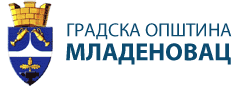 ЛОКАЛНИ АКЦИОНИ ПЛАН ЗА СОЦИЈАЛНО УКЉУЧИВАЊЕ РОМА И РОМКИЊА У                                       ГО МЛАДЕНОВАЦ ЗА ПЕРИОД 2019 – 2021. ГОДИНУМладеновац, маj 2019. годинe Поштовани суграђани и суграђанке,          Градска општина Младеновац је израдила Локални акциони план за социјално укључивање Рома и Ромкиња за период 2019 - 2021 са жељом и намером да суграђанима ромске националности обезбедимо квалитетније услове живота у свим његовим аспектима.          Локални акциони план је документ који целовито разматра проблематику ромске популације на територији наше градске општине и садржи скуп мера и активности разноврсних носилаца као што су доносиоци политичких oдлука, институције, органи и организације, до удружења грађана и предствника ромске заједнице у циљу побољшања положаја живота Рома и Ромкиња.         На Скупштини градске општине Младеновац донета је одлука о формирању Локалног координационог тела за социјално укључивање Рома и Ромкиња (у даљем тексту: Координацино тело), као мулти-секторског тела које ће координисати спровођење мера јавне политике усмерених на побољшање положаја Рома и Ромкиња који живе и бораве на територији наше општине. Посебан задатак Координационог тела је и покретање израде и координација надзора над спровођењем Локалног акционог плана за социјално укључивање Рома и Ромкиња 2019- 2021. године. Координационо тело је образовано као радно тело Скупштине ГО, а одлуком је уређен састав, задаци, начин функционисања и средства неопходна за рад овог тела.Координационо тело чине:1.  Члан градског Већа за социјална питања, националне мањине, унапређење и заштиту људких и мањинских права2.   Директор основне школе "Коста Ђукић" Младеновац3.   Директор Предшколске установе "Јелица Обрадовић" Младеновац4.   Директор Дома здравља Младеновац5.   Директор Националне службе за запошљавање - филијала Младеновац6.   Директор Центра за социјални рад Београд - Одељење Младеновац7.   Директор Центра за културу и туризам Младеновац8.   Начелник Полицијске управе - Полицијска станица Младеновац9.   Представник ЈКП "Младеновац", Младеновац и 10. Представник Центра за заштиту људских и мањинских права и вредности "ОКО"        У интересу локалне заједнице је да сви носиоци активности дају пун допринос у побољшању друштвеног положаја Рома и Ромкиња и њиховом ширем укључивању у друштвене токове, те је и одговорност Координационог тела да континуирано прати спровођење ЛАП-а за социјално укључивање Рома и Ромкиња. ПРЕДСЕДНИК ОПШТИНЕВладан ГлишићУВОД      Локални акциони план за социјално укључивање Рома и Ромкиња у ГО  Младеновац  за период од 2019. до 2021. године (у даљем тексту: ЛАП) дефинише правце деловања ГО  Младеновац  у области социјалног укључивања Рома и Ромкиња, као и конкретне мере и активности којима се настоји побољшати садашњи положај припадника ромске заједнице, уз јасне механизме помоћу којих се може пратити остваривање дефинисаних циљева. Он представља део напора које локална заједница чини током низа година са основним циљем смањења јаза који постоји између Рома и осталих припадника локалне заједнице.     ЛАП почива на анализи релевантних националних стратешких докумената, локалних података и процени потреба ромске популације на подручју ГО Младеновац. Израђен је кроз широк партиципативни и партнерски приступ који ће бити примењен и у процесу његове реализације, праћења и извештавања. ГО Младеновац намерава да у реализацију дефинисаних циљева и активности укључи све релевантне актере из локалне заједнице, као и да сарађује са републичким органима који се баве питањем ромске популације и иностраним фондовима на реализацији овог плана. Реално је за очекивати да овакав концепт постави основ за оптималан квалитет резултата који се очекују реализацијом планираних активности и мера, на којима ће све заинтересоване стране и релевантни партнери радити у континуитету у наредном периоду.     Израда овог ЛАП-а реализована је у оквиру Компоненте 1 -Успостављање/унапређење локалних стратешких, финансијских и институционалних механизама за инклузију Рома Програма ИПА 2016 „Подршка ЕУ инклузији Рома – Оснаживање локалних заједница за инклузију Рома“ (у даљем тексту: Програм) који финансира ЕУ, а спроводи Стална конференција градова и општина – Савез градова и општина Србије (у даљем тексту: СКГО), док је Министарство за рад, запошљавање, борачка и социјална питања главно корисничко министарство. Општи циљ Програма је обезбеђивање подршке текућем процесу побољшања социо-економског положаја ромске популације у локалним заједницама и спровођење приоритетних стратешких мера из Стратегије за социјално укључивање Рома и Ромкиња у Републици Србији за период 2016. до 2025. године, док је компонента 1 Програма уже усмерена на пружање свеобухватне подршке јединицама локалне самоуправе у унапређењу и развоју ЛАП-ова за инклузију Рома, успостављању и функционисању Локалних мултисекторских координационих тела за инклузију Рома и Мобилних тимова за инклузију Рома. Поред тога, у оквиру ове компоненте пружају се обуке, размена најбољих пракси и саветодавна подршка свим локалним самоуправама са ромском популацијом.      ГО Младеновац и СКГО потписале су 27. јуна 2018. године Споразум о сарадњи који се односи на сарадњу у реализацији компоненте 1 Програма, чиме је потврђења спремност ГО Младеновац за потпуно ангажовање у остваривању циљева Програма и успостављању и унапређењу стратешких, финансијских и институционалних механизама за инклузију Рома на својој територији. Доношење ЛАП-а је иницирало Локално координационо тело за социјално укључивање Рома и Ромкиња (у даљем тексту: ЛКТ), а израдила га је Радна група за израду ЛАП-а, уз стручну помоћ СКГО експерата.     Радна група за израду ЛАП-а основана је 25. септембра 2018. године од стране Већа ГО Младеновац, а чланови радне групе који су учествовали у изради ЛАП-а су:Сузана Васић, члан већа ГО Младеновац, координаторка радне групеАнђелка Миловановић, начелник Службе за буџет и финансијске пословеВиолета Аврамовић, шеф Одсека за буџетКатарина Стевановић, начелник Одељења за грађевинске и комуналне пословеМирела Пајић, начелник Одељења за имовинско - правне и стамбене послове Мирјана Божовић, извршни директор ЈКП МладеновацЖељко Селимовић, координатор и саветник НЗС - филијала МладеновацГоран Михајловић, саветник НЗСМирјана Главаш, психолог - ОШ "Свети Сава"Љубица Милановић, педагог - ОШ "Коста Ђукић"Јасмина Чабрило, директор ОШ "Коста Ђукић"Гордана Динић - Симоновић, педагог Школа за образовање одраслихДијана Мићановић, наставник ОШ "Коста Ђукић"Јована Илић, директорка ПУ "Јелица Обрадовић"Јелица Гигов, ПУ "Јелица Обрадовић"Дарко Стојановић, заменик директора Дома здравља Младеновацдр Љуба Гркавац, специјалиста социјалне медицине - Дом здравља МладеновацСандра Лазаревић, здравствена медијаторкаГорјана Грчић, директорка Градски Центар за социјални рад-Одељење МладеновацПавловић Александра, водитељ случаја - ЦСР - Одељење МладеновацИван Соскић, председник удружења "ОКО"Ружица Јованчевић, социјални радник у удружењу "Око"Решат Рамадани, председник КУД-а "Романо Ило"Ненад Симић, председник удружења  "Ром Младеновац"Нена Црњаковић, председник удружења "Ненис"Никола Глишић, председник удружења "Хуман"      Током израде овог документа спроведени су следећи кораци: припремљена је ситуациона анализа са SWOT анализама за пет области- становање, образовање, запошљавање, здравље и социјална заштита; утврђени су општи циљ и посебни циљеви за приоритетне области; идентификоване су мере и активности које доприносе остварењу дефинисаних циљева и за сваку од активности утврђени су и носилац и партнери, временски оквир, потребна финансијска средства по изворима, циљ,  индикатори са базним и циљним вредностима и извор верификације.Одржани су следећи састанци, радионице и догађаји:Уводна једнодневна радионица – одржана је 18.10.2018. године на којој је присуствовало 16 учесника (чланова ЛКТ и РГ) – током које је усаглашена методологија за израду ЛАП-а и договорен временски оквир и план активности.Дводневна радионица за развој ситуационе анализе са SWOT анализом, која је одржана 01. и 02.11.2018. године и на којој је присуствовало 17 учесника. На овој радионици урађене су SWOT анализе за пет области: становање, образовање, запошљавање, здравље и социјална заштита и идентификоване приоритетне области за решавање. Другог дана радионице одржана је фокус група са предствницима ромске заједнице о кључним проблемима и приоритетима за решавање у свих 5 области. Једнодневна радионица за дефинисање општег циља, посебних циљева и мера – одржана је 04.12.2018. године и на њој је присуствовало 16 учесника из већине локалних институција које чине радну групу. Дводневна радионица за израду предлога нацрта ЛАП-а одржана је 28. и 29. 01. 2019. године и на њој је учествовало 18  учесника. На овој радионици идентификовани су пројекти и активности за претходно дефинисане мере, а за сваку активност/пројекат утврђени су: носилац и партнери, временски оквир, потребна финансијска средства по изворима финансирања, циљ пројекта/активности, индикатори са базним и циљним вредностима и извор верификацијеФокус група са предствницима ромске заједнице, одржана је 18.02.2019. године и у њој је учествовало 13  предствника/ица, међу којима су били представници ромских удружења и представници свих 5 ромских насеља на територији ГО Младеновац.  Представницима ромске заједнице представљени су предложени пројекти и активности које је дефинисала радна група у свих 5 области, а потом су сакупљени  коментари и предлози за њихову дораду, односно предлози за нове пројекте и активностиЈавна расправа на којој је јавности предстваљен предлог финалног нацрта ЛАП-а – одржана је ........... и на њој је било присутно ..... учесника. Локални акциони план за социјално укључивање Рома и Ромкиња ГО Младеновац за период 2019-2021. године усвојен је од стране Скупштине ГО Младеновац .............СТРАТЕШКИ И ИНСТИТУЦИОНАЛНИ ОКВИР НА ЛОКАЛНОМ НИВОУ      Влада Републике Србије је на седници одржаној 3. марта 2016. године усвојила Стратегију за социјално укључивање Рома и Ромкиња у Републици Србији за период од 2016. до 2025. године (“Службени гласник РС”, бр. 26/2016). Овај документ је настао из потребе да се на један системски и свеобухватан начин питања социјалног укључивања Рома и Ромкиња унапреде, како на националном, тако и на локалном нивоу уз коришћење искустава у спровођењу претходне Стратегије за унапређивање положаја Рома у Републици Србији (2009-2015) и полазних основа за израду нове стратегије.  Институционални ресурси за припрему и спровођење Стратегије чине  Савет за унапређење положаја Рома и спровођење Декаде укључивања Рома, Канцеларија за људска и мањинска права, Тим за социјално укључивање и смањење сиромаштва, ресорна министарства која су задужена да воде јавне политике од интереса за остваривање стратешких мера и потпредседница Владе Републике Србије и министарка грађевинарства, саобраћаја и инфраструктуре, која у име Владе координира рад државних органа, као и органа јединица локалних самоуправа и јавних предузећа у вези са унапређењем положаја Рома и Ромкиња. Роми су једна од најугроженијих друштвених група, те је циљ Владе Србије да, кроз удружени напор целог друштва, унапреди њихов положај како би се смањиле неједнакости које постоје између Рома и Ромкиња и остатка становништва. Стратегија је стратешки документ који ће за период од девет година интензивирати рад институција на националном и локалном нивоу за питања социјалног укључивања Рома и Ромкиња и сузбијање њихове дискриминације, односно за стварање услова за пун приступ остваривању људских права особа ромске националности. Стратегија покрива пет приоритетних области: образовање, становање, запошљавање, здравље и социјалну заштиту.     Србија се на путу европскихинтеграција придружила земљама чланицама када је реч о социјалном укључивању Рома и Ромкиња, будући да је као основу за израду овог документа користила Оквир за националне стратегије за интеграцију Рома који је Европска комисија, заједно са Европским парламентом, прописала за земље чланице што осигурава наставак сарадње и наставак подршке ЕУ Србији за унапређење положаја Рома и Ромкиња.	Стратегија је заснована на постојећим стратешким, правним и институционалним ресурсима – стратегијама и прописима којима су уређена поједина питања унапређења положаја Рома и Ромкиња, али и на опредељењу државе да развија програме унапређења положаја Рома и Ромкиња исказаним Оперативним закључцима са семинара „Социјално укључивање Рома и Ромкиња у Републици Србији” (за период 2015−2017. године) и нацрту Акционог плана за поглавље 23.      Оперативни закључци са четвртог семинара „Социјална укљученост Рома и Ромкиња у Републици Србији 2017. године" истичу значај координисаног рада државних органа, укључујући рад локалних самоуправа и јавних предузећа у вези са побољшањем ситуације Рома и њиховим пуним учешћем у друштвеном, економском, културном и политичком животу. Наводи се да у наредном периоду, акценат мора бити на квалитативном спровођењу планираних стратешких мера и активности, уз учешће представника ромских организација цивилног друштва, укључујући Национални савет ромске националне мањине са посебним фокусом на локални ниво.       Посебну пажњу треба посветити оснаживању Ромкиња јер оне и данас трпе вишеструку дискриминацију.  У односу на ширу друштвену заједницу, Ромкиње су двоструко дискриминисане – као жене и као припаднице националне мањине.       Локалне самоуправе располажу механизмима на основу којих могу да управљају и спроводе инклузивне јавне политике, а осим тога Закон о локалној самоуправи их обавезује да се старају о остваривању људских и мањинских права. Овакво усмерење стратешких мера омогућава праћење остваривања права Рома и Ромкиња и напредак у вези са применом инклузивних политика, најпре, у локалној заједници, а потом и широј друштвеној заједници. На основу непосредних података и информација, локалне самоуправе могу да унапреде инструменте и механизме помоћу којих је могуће елиминисати узроке отежаног приступа правима и структурног сиромаштва Рома и Ромкиња. С тим циљем, Влада РС путем Стратегије истиче потребу да локалне самоуправе припремају и усвајају локалне акционе планове, усклађене са реалним, општим и локалним економским и социјалним развојем, да обучавају стручне тимове у локалној самоуправи који би били способни да припреме, спроводе и управљају локалном стратегијом и да обезбеде средства у локалним буџетима за спровођење мера социјалног укључивања Рома и Ромкиња, те осигурају доследно утврђивање одговорности за њихово спровођење.        Координационо тело за праћење Стратегије за социјално укључивање Рома и Ромкиња, уз помоћ Канцеларије за људска и мањинска права и Тима за социјално укључивање и смањење сиромаштва, координира пословима у вези са инклузијом Рома и Ромкиња и стара се о успостављању одрживих нормативних и институционалних услова за спровођење стратешких мера и управљање Стратегијом.Локалне стратегије         Градска општина Младеновац нема важећу Стратегију одрживог развоја која би представљала кровни стратешки документи и која би, између осталог, требало да садржи циљеве и мере који се односе на инклузију Рома. Али с обзиром да је реч о једној од  17 београдских општина, приликом израде овог документа узети су у обзир стратешки циљеви, приоритети и мере дефинисани у важећој Стратегију развоја Града Београда до 2021. године који се односе на социјално укључивање Рома и Ромкиња. Реч је о следећим приоритетима и мерама:Табела 1: Стратешки циљеви, приритети и мера Града Београда који се односе на социјално укључивање Рома и РомкињаИзвор: Стратегија развоја Града Београда - Стратешки циљеви, приоритети и мере одрживог развоја до 2021.       Када је реч о локалном стратешком оквиру, Младеновац тренутно има два важећа локална акциона плана, и то: Локални акциони план за унапређење положаја миграната 2017-2021,Локални акциони план за запошљавање 2019      Важно је истаћи да је Младеновац имао усвојен локални стратешки документ који се односиo на инклузију Рома у периоду 2010 - 2015.  –Локални акциони план за унапређење положаја Рома. Општи циљ овог документа био је побољшавање начина живота и услова за интеграцију Рома у градској општини Младеновац кроз одрживе социјално-економске програме у локалној заједници.
       Специфични циљеви претходног ЛАП-а  су били: 1) Организовати накнадне уписе у матичне књиге и пружити помоћ при издавању личних докумената, те тако свести на минимаум број нерегистрованих Рома2) Сву децу ромске националности укључити у образовни систем, а за одрасле организовати доквалификацију и преквалификацију, чиме би се знатно смањио број неписмених и необразованих3) Обезбедити могућност запошљавања, односно покретања самосталног посла4) Пружити помоћ при остваривању права из области здравствене заштите5) Обезбедити што боље услове становања и изградњу инфраструктурне мреже у ромским насељима, као и пружити помоћ при легализацији бесправно подигнутих објеката, на местима где за то постоје услови 6) Организовати што већи број културних манифестација у сарадњи са удружењима Рома и њиховим културно- уметничким друштвима, како из младеновачке тако и из других општина.       Претходни ЛАП није предвиђао механизме за мониторинг и евалуацију спровођења акционог плана, нити су они у пракси рађени. На уводној радионици која је одржана на самом почетку израде овог документа, а коју су похађали чланови Радне групе и Локалног координационог тела, констатовано је да претходни ЛАП није произвео било какве позитивне ефекте на плану унапређења положаја ромске популације у Младеновцу, јер се његовим спровођењем нико озбиљно није ни бавио.Институционални оквир на локалном нивоу      Градска општина Младеновац нема именованог координатора за ромска питања, нити је то радно место систематизовано Правилником о унутрашњој организацији и систематизацији радних места. Међутим, то не значи да се овим важним питањима на нивоу градске општине нико не бави, пошто  функцију координатора за ромска питања обавља чланица Градског већа за социјална питања, националне мањине, унапређење и заштиту људских и мањинских права. Основна улога координатора за ромска питања јесте да као представник локалне самоуправе пружа стручну и техничку помоћ ромској заједници на територији локалне самоуправе у циљу одговарања на потребе ромске националне мањине и унапређења њиховог социо-економског положаја. Такође, он као службеник локалне самоуправе дефинише приоритете и прати спровођење локалних стратешких мера за инклузију Рома и Ромкиња.       Такође, у Младеновацу нису формирани ни Савет за међунационалне односе, нити Савет за здравље те у њиховом раду не учествују предствници ромске националности. Међутим, иако је формирана Комисија за родну равноправност, као радно тело Скупштине ГО, у њеном саставу нема чланица ромске националности.      Препознајући значај успостављања Мобилне јединице за социјално укључивање Рома и Ромкиња на локалном нивоу (у даљем тексту: Мобилни тим), ГО Младеновац је 2016. године формирала овај локални механизам у чијем раду учествују: Сузана Васић, чланица Градског већа задужена за социјална питања, националне мањине, унапређење и заштиту људских и мањинских права (координаторка Мобилног тима); Горјана Грчић, руководилац Центра за социјални рад Град Београд–Одељеље Младеновац; Жељко Селимовић, представник Националне службе за запошљавање–филијала Младеновац; Сандра Лазаревић, здравствена медијаторка за територију ГО Младеновац и Валентина Марковић, педагошка асистенткиња за територију ГО Младеновац. Мобилни тим ради на подстицању директне примене дефинисаних стратешких мера у локалним органима и установама, обилази ромска насеља на основу утврђеног плана, сарађује са Националним саветом ромске националне мањине и организацијама цивилног друштва, обавештава органе јавне управе о проблемима у вези са применом стратешких мера, припрема иницијативе и пројекте којима се осигурава сарадња локалних организација и партнера у процесу унапређења положаја Рома и Ромкиња и прикупља податке о остваривању стратешких мера. Оперативни капацитети Мобилног тима засновани су, пре свега, на чињеници да су његови чланови/це запослени у поменутим локалним институцијама и установама и да раде на пословима који су у вези са остваривањем права Рома и Ромкиња, те су непосредно упознати са проблематиком у овој области.      Даље, именовано је и Локално међусекторско координационо тело за социјално укључивање Рома и Ромкиња (у даљем тексту: ЛКТ), које чине доносиоци одлука испред локалне управе и других локалних институција релевантних за питања инклузије Рома и Ромкиња. Ово тело ће испред градске општине координисати процес израде ЛАП-а и одлучивати о његовом финалном нацрту, који ће, потом, бити достављен Скупштини ГО на усвајање. Чланове ЛКТ у Младеновцу чине: члан Већа задужен за социјална питања, националне мањине, унапређење и заштиту људских и мањинских права, директор Основне школе "Коста Ђукић", директорка Предшколске установе "Јелица Обрадовић", директорка Дома здравља Младеновац, директор Филијале Националне службе за запошљавање у Младеновцу; руководилац Центра за социјални рад Београд-Одељење Младеновац, директор Центра за културу и туризам, начелник Полицијске станице Младеновац; представник ЈКП "Младеновац" и представник Центра за заштиту људских и мањинских права и вредности "ОКО".       Иако се на подручју Младеновца налази велики број образовно-васпитних установа – једна (1) предшколска установа, четири (4) истурена одељења вртића, осам (8) основних школа, Основна школа за образовање одраслих и две (2) средње школе, у њему је ангажована само једна (1) педагошка асистенткиња и то у ОШ "Свети Сава". Педагошка асистенткиња је чланица Мобилног тима и активно је укључена у активности локалних ОЦД које раде на спровођењу пројеката усмерених на унапређење положаја локалне ромске популације. Њена кључна улога је да допринесе повећању обухвата деце ромске националности у основним и средњим школама, кроз пружање помоћи деци из ромских породица да искористе све предности образовања и превазиђу тешкоће са којима се суочавају током школовања. Имајући на уму да највећи број ромске популације у Младеновцу живи на подручју ужег градског језгра,  те да највећи број ромских ђака похађа 3 градске основне школе–ОШ "Свети Сава", ОШ "Коста Ђукић" и ОШ "Момчило Живојиновић" постоји ургентна потреба ангажовања још најмање 2 педагошка асистента у овим школама и једног у предшколској установи.       Поред педагошког асистента У Младеновцу је ангажована и једна здравствена медијаторка чија је улога да води евиденцију о здравственом стању житеља неформалних насеља, ради са њима на подизању свести о неопходности вакцинације деце, као и о значају правилне исхране и хигијенских навика. Основна функција здравствене медијаторке је да буде спона у ефикасном повезивању здравственог система и грађана неформалних ромских насеља, како би се омогућио бољи увид здравствених установа у стање у овим насељима и повећао број правовременог јављања лекару. Досадашња сарадња здравствене медијаторке са службама Дома здравља Младеновац процењена је као веома добра и успешна, нарочито сарадња са одељењем педијатрије. На основу сагледаних потреба ромске заједнице неопходно је ангажовање још једне здравствене медијаторке у Младеновцу.        Поред наведеног локалног институционалног оквира за социјално укључивање Рома и Ромкиња, у Младеновцу делује и неколико организација цивилног друштва које заступају интересе ромске заједнице и раде на унапређењу услова њиховог живота, међу којима су: Центар за заштиту људских и мањинских права и вредности "ОКО", КУД "Романо ило", Друштво за науку, просвету, образовање, културу и социјална питања "Ненис", Друштво за науку, просвету, образовање, културу и социјална питања "Ром" и Удружење за помоћ и подршку "ХУМАН". ОПШТИ ПОДАЦИ О ГО МЛАДЕНОВАЦ        Градска општина Младеновац  заузима површину од 339 км2 и налази се у северном делу ниске Шумадије.  С обзиром да припада Граду Београду, према степену развијености налази се у првој групи локалних самоуправа (од укупно 4) које имају степен развијености изнад републичког просека.Територија ГО Младеновац обухвата 22 насеља и то су:       Месних заједница на територији општине има 24 и то су: 25. Мај, Амерић, Баташево, Велика Ивнча, Велика Крсна, Влашко Поље, Влашка, Границе, Драпшин, Дубона, Јагњило, Ковачeвац, Кораћица, Мала Врбица, Марковац, Међулужије, Пржатовац, Рабровац, Рајковац, Младеновац (село), Селтерс, Сенаја, Центар и Шепшин. Географски подаци       Младеновац се налази на надморској висини од 113 до 518 м и обухвата већи део слива речице Велики Луг, леве притоке Кубршнице, са периферним планинским подручјем Космаја на западу. Градско језго Младеновца, које се налази у централном делу општине на 138м надморске висине, има повољан географски положај. Општина је окружена територијама општина Сопот, Гроцка, Смедерево, Смедеревска Паланка, Топола и Аранђеловац.        Са околином богатом природним лепотама, бањама и минералним водама, а у непосредној близини планине Космај и Града Београда, Младеновац има све услове да буде на завидном месту туристичке мапе Србије. Тренутно располаже објектом здравственог туризма од републичког значаја–Селтерс Бањом, која функционише у оквиру Института за рехабилитацију Београд. На путу од Младеновца ка Космају налази се извориште минералне воде Кораћичка Бања, а на подручју села Марковац и Рабровац два вештачка језера. Планина Космај је популарно излетиште које се налази 12 км од центра Младеновца и 30 км од Београда, те захваљујући својој локацији и шумским пределима располаже идеалним условима за развој туризма, посебно ловног.         Кроз општину пролази Моравско-Вардарско-Нишавска и Београд-Ниш-Софија железничка пруга, као и ауто пут Београд-Ниш од кога се у Малом Пожаревцу одваја магистрални пут за Младеновац. У Младеновцу се, такође, од магистралног пута за Крагујевац одвајају регионални путеви за Смедерево и Смедеревску Паланку, тако да је општина одлично повезана како са Београдом, тако и са околним градовима. Историјски подаци      На територији данашње општине Младеновац прва насеља формирана су у периоду праисторије, о чему сведоче бројна археолошка налазишта и око 200 остатака праисторијских насеља. Данашња насеља у младеновачком крају помињу се још у средњем веку, у доба Деспота Стефана Лазаревића. Развој саобраћаја утицао је на формирање варошког насеља на атару ранијег села Младеновац. Ново насеље се развијало око железничке станице подигнуте одмах по изградњи пруге 1882. године и механе "Космај", данашње "Старе механе". Указом Краља Александра Обреновића 1893. године, насеље је проглашено за варошицу која је добила име по селу у чијем атару је настала. Назив Младеновац, према легенди, потиче од Младена, једног од тројице браће који је 200 година после Косовског боја дошао у овај крај. Место где су његови потомци формирали породице је по њему добило назив Младеновац.Демографски подаци      По последњем Попису становништва из 2011. године у ГО Младеновац живи 53.096 становника (26.012 мушкараца и 27.084 жена) у 17.512 домаћинстава. Просечан број чланова по домаћинству износи троје (3). У општини има 21.087 радно способних грађана старосне доби од 15 до 64 године, а просечна старост становништва износи 42 годинe. На градском подручју живи 23.609, а на сеоском подручју и осталим насељеним местима 29.487 становника.      Основно обележје кретања становништва у Младеновцу је стална депопулација још од 1991. године када је пописано 56.389 становника, да би их 2011. год. било 3.293 или 5,8% мање. Миграције и константан  прилив становништва, пре свега избеглица и интерно расељених лица која су се стално настанила на територији Младеновца у периоду од 1991. до 2011. године није утицао на повећање броја становника. Основни разлози депопулације у младеновачкој општини су: негативан природни прираштај, близина главног града, висок степен незапослености и одлазак млађе, радно способне популације у иностранство у потрази за запослењем. Депопулацијом су обухваћени сви делови општине, а нарочито рубна подручја сеоских насеља.Табела 2: Становништво према националној припадности према попису 2011.Извор: Попис 2011, Републички завод за статистику      Како се може закључити из табеле, Младеновац спада у општине са хомогеним националним саставом, јер 94,6% његових грађана чине Срби, док највећу националну мањину чине Роми којих је према попису из 2011. године било 1022, односно 1,2% становништава. Међутим, према процени представника градске управе тај број је знатно већи, те се процењује  да у Младеновцу живи око 3000 грађана ромске националности, иако се многи од њих на последњем попису нису тако изјаснили. Када је реч о осталим националним мањинама, њих је у Младеновцу далеко мање од Рома, а међу најбројнијима су Црногроци (0,22%) и Македнонци (0,18%).Општи подаци о Ромима     Грађани ромске националности чине највећу националну мањину на територији градске општине Младеновац, а процењује се да је њихова бројност око 3 хиљаде, иако их је на последњем попису регистровано 1022. У посебан бирачки списак је на дан 02.04.2018. било уписано 343 лица ромске националности.   Табела 3: Старосна структура грађана ромске националности Извор: „База података за праћење мера за инклузију Рома“, Републички завод за статистику, http://www.inkluzijaroma.stat.gov.rs       Када говоримо о демографској структури грађана ромске националности у Младеновцу, број мушкараца (525) је већи од број жена (497), а деца и млади старосне доби од 0-14 година чине чак 34,15% од укупне ромске популације (укупно 349 девојчица и дечака). И у популацији деце и младих до 14 година више је дечака (179) него девојчица (170).  Такође, према званичној статистици, лица ромске националности старости преко 65 година има 5,19% (53), а међу њима је више жена (31) у односу на  мушкарце (22). Образовање      У следећој табели дат је преглед школске спреме грађана ромске националности у Младеновцу. Закључује се да највећи број Рома и Ромкиња старости преко 15 година има завршено основно образовање (47.7%), готово исти број је оних који су завршили средњу школу (16%) и оних који имају непотпуну основну школу (15.5%), док их је без школске спреме скоро свако пето лице (19,5%). У Младеновцу према званичној статистици живи осморо високообразованих Рома и Ромкиња.Табела 4: Грађани ромске националности према школској спреми:Извор: „База података за праћење мера за инклузију Рома“, Републички завод за статистику, http://www.inkluzijaroma.stat.gov.rs      У школској 2017/2018. години предшколским васпитањем и образовањем је било обухваћено 1300 деце, од чега је било 52 деце ромске националности (32 девојчице и 20 дечака). Број деце узраста 0-3 године која су обухваћена предшколским образовањем је 191 (89 девојчица и 102 дечака), док је деце ромске националности истог узраста само 7 (4 девојчице и 3 дечака). У групи деце узраста од 3-5,5 година има 604 детета (299 девојчица и 305 дечака), од којих је 29  деце ромске националности (14 девојчица и 15 дечака).     Основним образовањем је у школској 2017/2018. години било обухваћено укупно 4.058 деце (2.019 девојчица и 2.039 дечака), од чега је 208 деце ромске националности (122 девојчице и 86 дечака). Највећи број ромских ђака је прошле школске године похађало ОШ „Свети Сава“ (98), затим ОШ „Момчило Живојиновић“ (81) и ОШ „Коста Ђукић“ (23).Табела 5: Број ромских ученика у основним школама у последње 3 школске године у МладеновцуИзвор: Евиденција основних школа на територији Младеновца      Поред редовних основних школа у Младеновцу постоји и Школа за основно образовање одраслих коју је у школској 2017/2018. години похађао 141 ученик/ца, од који је 91,5% ромске националности (129).      У протекле три школске године укупно 20 ученика/ца се исписало из свих основних школа у Младеновцу, и то, конкретно из ОШ „Свети Сава“ (10) и ОШ „Биса Симић“ Велика Крсна (10). Школе не воде евиденцију деце која се исписују из школе према националности, те није могуће утврдити да ли је међу њима било деце ромске националности. Међутим, према евиденцији школа овде није реч о раном напуштању образовања, већ о томе да су ученици или променили пребивалиште и уписали се у другу школу, или су напунили 15 година и прешли у Школу за образовање одраслих и тамо наставили даље образовање.Табела 6: Број дечака и девојчица који су напустили основну школу у протекле 3 школске год. Извор: Упитник за припрему ситуационе анализе за потребу израде ЛАП за инклузију Рома попуњен од стране представника ГО Младеновац      У младеновачким школама се не изводи настава из предмета ромски језик са елементима националне културе, који је у образовни систем Републике Србије уведен као изборни предмет 2015. године. Иако школе на почетку сваке школске године спроводе анкету заинтересованости ученика/ца да похађају овај предмет, међу ромским ученицима у Младеновцу није било заинтересованости за њега. Међу разлозима зашто је то тако, између осталог, се наводи да деца ромске националности као и сва друга деца, генерално, имају жељу да буду прихваћена у широј заједници те зато желе да похађају изборне предмете које похађа већина других ученика/ца из њиховог разреда. Такође, у школама на територији ГО Младеновац ниједан наставник није добио сертификат за предавање ромског језика и није уведену систем основног образовања.       У просторијама Школе за основно образовање одраслих се последње три године викендом организује додатна припремна настава из математике и српског језика за ученике који завршавају основну школу и спремају се за упис средње школе, а међу њима има и ромских ученика и ученица.     У Младеновцу постоје две средње школе – Техничка школа и Гимназија које у школској 2018/2019. години похађа укупно 1.180 ђака (343 девојчице и 837 дечака), док број ромских ученика износи 119 (56 ученица и 63 ученика). Током последње три школске године број ромских ученика који су уписани средњу школу путем афирмативних мера износио је најмање 10 (десеторо), и то:у школској 2015/2016 → 1 ученица, 3 ученика (укупно 4)у школској 2016/2017 →  2 ученице, 1 ученик (укупно 3)у школској 2017/2018 → 1 ученица, 2 ученика (укупно 3)      Када говоримо о обухвату младих Рома и Ромкиња вишим и високим образовањем, у школској 2017/2018. години било је укупно 7 ромских студената (3 студента и 4 студенткиње) из Младеновца. У последње три школске године није било студената ромске националности који су на високе школе и факултете уписани путем афирмативних мера.Регистрована незапосленост      Према подацима Националне службе за запошљавање (НСЗ) на дан 31.10.2018. године у Младеновцу су се на евиденцији налазила 152 незапослена лица ромске националности (старости од 15 до 65 година), од чега 53 жене. Од овог броја је само 60 активних тражилаца запослења (40 мушкараца и 12 жена), док је лица која су привремено спречена за рад далеко више- 92 (63 мушкарца и 29 жена). У следећим табелама је дат преглед броја незапослених према степену стручне спреме, старости и дужини тражења посла.              Табела 7: Образовна структура лица ромске националности која се налазе на евиденцији НСЗ              Извор: Национална служба за запошљавање            Табела 8: Старосна структура лица ромске националности која се налазе на евиденцији НСЗ                  Извор: Национална служба за запошљавање                 Табела 9: Број лица ромске националности која се налазе на евиденцији НСЗ према                  дужини тражења посла                 Извор: Национална служба за запошљавање      Међу незапосленим лицима ромске националности највише је њих са завршеном основном школом (81), као и без завршеног иједног разреда школе (39). Међу незапосленим Ромкињама више од половине њих има само завршену основну школу (26), а 35% нема завршен ниједан разред основне школе. Када погледамо старосну структуру незапослених лица из ромске популације, закључује се да је највећи број њих на евиденцији старости између 30-39 година. Такође, запажа се да највећи број Рома и Ромкиња на евиденцији НСЗ посао тражи дуже од једне године (65), а чак 19 лица посао тражи дуже од 5 година.            Табела 10: Број лица ромске националности која се налазе међу теже запошљивим категоријама          лица на евиденцији НСЗ          Извор: Национална служба за запошљавање      Из претходне табеле се закључује да се на евиденцији НСЗ налази највише незапослених лица ромске националности који су примаоци социјалне помоћи (51), а велики је број и оних чија су оба родитеља незапослена (24). Међу осталим теже запошљивим категоријама лица у Младеновцу има, такође, Рома– 10 интерно расељених лица, 6 самохраних родитеља и 2 повратника из иностранства по споразуму о реадмисији. Становање      Према укрштеним подацима Министарства грађевинарства, саобраћаја и инфраструктуре Републике Србије о подстандардним ромским насељима и евиденције градске управе Младеновац, Роми на територији Младеновца живе у пет подстандардних насеља: Карађорђева, Мали Пролаз, Моравска, Парлоге и Сенаја.  Табела 11: Подстандардна ромска насеља у ГО МладеновацИзвор: „База података за праћење мера за инклузију Рома“- секција „Становање“, Републичког завода за статистику      На основу приказаних података може се закључити да 2 од 5 ромских насеља у Младеновцу немају водоводну мрежу- Сенеја и Парлоге, док је покривеност водоводном мрежом у осталим ромским насељим мања од 60%, осим у Моравској. Само 2 ромска насеља имају функционалну канализациону мрежу (Моравска, где је покривеност овом мрежом мања од 70% и Мали Пролаз, који је покривен мање од 50%), док је у насељу Карађорђева у једном делу (мање од 10%) изграђена канализациона мрежа која није у функцији. Сва насеља су покривена функционалном електричном мрежом, док улична расвета постоји у 3 од 5 ромских насеља (Карађорђева, Моравска, Мали Пролаз), али је њена покривеност у овим насељима мања од 30%. Асфалтиране приступне саобраћајнице воде ка насељима Карађорђева, Мали Пролаз и Моравска (просечна покривеност 30-70%), док су у осталим насељима путеви посути туцаником. У свим насељима постоји велики број нелегалних објеката (број легалних објеката је мањи од 10%), док је број поднетих захтева за легализацију мањи од 30% у Карађорђевој, Малом Пролазу и Моравској, а мањи од 70% у Сенеји и Парлогама.      Једино је за насеље Карађорђева донет одговарајући урбанистички план на основу кога се могу извршити неопходне грађевинске интервенције за унапређење и озакоњење појединачних објеката, док се за још два ромска насеља- Моравска и Мали Пролаз планови детаљне регулације налазе у поступку усвајања. За остала ромска насеља, тренутно, није у плану израда планова детаљне регулације. Такође, захваљујући постојећој планској документацији за насеље Карађорђева могуће је спровести пројекат делимичне реконструкције и изградње канализационе мреже, која је у овом насељу горући инфраструктурни проблем. Вредност ове инвестиције износи око 19 милона динара и градска управа нема средстава да је сама финансира, већ настоји да средства обезбеди из донација.  До сада је општина за решавање проблема изливања канализације у Карађорђевој обезбедила 4.266.400,00 РСД за набавку црпне станице фекалне канализације са колектором и две пумпе за испумпавање воде.     ГО Младеновац тренутно нема у плану израду студије оправданости расељавања појединих ромских насеља у циљу адекватног стамбеног збрињавања ромских породица.Здравствена заштита      Дом здравља Младеновац је једина установа примарне здравствене заштите на територији општине Младеновац. Услуге се пружају у централној згради Дома здравља и у 13 сеоских амбуланти (Велика Крсна, Ковачевац, Јадњило, Рабровац, Међулужје, Марковац, Пружатовац, Велика Иванча, Кораћица, Влашко Поље, Дубона, Шепшин и Сенаја). У оквиру Дома здравља постоје: Служба за здравствену заштиту одраслих грађана, Служба за здравствену заштиту деце, Служба за здравствену заштиту жена, Служба за стоматолошку здравствену заштиту, Служба за лабораторијску дијагностику, Служба за рендген дијагностику, Служба кућног лечења, Служба поливалентне патронаже, Специјалистичко консултативна служба, Служба хитне медицинске помоћи и Служба за правне, економске и техничке послове. У сеоским амбулантама услуге пружају лекари и медицинске сестре из Службе опште медицине. Сеоске амбуланте не раде свакога дана, а овакав начин рада уведен је након доношења „Правилника о ближим условима за обављање здравствене делатности у здравственим установама и другим облицима здравствене службе“, у коме се број лекара у службама одређује према броју становника, тако да мања села са мањим бројем становника  не могу имати лекара свакодневно, већ лекар ради у  2 или 3 амбуланте. Роми најчешће користе услуге здравствене заштите у централној згради или у амбулантама које су у њиховим селима. Уз подршку здравствене медијаторке велики број Рома и Ромкиња је остварио здравствено осигурање и изабраног лекара.       Према подацима којима располажу Дом здравља и здравствена медијаторка, у Младеновцу има око 150 лица ромске националности (око 60 Рома и 90 Ромкиња) који не поседују здравствену књижицу, док 950 њих има изабраног лекара. Гинеколошким прегледима је обухваћено 300 Ромкиња.      Обухват деце ромске националности школског узраста редовним систематским прегледима у Младеновцу је око 70%, тачније око 600 ученика ромске националности (350 девојчица и 250 дечака).       Према процени Дома здравља око 95% деце узраста између 24 и 35 месеци је у Младеновцу примило све препоручене вакцине из националног календара имунизације до свог првог рођендана (тј. до навршене друге године живота за вакцину против малих богиња). Проценат вакцинисане деце ромске националности истог узраста је мањи- око 70% (од тога 60% је вакцинисаних девојчица и 40% дечака), а главни разлог томе је што велики број деце у овом узрасту није у Младеновцу, већ у иностранству где им родитељи раде, те здравствне службе не могу да допру до њих. Највећи број те деце се вакцинише у иностранству.       Када говоримо о Ромкињама трудницама, њих 60% је обухваћено редовним прегледима у амбуланти током трудноће, а остале не долазе на прегледе до порођаја. Све породиље и њихова деца су обухваћене патронажним посетама.      При Дому здравља Младеновац није формирано развојно саветовалиште, јер не постоји довољно педијатара, медицинских сестара нити довољно деце да би га, према прописаним критеријумима, могли основати. Међутим, Саветовалиште за младе је формирано и њега похађа око 30% младих из опште популације узраста од шестог разреда основне школе до другог разреда средње школе. Тренутно је само 10 ромских адолесцената укључено у рад Саветовалишта за младе (4 Рома и 6 Ромкиња).Социјална заштита     У 2017. години је од стране Центра за социјални рад Града Београда–Одељење Младеновац евидентирано 869 корисника услуга социјалне заштите, што представља 1.64% укупног броја становника. С обзиром да се евиденција не води на начин да кориснике социјалне заштите разликује према националној припадности, нема прецизних података колики је тачан број корисника ромске националности, али према процени запослених у ЦСР они чине око 30% свих корисника услуга социјалне заштите. Велики број ромских домаћинстава прима новчану социјалну помоћ (око 70% од укупног броја ромских домаћинстава).     Прошле године је 950 деце примало дечији додатак, а од тога броја је више од 500 деце ромске националности (52,63%). Нема прецизне евиденције колико деце ромске националности млађе од 5 година прима дечији додатак.     До сада је евидентирано укупно 28 случајева оствареног права на пријаву места пребивалишта на адреси Центра за социјални рад–Одељеље Младеновац, од чега је 6 корисника из ромске популације (3 Ромкиње и 3 Рома).     Најчешћи проблеми са којима се суочавају стручни радници ЦСР у вези са корисницима услуга социјалне заштите из ромске популације везани су за њихово нередовно пријављивање на евиденцију Националне службе за запошљавање, од чега им зависи и даље коришћење права на новчану социјалну помоћ. Такође, ученици ромске националности нередовно похађају наставу у основној школи, иако је основношколско образовање обавезно, због чега се константно укључује психолошко-педагошка служба школа у сарадњи са Центром за социјални рад. Све више је заступљен и проблем непријављивања запошљавања корисника новчане социјалне помоћи, или чланова породице корисника новчане социјалне помоћи, што је од утицаја на коришћење наведеног права и сматра се злоупотребом новчане социјалне помоћи као права које се стиче по Закону о социјалној заштити.Политике и праксе локалне управе и локалних институцијаОбразовање      У претходне три школске године ГО Младеновац је издвајала финансијска средства из буџета за превоз ученика за основну школу и стипендије за студенте, као што је приказано у следећој табели.Табела 12: Издвојена средстава из буџета ГО Младеновац за претходне три школске године Извор: „База података за праћење мера за инклузију Рома“, Републички завод за статистику, http://www.inkluzijaroma.stat.gov.rs      Средства која се из буџета издвајају за превоз ученика основних школа обухватају трошкове за све основце, без обзира на националност, те међу њима има и ромских ученика/ца. Такође, Младеновац је последње три године додељивао стипендије за студенте, а у школској 2017/2018. години међу 45 прималаца стипендија је био и један ромски студент. Додатно, градски Центар за социјални рад – Одељење у Младеновцу издаваја средства за превоз ромских основаца, као и за стипендије за све врло добре и одличне средњошколце, односно стипендије за студенте из социјално угрожених породица.       Од школске 2017/2018. године Министарство просвете финансира уџбенике за све ученике ромске националности, те се ова средства не издвајају из општинског буџета. Међутим, градска управа је последње 2 године издвајала средства за куповину школског прибора за ромске ђаке–325.000 РСД (2017) и 400.000 РСД (2018).      Предшколска установа у Младеновцу не организује полудневне програме за децу узраста од 4,5 – 5,5 година који су финансирани из локалног буџета, те ови програми нису доступни ни деци ромске националности.      У три основне школе–ОШ “Свети Сава”, ОШ “Коста Ђукић” и ОШ “Момчило Живојиновић” спроводе се програми едукације о правима деце, културолошким специфичностима и тешкоћама које отежавају редовно похађање наставе, учење и напредовање ромских ђака. Такође, последњих година из општинског буџета финансирани су програми неформалног образовања за ромске ђаке- учење енглеског језика, као и припремна настава из српског језика и математике за упис у средњу школу.Становање      ГО Младеновац није успоставила систем за пружање правно-техничкe помоћи Ромима и Ромкињама у циљу регулисања имовинско-правног статуса објеката. Међутим, лицима ромске националности, као и свим другим грађанима, доступна је бесплатна правна помоћ коју пружају локални службеници у градској управи, те се овај институт може користити и за пружање помоћи у решавању имовинско-правних проблема локалне ромске популације.      Као градска општина Града Београда, Младеновац није носилац права јавне својине на непокретностима које се налазе на његовој територији и нема надлежности у овој области, већ је то у искључивој надлежности главног града. Тиме је знатно отежано решавање проблема стамбеног збрињавања ромских породица које живе у тешким условима, било кроз доделу станова за социјално становање или спровођење мера унапређења постојећих објеката у ромским насељима. С обзиром да градска управа нема евиденцију станова за социјално становање на својој територији, није могуће утврдити да ли међу корисницима тих станова има Рома и Ромкиња и колико.       ГО Младеновац је до сада била фокусирана за решавање проблема изливања канализације у ромском насељу у Карађорђевој и обезбедила је 4.266.400,00 РСД за набавку црпне станице са колектором и две пумпе за испумпавање воде, док је за адаптацију заједничког купатила за становнике 16 мобилних кућа у истом насељу обезбеђено 500.000,00 РСД за радове који ће бити изведени током следеће године. Такође, из буџета се финансира и плаћање рачуна за воду, смеће, канализацију и струју за ових 16 стамбених јединица.Запошљавање      У последње три године из буџета ГО Младеновац издвојена су следећа финансијска средства за мере активне политике запошљавања:2016. год. – 300.000,00  РСД (јавни радови)2017. год.  – 310.000,00 РСД (јавни радови)2018. год.  – 705.000,00  РСД (јавни радови, обука за стицање практичних знања, обука на захтев послодавца) У оквиру ових мера нису посебно издвојена средства за мере активне политике запошљавања лица ромске националности, али је током последње три године ове мере користио укупно 18 Рома и Ромкиња и то: 2015. год.  – 7 корисника (7 Рома)2016. год.  – 1 корисник (1 Ромкиња) 2017. год.  – 10 корисника (2 Ромкиње и 8 Рома)Припадници ромске националности су до сада највећи интерес показали за јавне радове као меру активне политике запошљавања, док се за остале активне мере нису пријављивали. Такође, Роми су у последње три године користили и мере пасивне политике запошљавања, и то:2015. год.  – 18 корисника (5 Ромкиња, 13 Рома)2016. год.  – 16 корисника (5 Ромкиња, 11 Рома)2017. год.  – 21 корисник (8 Ромкиња, 13 Рома)        Поред наведеног, у Младеновцу се реализују и неформални програми образовања одраслих. Ове програме спроводи Школа за основно образовање одраслих и Национална служба за запошљавање – Филијала Младеновац (програми преквалификације). Захваљујући овим програмима је у 2018. години 30 жена добило сертификат за геронто домаћицу, од чега је 15 Ромкиња. Након обуке 7 Ромкиња је и радно ангажовано на пружању услуге „Помоћ у кући“.Социјална заштита      У последње три године је укупно 77 корисника ромске националности примило једнократну новчану помоћ за коју је из буџета ГО Младеновац издвојено укупно 2.615.957,60 РСД.Табела 13: Издвојена средстава из буџета ГО Младеновац за новчану социјалну помоћ Ромима и Ромкињама у претходне три школске године       Извор: Упитник за припрему ситуационе анализе за потребу израде ЛАП за инклузију Рома попуњен      од стране представника ГО Младеновац     Корисници услуга социјалне заштите ромске националности су највише заинтересовани за три услуге – новчану социјалну помоћ, једнократну новчану помоћ и бесплатан оброк. У Младеновцу постоје две (2) народне кухиње, чији просечан број корисника на месечном нивоу износи око 625 у последње три године, и то: 2015. год. – 630 корисника (321 жена и 309 мушкараца)2016. год.  – 623 корисника (316 жена и 307 мушкараца)2017. год.  – 620 корисника (315 жена и 305 мушкараца) Процењени број корисника бесплатног оброка ромске националности износи око 70% од укупног броја свих корисника народне кухиње (око 430).     На подручју ГО Младеновац није вршена свеобухватна анализа потреба Рома и Ромкиња за услугама социјалне заштите, али су представници градске управе идентификовали као неопходну подршку/помоћ у натури ромским породицама (огрев, хигијенски пакети, прехрамбени пакети итд.), јер за оваквом врстом помоћи постоји велика заинтересованост ромске популације.  Тренутно овај тип помоћи није доступан у Младеновцу, јер је за то неопходно изменти Одлуку о правима и услугама у социјалној заштити Града Београда, како би Младеновац као градска општина могао да за то издвоји посебна финансијска средства из свог буџета.  Пројектне иницијативе на локалном нивоу     У следећој табели су наведени пројекти који су од 2015. године до данас реализовани од стране организација цивилног друштва из Младеновца које се баве унапређењем положаја ромске заједнице у различитим областима – образовање, запошљавање, здравствена заштита, социјална заштита, културна баштина и сл. Већина ових пројеката је финансирана из буџета ГО Младеновац, док је удружење „ОКО“ реализовало неколико пројеката који су финансирани из других извораТабела 14: Пројектне иницијативе усмерене ка унапређењу ромске популације које су реализовале ОЦД из Младеновца последње 3 годинеИзвор: Упитник за припрему ситуационе анализе за потребу израде ЛАП за инклузију Рома попуњен од стране представника ГО МладеновацSWOT анализаОбразовање     Главне снаге предшколског и основног образовања у ГО Младеновац почивају на стручно оспособљеном наставном и васпитачком кадру и инклузивној пракси у процесу образовања, која омогућава прилагођавање наставних садржаја индивидуалним потребама и способностима деце ромске националности и њихово активно укључивање у све ваннаставне активности на равноправној основи са другим ђацима. Ово је, између осталог, допринело томе да је последњих година повећан обухват деце ромске националности припремним предшколским програмом и да деца из ромских породица уписују основну школу на време, тј. у складу са својим узрастом. Међутим, кључне слабости и недостаци у области образовања су повезане са недовољно развијеном свести родитеља деце ромске националности о значају образовања и лошим социо-економским положајем ромске популације, што условљава да њихова деца нередовно похађају ППП и школу. Такође, у општини не постоје педагошки асистенти који говоре ромски језик и који би могли да олакшају комуникацију наставног и васпитачког особља са ромским ученицима/ама који добро не говоре српски језик. Локална самоуправа као главне шансе за унапређење тренутне ситуације може да искористи доступне програме и пројекте организација цивилног друштва, као и међународних организација и донатора, који су усмерени на рад са родитељима деце ромске националности, материјалну и нематеријалну помоћ ромским ученицима/ама у процесу образовања, даље стручно усавршавање наставног кадра за рад са децом из маргинализованих група итд. Такође, обезбеђивање нових просторних капацитета за продужени боравак ученика/ца би позитивно утицао на постигнућа деце ромске националности у образовном процесу. Запошљавање       У области запошљавања постоји низ снага/предности на којима је надаље могуће засновати решавање проблема незапослености Рома и Ромкиња у Младеновцу. Најпре, на годишњем нивоу се спроводе истраживања о потребама локалног тржишта рада на основу којих се и планирају активне мере запошљавања, а захваљујући томе воде се ажуриране базе података о послодавцима, слободним радним местима, незапосленима итд. Обезбеђена су и средства на годишњем нивоу за спровођење активних мера запошљавања, а постоји и Школа за основно образовање одраслих у којој лица ромске националности без квалификација могу да стекну основно образовање. С друге стране, низ је слабости које негативно утичу на укључивање лица ромске националности на тржиште рада, као што су: неизјашњавање Рома по националној припадности које повлачи немогућност коришћења мера намењених лицима из осетљивих категорија, неповољна образовна структура Рома и Ромкиња, велики број лица која су дугорочна незапослена или су корисници новчане социјалне помоћи, итд. Локална самоуправа као главне шансе за унапређење тренутне ситуације може користити ефективније коришћење постојећих капацитета за информисање Рома о конкурсима и обукама (саветници, клуб за тражење посла, Мобилни тим, итд.) и активније укључивање лица ромске националности у мере активне политике запошљавања и програме преквалификације.Становање     У кључне снаге ГО Младеновац у области становања спадају покривеност планским документима три од пет ромских насеља на територији општине (један усвојен, два у изради), као и постојање бесплатне правне помоћи на коју, између осталог, имају право и лица ромске националности, а у циљу приоритетног решавања комуналне инфраструктуре у ромским насељима и озакоњења бесправно саграђених породичних стамбених објеката. Постојање одговарајуће планске документације је предуслов за решавање проблема површинских вода и честе појаве поплава, односно решавања водоводне, канализационе и путне инфраструктуре. С друге стране, област становања је оптерећена многим слабостима и недостацима који се, пре свега, односе на ненадлежност градске општине у вези са располагањом непокретностима у јавној својини, на нерешене имовинско-правне односе на парцелама/објектима у којима живи ромска популација, као и велики број нелегалних објеката и лошу опремељеност комуналном и путном инфраструктуром у ромским насељима. Локална самоуправа као могуће шансе у средњорочном периоду за решавање проблема становања Рома, може искористити могућност пројектног финансирања израде недостајуће планске документације и геодетско-техничке документације за озакоњење нелегалних објеката. Такође, једна од реалних могућности је и укључивање у донаторске и државне пројекте побољшања стамбених услова интерно расељених лица ромске националности, односно повратника по споразуму о реадмисији. Здравље      У области здравствене заштите Рома и Ромкиња у Младеновцу, значајну снагу представља постојање здравствене медијаторке која је главна спона између здравственог система и житеља неформалних ромских насеља, као и разгранта мрежа установа примарне здравствене заштите у којима су услуге здравствене заштите доступне ромској популацији. Оно што отежава инклузију Рома у области социјалне заштите огледа се у великом броју лица ромске националности без здравственог осигурања, малом обухвату деце ромске националности систематским прегледима и имунизацијом и лоши хигијенски услови и навике житеља ромских насеља. Слабост представља и мањак здравственог особља због забране запошљавања у јавном сектору, као и ненадлежност градске општине Младеновац за финансирање услуга здравствене заштите. Стога, се као кључне шансе за унапређење здравља Рома и Ромкиња у наредном периоду може искористити сарадња са организацијама цивилног друштва и укључивање у пројекте и програме финансиране од стране међународних и других донатора. Значајна шанса је и укључивање у националне кампање намењене промоцији здравља и превенцији болести. Социјална заштита      Као кључна снага у области социјалне заштите идентификована су наменски опредељена средства за финансирање услуга социјалне заштите, као и за реализацију пројеката намењених рањивим групама. Такође, значајно је и то што постоји Мобилни тим за социјално укључивање Рома и Ромкиња, као и постојање добре сарадње на плану координације активности између ЦСР Младеновац и других локалних институција  у области социјалне заштите. Међутим, потпунији обухват ромске популације услугама социјалне заштите је онемогућен због неколико кључних слабости, које се, пре свега, огледају у ограниченим надлежностима ГО Младеновац у погледу увођења нових услуга социјалне заштите, пошто је то у надлежности Града Београда. Такође, постоји мањак стручних кадрова услед забране запошљавања у јавном сектору, те постојећи људски ресурси нису довољни да би одговорили на све већи број захтева потенцијалних и постојећих корисника. Локална самоуправа у наредном периоду као шансе може искористити укључивање у донаторске програме и пројекте намењене инклузију рањивих група, као и тешњу сарадњу са организацијама цивилног друштва које се баве осетљивим категоријама становништва и које су пружаоци услуга социјалне заштите у локалној заједници. ЦИЉЕВИ И МЕРЕ      Општи циљ Локалног акционог плана за социјално укључивање Рома и Ромкиња за период 2019 - 2021. године је унапређење положаја ромске националне мањине на територији Градске општине Младеновац, нарочито у области образовања, запошљавања, становања, здравствене и социјалне заштите и стварање услова за њихову већу укљученост у све  друштвене токове.      ЛАП има пет посебних циљева који доприносе остварењу општег циља, односно по један посебан циљ у свакој од пет кључних области које су релевантне за социјално укључивање ромске националне мањине- образовање, становање, запошљавање, здравствена и социјална заштита:Посебан циљ 1:   Повећање укључености деце и младих из ромске заједнице у квалитетније предшколско и основно образовањеПосебан циљ 2: Унапређење услова становања Рома и Ромкиња кроз израду урбанистичких планова и унапређење инфраструктуре у ромским насељима, као и пружањем бесплатне правне помоћи у процесу озакоњења бесправно саграђених објеката и решавања имовинско-правних односаПосебан циљ 3: Подстицање укључивања радно способних припадника ромске националне мањине на формално тржиште рада уз повећање њихове запошљивости Посебан циљ 4:  Унапређење здравља и приступа здравственим услугама деце и младих из ромске популацијеПосебан циљ 5: Унапређење приступа правима и услугама из домена социјалне заштите, са фокусом на доступност материјалних давања за децу и породице ромске националности које на њих имају право.      Посебни циљеви се остварују реализацијом већег броја мера у свакој области посебно, а њихова остварљивост се прати и мери на основу индикатора исхода  за које су утврђене базне и циљане вредности у периоду 2019-2021 година (видети табелу 17: Базне и циљне вредности индикатора).ОБРАЗОВАЊЕ.  Посебан циљ 1:   Повећање укључености деце и младих из ромске заједнице у квалитетније предшколско и основно образовање.    Мере:    1.1 Обезбедити поуздане податке о броју и потребама деце која према календарском узрасту имају законску обавезу да похађају обавезни предшколски програм и да се упишу у први разред основне школе уз делотворно спровођење постојећих прописа о упису деце у основну школу   1.2 Прилагодити садржај, методе, облике и средстава рада индивидуалним потребама и способностима деце ромске националности, уз материјалну подршку за редовно похађање образовања и напредовање ромских ученика  1.3 Обезбедити пуно учешће ученика ромске националности у припремној настави за полагање завршног испита, каријерном вођењу и упису у средњу школу уз примену афирмативних мера  1.4 Jачати капацитете васпитача и наставника да одговоре на образовне, развојне  и културолошке потребе деце ромске националности у процесу образовања и васпитања    1.5 Унапредити компетенције родитеља ромских ученика о значају раног развоја и образовања и пружити подршку родитељима приликом уписа и остваривања права на предшколско и основно образовање и васпитањеСТАНОВАЊЕ. Посебан циљ 2: Унапређење услова становања Рома и Ромкиња кроз израду урбанистичких планова и унапређење инфраструктуре у ромским насељима, као и пружањем бесплатне правне помоћи у процесу озакоњења бесправно саграђених објеката и решавања имовинско-правних односа.     Мере:    2.1 Израдити и усвајити планове детаљне регулације за подручја на којима се налазе ромска насеља Моравска и Мали Пролаз    2.2 Изградити и санаирати комуналну и путну инфраструктуру у ромским насељима, посебно у оним деловима који су највише угрожени од поплава     2.3 Пружити правну и техничку помоћ лицима ромске националности у регулисању имовинско-правних питања над објектима и парцелама у процесу озакоњења и стамбено збрињавање најугорженијих ЗАПОШЉАЊЕ. Посебан циљ 3: Подстицање укључивања радно способних припадника ромске националне мањине на формално тржиште рада уз повећање њихове запошљивости      Мере:    3.1 Унапредити информисаност лица ромске националности о предностима, значају и условима пријављивања на евиденцију НСЗ, као и о мерама активне политике запошљавања    3.2 Планирати и спроводити мера активне политике запошљавања које имају за циљ повећање запошљивости лица ромске националности    3.3 Подстицати развој ромског предузетништва    3.4  Унапредити укључивање лица ромске националности у програме функционалног основног образовања ЗДРАВЉЕ. Посебан циљ 4: Унапређење здравља и приступа здравственим услугама деце, жена и младих из ромске популације     Мере:    4.1 Обезбедити потпун обухват трудница и новорођенчади из ромске популације услугама здравствене заштите    4.2 Унапредити развој и здравље деце ромске националности са фокусом на потпуну имунизацију и унапређење хигијенских навика     4.3 Повећати информисаност младих из ромске популације о репродуктивном здрављу  кроз укључивање у рад Саветовалишта за младе СОЦИЈАЛНА ЗАШТИТА. Посебан циљ 5: Унапређење приступа правима и услугама из домена социјалне заштите са фокусом на доступност материјалних давања за децу и породице ромске националности које на њих имају право    Мере:    5.1 Пружати бесплатну правну помоћ и подршку у прикупљању документације лицима ромске националности у циљу остваривања права из области социјалне заштите    5.2 Унапредити информисаност припадника ромске популације са могућностима и начином остваривања права из области социјалне заштите    5.3  Унапредити сарадњу и координацију активности међу локалним институцијама у области пружања услуга социјалне заштите ради ефикаснијег коришћења доступних ресурса заједнице    5.4  Унапредити доступност материјалних давања за децу и породице ромске националности које на њих имају право, како из буџета градске општине тако и из буџета Града АКЦИОНИ ПЛАН Овим Акционим планом детаљно се разрађују постављени циљеви (општи и посебни). У њему су дефинисани активности/пројекти, носиоци активности, партнери, потребна финансијска средства и извори, као и показатељи (индикатори) за мерење успешности реализације планираних активности/пројеката. Укупна вредност овог Акционог плана за период од 2019.-2021. године износи  56.686.000,00 динара, од чега се из буџета Градске oпштине Младеновац издваја  37.191.500,00 динара, а из осталих извора 19.494.500,00 динара.6   ОКВИР ПРОГРАМСКОГ БУЏЕТА ЗА СПРОВОЂЕЊЕ АКЦИОНОГ ПЛАНА       Израдом и усвајањем Локалног акционог плана за социјално укључивање Рома и Ромкиња у  ГО Младеновац за период 2019 -2021. година стварају се услови за доследно спровођење дефинисаних мера, активности и пројеката уз обезбеђивање потребних финансијских ресурса из буџета ГО Младеновац у годинама реализације ЛАП-а.      Акциони план ЛАП-а садржи и процену трошкова планираних активности/пројеката, те је неопходно вршити и адекватно планирање дефинисаних расхода по мерама и активностима у конкретним програмима буџета ГО Младеновац, а ради остваривања циљева програмског буџетирања.      Један од битних фактора у постављању релације између активности, рокова и извора финансирања била је и динамика планирања и спровођења програмских активности/пројеката финансираних из буџета, односно из средстава локалне самоуправе суфинансираних од стране ЕУ, као и из донаторских средстава.      У првој години (2019. година) спровођења активности предвиђају се средства за њихову реализацију на следећи начин: табела 15 садржи податке о активностима и припадајућим износима за њихово спровођење који ће бити обезбеђени из буџета јединице локалне самоуправе (општине) у 2019. години;  у табели 16 су, са друге стране, наведене активности које ће бити финансиране из средстава Оперативног плана. Оперативни план ће, у складу са Програмом „ Подршка ЕУ инклузији Рома – Оснаживање локалних заједница за инклузију Рома“, бити финансиран по принципу суфинансирања из средстава буџета јединице локалне самоуправе и СКГО (донација ЕУ кроз наведени Програм) у пропорционалном износу (детаљније у наставку дела 6.). У складу са наведеним Програмом, средства за спровођење Оперативног плана се у ширем смислу сматрају средствима јединице локалне самоуправе, зато су у табели 5. Акциони план и приказана у колони „Из буџета ЈЛС“.     Табела 15. Средства из буџета општине за спровођење активности ЛАП-а за социјално укључивање Рома и Ромкиња у Младеновцу у 2019. години      Такође, у оквиру осталих извора финансирања, а имајући у виду трогодишњи период реализације ЛАП-а, приказане су могућности аплицирања за донаторска средства. У складу са тиме, примењен је приступ да је свуда где су препознате потребе и могућности за донаторским средствима назначено (су)финансирање из донаторских средстава, у смислу могућности аплицирања на разним конкурсима донаторских организација.       Са друге стране, донаторска средства по изворима, износима и наменама за које се објављују конкурси, дужину трајања сваког пројекта и процењене износе који би се односили на кориснике из ромске популације у овом тренутку није било могуће свуда прецизно проценити. Ово, пре свега, из разлога што су пројекти који се финансирају део већих програма усмерених не само на кориснике који су припадници националних мањина, већ обухватају и друге категорије корисника као што су породице, незапослени, одређене осетљиве групе, дакле, без назнаке о националној припадности корисника. 	     Спровођење неких активности је, како је видљиво из Акционог плана, планирано за више година, почев од 2019. године. Дефинисање одређеног броја активности је условљено претходним спровођењем одређених анализа, прикупљањем података, процена, креирањем евиденција те је тако буџетирање морало бити одложено до тренутка када наведене анализе, подаци и остали елементи буду спроведени, а резултати доступни као полазна основа.     Одређене активности потребно је спроводити преко Мобилног тима за инклузију Рома, за чије је функционисање неопходно обезбедити средства из Оперативног плана. СКГО ће обезбедити финансијска средства за кофинансирање активности из  Оперативног плана Мобилног тима за 2019. годину у износу од 50%, односно, износу једнаком финансијским средствима за спровођење Оперативног плана издвојеним из буџета ГО Младеновац за 2019. годину.     У временском периоду реализације Оперативног плана (до 31.12.2019. године) Мобилног тима и спровођења активности предвиђених у њему, средства из буџета ГО Младеновац са суфинансирањем из средстава ЕУ реализују се у следећим износима: Табела 16. Средства за спровођење активности ЛАП-а за социјално укључивање Рома и Ромкиња у Младеновцу, које се финансирају из Оперативног плана за 2019. годину* Преостали износ од 482.000,00 динара до укупно планираних средстава за спровођење Оперативног плана за мобилне тимове распоредиће се путем тог документа.      Сходно потписаном Споразуму о сарадњи између ГО Младеновац  и СКГО, кроз Програм „Подршка ЕУ инклузији Рома - Оснаживање локалних заједница за инклузију Рома”, обезбеђује се део средстава из буџета ГО Младеновац у 2019. буџетској години ради финансирања спровођења активности предвиђених Оперативним планом од стране именованог Мобилног тима за социјално укључивање Рома и Ромкиња. Израда предметног Оперативног плана је у току и  финални нацрт биће завршен током другог квартала 2019. године. ГО Младеновац треба да обезбеди сопствено учешће за операционализацију наведеног плана на следећи начин: - из текуће буџетске резерве, имајући у виду да се у буџету за потребе текуће буџетске резерве могу опредељивати средства чак до 4% укупних прихода и примања од продаје нефинансијске имовине за буџетску годину у складу са Законом, - након окончања поступка израде Оперативног плана отвара се пројекат (или пројекти, у складу са предвиђеним наменама средстава: социјална заштита, здравствена заштита, становање, образовање) у буџету ГО Младеновац  у одговарајућем програму/има, са изворима финансирања 01 - Приходи из буџета - део суфинансирања општине (отварањем дела позиције из текуће буџетске резерве, доношењем решења о њеној употреби) и 56 - Финансијска помоћ ЕУ са износом суфинансирања преко овог пројекта (на основу Уговора), а у складу са чланом 5. став 6. Закона о буџетском систему, према којем орган надлежан за послове финансија отвара део позиције за спровођење предметног пројекта - укупна планирана вредност пројекта се обезбеђује на овакав начин.7  ОКВИР ЗА ПРАЋЕЊЕ СПРОВОЂЕЊА, ВРЕДНОВАЊЕ УЧИНАКА И ИЗВЕШТАВАЊЕ       У овом поглављу постављен је основ за праћење спровођења ЛАП-а, као и вредновање учинка који ће бити постигнут његовом имплементацијом, у смислу утврђивања одговорности како за реализацију конкретних мера и активности, тако и за оствареност дефинисаних циљева ЛАП-а, затим за дефинисање рокова за извештавање, модела извештаја и одговорности за њихово састављање, као и начина праћења спровођења ЛАП-а и интерне комуникације међу актерима укљученим у овај процес.  Сврха овог поглавља јесте да се јасном поделом улога и одговорности, као и прецизирањем поступка спровођења, мониторинга и евалуације ЛАП-а омогући, у задатим околностима, постизање оптималних резултата за ромску заједницу у ГО Младеновац у односу на планиране циљеве, мере и активности.       ЛАП за социјално укључивање Рома и Ромкиња у ГО Младеновац спроводи се реализацијом мера, односно пројеката и активности утврђених у поглављу 5- Акциони план (у даљем тексту: АП), а одговорност за спровођење имају субјекти који су у Акционом плану наведени као „носиоци“.  Конкретно, за спровођење мера, активности и пројеката у оквиру посебних циљева одговорност сноси: Начелник Одељења за друштвене делатности ГО Младеновац за посебан циљ 1, који се односи на образовање, и за посебан циљ 5 који се односи на социјалну заштиту,Начелници Одељења за грађевинске и комуналне послове, Одељења за инвестиције и инфраструктуру  и Одељења за општу управу ГО Младеновац за посебан циљ 2 који се односи на становање,Начелник Одељења за општу управу ГО Младеновац за посебан циљ 3 који се односи на запошљавање,Члан Већа задужан за социјална питања, националне мањине и унапређење људских и мањинских права ГО Младеновац за посебан циљ 4, који се односи на здравство, и посебан циљ 5 који се односи на социјалну заштиту,Начелник Одељења за финансије и буџет ГО Младеновац, делимично за мере и активности обухваћене посебним циљем 2, који се односи на становање,  и посебним циљем 5 који се односи на социјалну заштиту.      Начелници поменутих одељења ГО Младеновац чине неформални тим који помаже Локалном координационом телу за социјалну укљученост Рома и Ромкиња у процесу управљања процесом примене ЛАП-а, јер је ово тело иницирало покретање израде овог документа, те је у коначном и одговорно за праћење реализације ЛАП-а и извештавање о постигнутим резултатима, како на годишњем нивоу, тако и на трогодишњем нивоу тј. по истеку периода за који се документ усваја.     У непосредној реализацији мера, активности и пројеката планираних АП активно учествују актери који су у оквиру АП наведени као „партнери“, међу којима се, између осталог, налазе: Мобилни тим, Предшколска установа, основне школе које похађају ромски ученици, Основна школа за образовање одраслих, средње школе које похађају ромски ученици, Дом здравља Младеновац, Градски центар за социјални рад- Одељење Младеновац, Савети Месних заједница, ЈКП Младеновац, НСЗ филијала Младеновац, здравствана медијаторка, педагошка асистенткиња,  ромска удружења и други локални актери.      Праћење спровођења активности и пројеката врши се преко показатеља за мерење учинака (индикатора) који су дефинисани у табели 17 „Базне и циљне вредности индикатора” за свих 5 посебних циљева.  Поступак праћења обухвата низ задатака међу којима се, између осталог, налазе:        1)  редовна комуникација и размена информација између свих актера укључених у реализацију ЛАП-а  електонским путем, одржавањем периодичних састанака и подношењем извештаја         2) прикупљање свих података и информација о томе како тече реализација конкретних мера и активности, укључујући формирање евиденција које до сада нису вођене а битне су за вредновање учинка—обезбеђеност и утрошак буџетских средстава за реализацију ЛАП-а, поштовање временског оквира спровођења активности, ниво укључености партнера и квалитет сарадње између партнера, оствареност планираних индикатора итд.        3) дефинисање превентивних мера у случају појаве ризика који могу угрозити спровођење ЛАП-а, односно предлагање конкретних акција за решавање проблема када се они појаве и када угрозе спровођење конкретних активности и пројеката,       4)  информисање јавности и свих заинтересованих страна о томе како тече спровођење ЛАП-а       5) припрему и подношење годишњих и трогодишњег извештаја о реализацији ЛАП-а.           У поступку праћења  спровођења ЛАП-а одржаваће се најмање 2 пута годишње координациони састанци свих актера непосредно укључених у споровођење ЛАП-а, а састанке сазива члан Већа задужан за социјална питања, националне мањине и унапређење људских и мањинских права  у своје име или на предлог било ког другог члана Локалног координационг тела за социјално укључивање Рома и Ромкиња. Позивање учесника и припрему дневног реда састанка врши лице задужено за сазивање координационих састанака.       За разлику од мониторинга спровођења ЛАП-а који представља континуиран процес током целокупног периода на који се ЛАП усваја, евалуација односно вредновање учинка оствареног применом ЛАП-а биће периодично рађена. Вредновање учинка подразумева оцену релевантности, ефикасности, ефективности и одрживости ЛАП-а за социјално укључивање Рома и Ромкиња у циљу његовог преиспитивања и унапређења, било у процесу његове ревизије или током новог процеса стратешког планирања.  Радна група за израду ЛАП-а је препоручила, а Локално координационо тело ће о томе донети коначну одлуку, да евалуација обухвата:Ex-ante анализу ЛАП-а за социјално укључивање Рома и Ромкиња у ГО Младеновац, коју ће спровести екстерно ангажовани евалуатор на половини реализације ЛАП-а, односно 18 месеци од момента његовог усвајања, иЕx-post анализу ЛАП-а за социјално укључивање Рома и Ромкиња у ГО Младеновац за период 2019-2021, коју ће спровести екстерно ангажовани евалуатор након истека периода важења ЛАП-а.      На основу налаза добијених ex-post анализом, односно оценом релевантности, ефикасности, ефективности и одрживости спроведеног ЛАП-а, вршиће се даље планирање социјалног укључивања Рома и Ромкиња у ГО Младеновац у наредном трогодишњем периоду.       Годишњи извештај о реализацији ЛАП-а за социјално укључивање Рома и Ромкиња у ГО Младеновац подноси ЛКТ већу ГО Младеновац најкасније до 31. марта текуће године за претходну.       Одговорност за припрему годишњих извештаја сносне начелници одељења градске управе који су уједно одговорни и за спровођење мера, активности и пројеката у оквиру сваког посебног циља.    Начелници посебних одељења  градске управе најкасније до 31. јануара текуће године  достављају образац годишњег извештаја (Прилог бр. 1 ЛАП-а) свим партнерима да га попуне у погледу остварених индикатора за мере, активности и пројекте у чијој реализацију су непосредно  учествовали.    Рок за прикупљање података за потребе годишњег извештаја не може бити дужи од месец дана.    Неформални тим начелника ће, након добијања података, приступити обједињавању годишњег извештаја за свих  5 области социјалног укључивања Рома, како би га до 20. марта упутио ЛКТ.  Локално координационо тело након одобрења годишњег извештаја подноси га Већу ГО Младеновац до наведеног рока.       Тродишњи извештај о реализацији ЛАП-а за социјално укључивање Рома и Ромкиња у ГО Младеновац за период 2019-2021 подноси ЛКТ Скупштини ГО Младеновац најкасније у  року од 120 дана по истеку треће календарске године од дана усвајања. Уз овај извештај доставља се и документ јавне политике (стратегија/локални акциони план или сл.) којим се замењује ЛАП за социјално укључивање Рома и Ромкиња у ГО Младеновац за период 2019-2021 у новом планском периоду.   Подела одговорности  и начин припреме трогодишњег извештаја су исти као и код годишњих извештаја, само се за ову прилику користи посебан образац трогодишњег извештаја  (Прилог бр. 2 ЛАП-а). Такође, у овом случају се примењују и следећи рокови- 28.фебруар за сакупљање података од партнера, 30. март за обједињавање извештаја  и достављање извештаја ЛКТ, који га у горенаведеном року  подноси Скупштини.       Као образац годишњег и трогодишњег извештаја биће коришћени модели које је израдила и препоручила јединицама локалне самоуправе Стална конференција градова и општина- СКГО, у оквиру Компоненте 1 -Успостављање/унапређење локалних стратешких, финансијских и институционалних механизама за инклузију Рома Програма ИПА 2016 „Подршка ЕУ инклузији Рома – Оснаживање локалних заједница за инклузију Рома.  Табела 17: Базне и циљне вредности индикатора8  ЛИСТА СКРАЋЕНИЦА9 ПРИЛОЗИПрилог 1- Решење о именовању Радне групе за израду ЛАП-а за социјално укључивање Рома и РомкињаПрилог2- Решење о именовању Локалног координационог тима за социјално укључивање Рома и РомкињаСТРАТЕШКИ ЦИЉ 1. Конкурентна привреда базирана на знањуСТРАТЕШКИ ЦИЉ 1. Конкурентна привреда базирана на знањуПРИОРИТЕТ 4. Развој људских ресурса за потребе тржишта рада ПРИОРИТЕТ 4. Развој људских ресурса за потребе тржишта рада МЕРА 1. Спровођење постојећих и креирање нових активних мера запошљавањаВ) Програми подстицања запошљавања теже запошљивих лица путем јавних радоваМЕРА 2. Јачање компетенција и повећање пословних могућности за рањиве групеА) Реализација програма обуке, стручне праксе и стицања посебних практичних знања за потребе тржишта рада; Б) Организација специјализованих сајмова запошљавања; В) Развој самоуслужних станица за незапослене у општинама; Г) Развијање центара за информисање и професионално саветовање и клубове за тражење послаСТРАТЕШКИ ЦИЉ 7. Унапређена друштвена кохезијаСТРАТЕШКИ ЦИЉ 7. Унапређена друштвена кохезијаПРИОРИТЕТ 1. Диверсификоване, доступне и квалитетне социјалне услугеПРИОРИТЕТ 1. Диверсификоване, доступне и квалитетне социјалне услугеМЕРА 1. Израда обједињене евиденције корисника социјалних права и услугаБ) Препознавање и обухват грађана и група који системским мерама нису укључени у програме социјалне заштите; В) Мапирање корисника социјалних права и услугаМЕРА 2. Подизање ефикасности система социјалне заштитеБ) Стамбено збрињавање припадника ромске популације у адекватном алтернативном смештају; В) Смањење броја неформалних насеља и колективних центара на територији града БеоградаМЕРА 3. Формирање стамбене политике Града и унапређење политике социјалног становањаГ) Израда и усвајање локалног акционог плана за унапређивање услова становања Рома и РомкињаМЕРА 4. Унапређење приступа и квалитета васпитања и образовањаВ) Обогаћивање програма за децу и родитеље, реализацијом кампање „Првих 1000 дана“, програма „Београдски беби клуб“ и програма јачања родитељских компетенција; Г) Унапређење кадровских потенцијала у установама за реализацију специјалних програма за рани развојМЕРА 5. Подизање квалитета организације и доступности здравствене заштитеВ) Јачање системских капацитета у области заштите права пацијената и обавештености корисника здравствених услуга; Г) Обезбеђивање услова за брзо реаговање здравствених установа у елементарним и другим непогодама и ванредним приликамаСеоска насеља (17)Амерић, Белуће, Бељевац, Велика Иванча, Велика Крсна, Влашка, Дубона, Јагњило, Ковачевац, Кораћица, Мала Врбица, Марковац, Пружатовац, Рабровац, Сенаја, Црквине, ШепшинПриградска насеља (4)Рајковац, Међулужје, Границе, Младеновац (село)Градско насеље (1)МладеновацНационална припадностРепублика СрбијаРепублика СрбијаРегион БеоградРегион БеоградБеоградска областБеоградска областГО МладеновацГО МладеновацНационална припадностБројУдео у укуп. становн. (%)БројУдео у укуп. становн. (%)БројУдео у укуп. становн. (%)БројУдео у укуп. становн. (%)Укупно71868621001659440100165944010053096100Срби598815083,321505448 90,72      1505448 90,72      50231 94,60      Роми1476042,0527325 1,65      27325 1,65      1022 1,92      Албанци58090,081252 0,08      1252 0,08      4 0,01      Бошњаци1452782,021596 0,10      1596 0,10      6 0,01      Бугари18543 0,26      1188 0,07      1188 0,07       25 0,05      Буњевци16706 0,23      172 0,01      172 0,01      2 0,00      Власи35330 0,49      182 0,01      182 0,01      - -        Горанци7767 0,11      5328 0,32      5328 0,32      17 0,03      Југословени23303 0,32      8061 0,49      8061 0,49      68 0,13      Мађари253899 3,53      1810 0,11      1810 0,11      33 0,06      Македонци22755 0,32      6970 0,42      6970 0,42      94 0,18      Муслимани22301 0,31      3996 0,24      3996 0,24      15 0,03      Немци4064 0,06      498 0,03      498 0,03      5 0,01      Румуни29332 0,41      1282 0,08      1282 0,08      5 0,01      Руси3247 0,05      1301 0,08      1301 0,08      36 0,07      Русини14246 0,20      245 0,01      245 0,01      1 0,00      Словаци52750 0,73      2104 0,13      2104 0,13      4 0,01      Словенци4033 0,06      1539 0,09      1539 0,09      11 0,02      Украјинци4903 0,07      418 0,03      418 0,03      6 0,01      Хрвати57900 0,81      7752 0,47      7752 0,47      65 0,12      Црногорци38527 0,54      9902 0,60      9902 0,60      118 0,22      Остали17558 0,24      7083 0,43      7083 0,43      36 0,07      Нису се изјаснили160346 2,23      38971 2,35      38971 2,35      535 1,01      Регионална припадност30771 0,43      1289 0,08      1289 0,08      15 0,03      Непознато81740 1,14      23728 1,43      23728 1,43      742 1,40      Године старостиУкупноУкупноМушкарциМушкарциЖенеЖенеГодине старостиБројУдео у укупном броју (%)БројУдео у укупном броју (%)БројУдео у укупном броју (%)Укупно10221005251004971000-4 година126      12,33      72      13,71      54  10,87      5-9 година110      10,76      55      10,48      55  11,07      10-14 година113      11,06      52        9,90      61  12,27      15-19 година95        9,30      44        8,38      51  10,26      20-24 година82        8,02      43        8,19      39    7,85      25-29 година70        6,85      40        7,62      30    6,04      30-34 година77        7,53      41        7,81      36    7,24      35-39 година58        5,68      29        5,52      29    5,84      40-44 година59        5,77      31        5,90      28    5,63      45-49 година40        3,91      20        3,81      20    4,02      50-54 година52        5,09      26        4,95      26    5,23      55-59 година58        5,68      33        6,29      25    5,03      60-64 година29        2,84      17        3,24      12    2,41      65-69 година24        2,35      11        2,10      13    2,62      70-74 година18        1,76      7        1,33      11    2,21      75-79 година5        0,49      2        0,38      3    0,60      80+ година6        0,59      2        0,38      4    0,80      УкупноДеца млађа од 15 годинаБез школске спремеНепотпуна основна школаОсновно образовањеСредње образовањеВише/ високо образовањеНепознато102234913110432110881НАЗИВ ШКОЛЕУкупан бр.ученика(2015/2016.)Укупан бр. Ромских ученика (2015/2016.)Укупан бр.ученика(2016/2017.)Укупан бр. Ромских ученика(2016/2017.)Укупан бр.ученика(2017/2018.)Укупан бр. Ромских ученика(2017/2018.)ОШ „Свети Сава“Матична школа6818345 дечака38 девојчица7049651 дечака45 девојчица7539337 дечака56 девојчицаИстурено одељење у Селу Младеновцу1320 дечака2 девојчице1420 дечака2 девојчице1320 дечака2 девојчицеИстурено одељење у Границама1601722 дечака0 девојчица1232 дечака1 девојчицаОШ „Коста Ђукић“910208 дечака12 девојчица8822111 дечака10 девојчица8632314 дечака9 девојчицаОШ ''Момчило Живојиновић''Матична школа13647137 дечака34 девојчица14149337 дечака56 девојчица14157831 дечака47 девојчицаИстурено одељење у Дубиони760730740Истурено одељење у Рајковцу1620 дечака2 девојчице1342 дечака2 девојчице1030 дечака3 девојчицеИстурено одељење у Шепшину130140160ОШ “Биса Симић“16801690178 0ОШ „Бора Лазић“Матична школа121011201120Истурено одељење у Америћу110140130Истурено одељење у Сенаји1982 дечака6 девојчица1941 дечак3 девојчице1962 дечака4 девојчицеОШ „Милица Милошевић“ Матична школа181018001890Истурено одељење у Рабровцу580480450ОШ ,,Живомир Савковић“275028402940Школа за основно образовање одраслих 129111141127141129Разреди2015/2016.2015/2016.2016/2017.2016/2017.2017/2018.2017/2018.РазредиБрој дечакаБрој девојчицаБрој дечакаБрој девојчицаБрој дечакаБрој девојчицаI разред100011II разред000000III разред000020IV разред000010V разред100000VI разред100000VII разред111010VIII разред212111Укупно:623162Степен стручне спремеНа дан 31.12.2016.На дан 31.12.2016.На дан 31.12.2017.На дан 31.12.2017.На дан 31.10.2018.На дан 31.10.2018.Степен стручне спремеУкупноЖенаУкупноЖенаУкупноЖенаУкупно126211192615253I961696198126II414161III213155176IV514122V000000VI-1000000VI-2000000VII-1000000VII-2000000VIII000000Инвалиди////30Лица без иједног разреда школе////3919Лица за завршених 4 разреда////11Лица за завршених 5-7 разреда////32Степен стручне спремеНа дан 31.12.2016.На дан 31.12.2016.На дан 31.12.2017.На дан 31.12.2017.На дан 30.9.2018.На дан 30.9.2018.Степен стручне спремеУкупноЖенаУкупноЖенаУкупноЖенаУкупно12621119261002615-19 година10311310520-24 година20515212125-29 година21218513530-34 година24424516435-39 година21217321340-44 година811128245-49 година132829450-54 година62936155-59 година00314160-64 година303010Дужина тражења послаНа дан 31.12.2016.На дан 31.12.2016.На дан 31.12.2017.На дан 31.12.2017.На дан 30.9.2018.На дан 30.9.2018.Дужина тражења послаУкупноЖенаУкупноЖенаУкупноЖенаУкупно126211192610026До 3 месеца203102174Од 3 до 6 месеци14311383Од 6 до 9 месеци729252Од 9 до 12 месеци927253Од 1 до 2 године254319206Од 2 до 3 године160131144Од 3 до 5 година142140121Од 5 до 8 година143154123Од 8 до 10 година204120Преко 10 година525250На дан 31.12.2016.На дан 31.12.2016.На дан 31.12.2017.На дан 31.12.2017.На дан 31.8.2018.На дан 31.8.2018.УкупноЖенаУкупноЖенаУкупноЖенаОсобе са инвалидитетом100000Корисници новчане накнаде101100Самохрани родитељи313162Оба незапослена родитеља416336246Интерно расељена лица80111102Избегла лица000000Корисници новчане социјалне помоћи456518518Деца у хранитељским породицама000000Повратници из иностранства по споразуму о реадмисији000022Повратници из затвора000000Жртве трговине људима000000Жртве породичног насиља000000Технолошки вишкови101010Назив насеља:КарађорђеваКарађорђеваКарађорђеваКарађорђеваКарађорђеваКарађорђеваКарађорђеваКарађорђеваКарађорђеваКарађорђеваКарађорђеваОпис положаја:Интегрисан у формално насељеИнтегрисан у формално насељеИнтегрисан у формално насељеПовршина:Површина:Површина:428433 kвм428433 kвмПроцењена старост насеља:Процењена старост насеља:15 – 45 годинаГрађевински материјал:Слаби материјали, неподобни за градњуСлаби материјали, неподобни за градњуСлаби материјали, неподобни за градњуПостоји одношење отпада:Постоји одношење отпада:Постоји одношење отпада:дадаБрој кућа:Број кућа:51-100 јединицаТип грејања:Чврсто гориво (дрво, угаљ) Чврсто гориво (дрво, угаљ) Чврсто гориво (дрво, угаљ) Чврсто гориво (дрво, угаљ) Чврсто гориво (дрво, угаљ) Чврсто гориво (дрво, угаљ) Чврсто гориво (дрво, угаљ) Чврсто гориво (дрво, угаљ) Број становника:Број становника:201-500 становникаПостоји водоводна мрежа:Постоји водоводна мрежа:даСтатус водов.мреже:Статус водов.мреже:У функцији У функцији У функцији У функцији Покривеност вод.мрежом:Покривеност вод.мрежом:< 60%Постоји канализациона мрежа:Постоји канализациона мрежа:даСтатус канал.мреже:Статус канал.мреже:Изведена 657м, али није у функцији, испумпава се из одређеног дела који преливаИзведена 657м, али није у функцији, испумпава се из одређеног дела који преливаИзведена 657м, али није у функцији, испумпава се из одређеног дела који преливаИзведена 657м, али није у функцији, испумпава се из одређеног дела који преливаПокривеност кан.мрежом:Покривеност кан.мрежом:< 10%Тип септичке јаме:Тип септичке јаме:Непропусна септичка јамаНепропусна септичка јамаНепропусна септичка јамаНепропусна септичка јамаНепропусна септичка јамаНепропусна септичка јамаНепропусна септичка јамаНепропусна септичка јамаНепропусна септичка јамаНепропусна септичка јамаПостоји електрична мрежа:Постоји електрична мрежа:даСтатус елек.мреже:Статус елек.мреже:У функцијиУ функцијиУ функцијиПокривеност ел.мрежом:Покривеност ел.мрежом:Покривеност ел.мрежом:30 – 70%Постоји улична расвета:Постоји улична расвета:даСтатус уличне расвете:Статус уличне расвете:У функцијиУ функцијиУ функцијиПокривеност улич.расветом:Покривеност улич.расветом:Покривеност улич.расветом:< 30%Постоје приступне саобраћајнице:Постоје приступне саобраћајнице:даПостоје унутрашње саобраћајнице:Постоје унутрашње саобраћајнице:даТип коловоза:Тип коловоза:асфалтасфалтПокривеност унутр.саобр.30 – 70%Покривеност планском документацијом:Покривеност планском документацијом:Цела територија насељаЦела територија насељаЦела територија насељаЦела територија насељаТип планске документације:Тип планске документације:Тип планске документације:Тип планске документације:Просторни план општинеПросторни план општинеПлан 2:План 2:Генерални урбанистички планГенерални урбанистички планГенерални урбанистички планГенерални урбанистички планПлан 3:План 3:План 3:План 3:План детаљне регулацијеПлан детаљне регулацијеСпровођење планова:Спровођење планова:директнодиректнодиректнодиректноЗапочета разрада плана:Започета разрада плана:Започета разрада плана:Започета разрада плана:Степен легализације објекатаСтепен легализације објекатаОбјекти треба да се легализују (< 10% легализовано)Објекти треба да се легализују (< 10% легализовано)Објекти треба да се легализују (< 10% легализовано)Објекти треба да се легализују (< 10% легализовано)Предато за легализацију:Предато за легализацију:< 30% oбјеката< 30% oбјекатаОблик власништва:МешовитоНазив насеља:Мали ПролазМали ПролазМали ПролазМали ПролазМали ПролазМали ПролазМали ПролазМали ПролазМали ПролазМали ПролазМали ПролазОпис положаја:Интегрисан у формално насељеИнтегрисан у формално насељеИнтегрисан у формално насељеПовршина:Површина:Површина:242779 квм242779 квмПроцењена старост насеља:Процењена старост насеља:> 45 годинаГрађевински материјал:Слаби материјали, неподобни за градњуСлаби материјали, неподобни за градњуСлаби материјали, неподобни за градњуПостоји одношење отпада:Постоји одношење отпада:Постоји одношење отпада:дадаБрој кућа:Број кућа:51-100 јединицаТип грејања:Чврсто гориво (дрво, угаљ)Чврсто гориво (дрво, угаљ)Чврсто гориво (дрво, угаљ)Чврсто гориво (дрво, угаљ)Чврсто гориво (дрво, угаљ)Чврсто гориво (дрво, угаљ)Чврсто гориво (дрво, угаљ)Чврсто гориво (дрво, угаљ)Број становника:Број становника:201-500 становникаПостоји водоводна мрежа:Постоји водоводна мрежа:даСтатус водов.мреже:Статус водов.мреже:У функцијиУ функцијиУ функцијиУ функцијиПокривеност вод.мрежом:Покривеност вод.мрежом:< 60%Постоји канализациона мрежа:Постоји канализациона мрежа:даСтатус канал.мреже:Статус канал.мреже:У функцијиУ функцијиУ функцијиУ функцијиПокривеност кан.мрежом:Покривеност кан.мрежом:< 50%Тип септичке јаме:Тип септичке јаме:Пропусна септичка јамаПропусна септичка јамаПропусна септичка јамаПропусна септичка јамаПропусна септичка јамаПропусна септичка јамаПропусна септичка јамаПропусна септичка јамаПропусна септичка јамаПропусна септичка јамаПостоји електрична мрежа:Постоји електрична мрежа:даСтатус елек.мреже:Статус елек.мреже:У функцијиУ функцијиУ функцијиПокривеност ел.мрежом:Покривеност ел.мрежом:Покривеност ел.мрежом:30 – 70%Постоји улична расвета:Постоји улична расвета:даСтатус уличне расвете:Статус уличне расвете:У функцијиУ функцијиУ функцијиПокривеност улич.расветом:Покривеност улич.расветом:Покривеност улич.расветом:< 30%Постоје приступне саобраћајнице:Постоје приступне саобраћајнице:даПостоје унутрашње саобраћајнице:Постоје унутрашње саобраћајнице:даТип коловоза:Тип коловоза:асфалтасфалтПокривеност унутр.саобр.30 – 70%Покривеност планском документацијом:Покривеност планском документацијом:Цела територија насељаЦела територија насељаЦела територија насељаЦела територија насељаТип планске документације:Тип планске документације:Тип планске документације:Тип планске документације:Просторни план општинеПросторни план општинеПлан 2:План 2:Генерални урбанистички планГенерални урбанистички планГенерални урбанистички планГенерални урбанистички планПлан 3:План 3:План 3:План 3:Спровођење планова:Спровођење планова:директнодиректнодиректнодиректноЗапочета разрада плана:Започета разрада плана:Започета разрада плана:Започета разрада плана:Степен легализације објекатаСтепен легализације објекатаОбјекти треба да се легализују (< 10% легализовано)Објекти треба да се легализују (< 10% легализовано)Објекти треба да се легализују (< 10% легализовано)Објекти треба да се легализују (< 10% легализовано)Предато за легализацију:Предато за легализацију:< 30% oбјеката< 30% oбјекатаОблик власништва:мешовитоНазив насеља:МоравскаМоравскаМоравскаМоравскаМоравскаМоравскаМоравскаМоравскаМоравскаМоравскаМоравскаОпис положаја:Интегрисан у формално насељеИнтегрисан у формално насељеИнтегрисан у формално насељеПовршина:Површина:Површина:73250 квм73250 квмПроцењена старост насеља:Процењена старост насеља:15 – 45 годинаГрађевински материјал:Слаби материјали, неподобни за градњуСлаби материјали, неподобни за градњуСлаби материјали, неподобни за градњуПостоји одношење отпада:Постоји одношење отпада:Постоји одношење отпада:дадаБрој кућа:Број кућа:51-100 јединицаТип грејања:Чврсто гориво (дрво, угаљ)Чврсто гориво (дрво, угаљ)Чврсто гориво (дрво, угаљ)Чврсто гориво (дрво, угаљ)Чврсто гориво (дрво, угаљ)Чврсто гориво (дрво, угаљ)Чврсто гориво (дрво, угаљ)Чврсто гориво (дрво, угаљ)Број становника:Број становника:201-500 становникаПостоји водоводна мрежа:Постоји водоводна мрежа:даСтатус водов.мреже:Статус водов.мреже:У функцијиУ функцијиУ функцијиУ функцијиПокривеност вод.мрежом:Покривеност вод.мрежом:< 80%Постоји канализациона мрежа:Постоји канализациона мрежа:даСтатус канал.мреже:Статус канал.мреже:У функцијиУ функцијиУ функцијиУ функцијиПокривеност кан.мрежом:Покривеност кан.мрежом:< 70%Тип септичке јаме:Тип септичке јаме:Непропусна септичка јамаНепропусна септичка јамаНепропусна септичка јамаНепропусна септичка јамаНепропусна септичка јамаНепропусна септичка јамаНепропусна септичка јамаНепропусна септичка јамаНепропусна септичка јамаНепропусна септичка јамаПостоји електрична мрежа:Постоји електрична мрежа:даСтатус елек.мреже:Статус елек.мреже:У функцијиУ функцијиУ функцијиПокривеност ел.мрежом:Покривеност ел.мрежом:Покривеност ел.мрежом:> 70%Постоји улична расвета:Постоји улична расвета:даСтатус уличне расвете:Статус уличне расвете:У функцијиУ функцијиУ функцијиПокривеност улич.расветом:Покривеност улич.расветом:Покривеност улич.расветом:< 30%Постоје приступне саобраћајнице:Постоје приступне саобраћајнице:даПостоје унутрашње саобраћајнице:Постоје унутрашње саобраћајнице:даТип коловоза:Тип коловоза:асфалтасфалтПокривеност унутр.саобр.30 – 70%Покривеност планском документацијом:Покривеност планском документацијом:Цела територија насељаЦела територија насељаЦела територија насељаЦела територија насељаТип планске документације:Тип планске документације:Тип планске документације:Тип планске документације:Просторни план општинеПросторни план општинеПлан 2:План 2:Генерални урбанистички планГенерални урбанистички планГенерални урбанистички планГенерални урбанистички планПлан 3:План 3:План 3:План 3:Спровођење планова:Спровођење планова:директнодиректнодиректнодиректноЗапочета разрада плана:Започета разрада плана:Започета разрада плана:Започета разрада плана:Степен легализације објекатаСтепен легализације објекатаОбјекти треба да се легализују (< 10% легализовано)Објекти треба да се легализују (< 10% легализовано)Објекти треба да се легализују (< 10% легализовано)Објекти треба да се легализују (< 10% легализовано)Предато за легализацију:Предато за легализацију:< 30% објеката< 30% објекатаОблик власништва:мешовитоНазив насеља:ПарлогеПарлогеПарлогеПарлогеПарлогеПарлогеПарлогеПарлогеПарлогеПарлогеПарлогеОпис положаја:Интегрисан у формално насељеИнтегрисан у формално насељеИнтегрисан у формално насељеПовршина:Површина:Површина:194146 квм194146 квмПроцењена старост насеља:Процењена старост насеља:> 45Грађевински материјал:Гређевински материјали који обезбеђују трајност и сигурностГређевински материјали који обезбеђују трајност и сигурностГређевински материјали који обезбеђују трајност и сигурностПостоји одношење отпада:Постоји одношење отпада:Постоји одношење отпада:ненеБрој кућа:Број кућа:10јединицаТип грејања:Чврсто гориво (дрво, угаљ)Чврсто гориво (дрво, угаљ)Чврсто гориво (дрво, угаљ)Чврсто гориво (дрво, угаљ)Чврсто гориво (дрво, угаљ)Чврсто гориво (дрво, угаљ)Чврсто гориво (дрво, угаљ)Чврсто гориво (дрво, угаљ)Број становника:Број становника:70 становникаПостоји водоводна мрежа:Постоји водоводна мрежа:неСтатус водов.мреже:Статус водов.мреже:планиранапланиранапланиранапланиранаПокривеност вод.мрежом:Покривеност вод.мрежом:0Постоји канализациона мрежа:Постоји канализациона мрежа:неСтатус канал.мреже:Статус канал.мреже:планиранапланиранапланиранапланиранаПокривеност кан.мрежом:Покривеност кан.мрежом:0Тип септичке јаме:Тип септичке јаме:Пропусна септичка јамаПропусна септичка јамаПропусна септичка јамаПропусна септичка јамаПропусна септичка јамаПропусна септичка јамаПропусна септичка јамаПропусна септичка јамаПропусна септичка јамаПропусна септичка јамаПостоји електрична мрежа:Постоји електрична мрежа:даСтатус елек.мреже:Статус елек.мреже:У функцијиУ функцијиУ функцијиПокривеност ел.мрежом:Покривеност ел.мрежом:Покривеност ел.мрежом:> 70%Постоји улична расвета:Постоји улична расвета:неСтатус уличне расвете:Статус уличне расвете:планиранапланиранапланиранаПокривеност улич.расветом:Покривеност улич.расветом:Покривеност улич.расветом:0Постоје приступне саобраћајнице:Постоје приступне саобраћајнице:даПостоје унутрашње саобраћајнице:Постоје унутрашње саобраћајнице:даТип коловоза:Тип коловоза:туцаниктуцаникПокривеност унутр.саобр.30 – 70%Покривеност планском документацијом:Покривеност планском документацијом:Цела територија насељаЦела територија насељаЦела територија насељаЦела територија насељаТип планске документације:Тип планске документације:Тип планске документације:Тип планске документације:Просторни план општинеПросторни план општинеПлан 2:План 2:План 3:План 3:План 3:План 3:Спровођење планова:Спровођење планова:директнодиректнодиректнодиректноЗапочета разрада плана:Започета разрада плана:Започета разрада плана:Започета разрада плана:Степен легализације објекатаСтепен легализације објекатаОбјекти треба да се легализују (< 10% легализовано)Објекти треба да се легализују (< 10% легализовано)Објекти треба да се легализују (< 10% легализовано)Објекти треба да се легализују (< 10% легализовано)Предато за легализацију:Предато за легализацију:> 70%> 70%Облик власништва:приватноНазив насеља:СенајаСенајаСенајаСенајаСенајаСенајаСенајаСенајаСенајаСенајаСенајаОпис положаја:Интегрисан у формално насељеИнтегрисан у формално насељеИнтегрисан у формално насељеПовршина:Површина:Површина:348474 квм348474 квмПроцењена старост насеља:Процењена старост насеља:> 45 годинаГрађевински материјал:Грађевински материјали који обезбеђује трајност и сигурностГрађевински материјали који обезбеђује трајност и сигурностГрађевински материјали који обезбеђује трајност и сигурностПостоји одношење отпада:Постоји одношење отпада:Постоји одношење отпада:ненеБрој кућа:Број кућа:15-50 једниницаТип грејања:Чврсто гориво (дрво, угаљ)Чврсто гориво (дрво, угаљ)Чврсто гориво (дрво, угаљ)Чврсто гориво (дрво, угаљ)Чврсто гориво (дрво, угаљ)Чврсто гориво (дрво, угаљ)Чврсто гориво (дрво, угаљ)Чврсто гориво (дрво, угаљ)Број становника:Број становника:100-200 становникаПостоји водоводна мрежа:Постоји водоводна мрежа:неСтатус водов.мреже:Статус водов.мреже:планиранапланиранапланиранапланиранаПокривеност вод.мрежом:Покривеност вод.мрежом:0Постоји канализациона мрежа:Постоји канализациона мрежа:неСтатус канал.мреже:Статус канал.мреже:планиранапланиранапланиранапланиранаПокривеност кан.мрежом:Покривеност кан.мрежом:0Тип септичке јаме:Тип септичке јаме:Пропусна септичка јамаПропусна септичка јамаПропусна септичка јамаПропусна септичка јамаПропусна септичка јамаПропусна септичка јамаПропусна септичка јамаПропусна септичка јамаПропусна септичка јамаПропусна септичка јамаПостоји електрична мрежа:Постоји електрична мрежа:даСтатус елек.мреже:Статус елек.мреже:У функцијиУ функцијиУ функцијиПокривеност ел.мрежом:Покривеност ел.мрежом:Покривеност ел.мрежом:> 70%Постоји улична расвета:Постоји улична расвета:неСтатус уличне расвете:Статус уличне расвете:планиранапланиранапланиранаПокривеност улич.расветом:Покривеност улич.расветом:Покривеност улич.расветом:0Постоје приступне саобраћајнице:Постоје приступне саобраћајнице:даПостоје унутрашње саобраћајнице:Постоје унутрашње саобраћајнице:даТип коловоза:Тип коловоза:туцаниктуцаникПокривеност унутр.саобр.< 30%Покривеност планском документацијом:Покривеност планском документацијом:Цела територија насељаЦела територија насељаЦела територија насељаЦела територија насељаТип планске документације:Тип планске документације:Тип планске документације:Тип планске документације:Просторни план општинеПросторни план општинеПлан 2:План 2:План 3:План 3:План 3:План 3:Спровођење планова:Спровођење планова:директнодиректнодиректнодиректноЗапочета разрада плана:Започета разрада плана:Започета разрада плана:Започета разрада плана:Степен легализације објекатаСтепен легализације објекатаОбјекти треба да се легализују (< 10% легализовано)Објекти треба да се легализују (< 10% легализовано)Објекти треба да се легализују (< 10% легализовано)Објекти треба да се легализују (< 10% легализовано)Предато за легализацију:Предато за легализацију:> 70% објеката> 70% објекатаОблик власништва:приватноШколска 2015/2016Школска 2015/2016Школска 2016/2017Школска 2016/2017Школска 2017/2018Школска 2017/2018УкупноЗа кориснике ромске национал.УкупноЗа кориснике ромске национал.УкупноЗа кориснике ромске национал.За уџбеникенису издвајана финансијска средстванису издвајана финансијска средстванису издвајана финансијска средстванису издвајана финансијска средстванису издвајана финансијска средстванису издвајана финансијска средстваЗа ужинунису издвајана финансијска средстванису издвајана финансијска средстванису издвајана финансијска средстванису издвајана финансијска средстванису издвајана финансијска средстванису издвајана финансијска средстваЗа превоз за основну школу2.500.000,00 рсднису издвајана посебна финансијска средства14.000.000,00 РСДнису издвајана посебна финансијска средства14.000.000,00 РСДнису издвајана посебна финансијска средстваЗа превоз за средњу школунису издвајана финансијска средстванису издвајана финансијска средстванису издвајана финансијска средстванису издвајана финансијска средстванису издвајана финансијска средстванису издвајана финансијска средстваСтипендије за средњошколценису одобравана средства за стипендијенису одобравана средства за стипендијенису одобравана средства за стипендијенису одобравана средства за стипендијенису одобравана средства за стипендијенису одобравана средства за стипендијеСтипендије за студенте370360451ГодинаРасподељена средства(РСД)Укупноромских корисникаЖенеМушкарци2015632.136,6023111220161.314.572,003621152017669.249,0018810Назив пројектаНосилацПартнерПериод реализацијеЦиљУкупна вредностУчешће ЈЛСДруги донатор“Социјализација Рома”Спортско- образовани центар „РОМ“/мај –јун 2016.Теренска провера здравственог стања Рома у Младеновцу80.000,00РСД40.000,00РСД/“Унапређење здравља међу припадницима националних мањина – промоција важности унапређења хигијенских услова живота”Друштво за науку, просвету, образовање, културу и социјална питања “Ром“/фебруар – април  2017.Унапређење здравља и ширење свести о значају хигијене као полазне тачке здравља500.000,00РСД320.000,00РСД/„Програм подршке ромској деци у Младеновцу“Центар за заштиту људских и мањинских права и вредности “ОКО”/јун – новембар 2017.Олакшан приступ у остваривању права на образовање, смањен ризик од напуштања школовања и побољшање положаја 60-оро деце ромске националности предшколског и основношколског узраста.1.995.008,00РСД/Министарство за рад, запошљавање, борачка и социјална питања“Подела новогодишњих пакетића за децу  из ромске популације и децу социјално угрожених породица”Друштво за науку, просвету, образовање, културу и социјална питања “Ненис”/новембар – децембар 2017.Подела новогодишњих пакетића деци ромске националности384.000,00РСД384.000,00РСД/„Помоћ ромском и социјално угроженом становништву“Друштво за науку, просвету, образовање, културу и социјална питања “Ненис”/новембар – децембар 2017.Подела пакета хране у зимском периоду400.000,00РСД400.000,00РСД/„Економско оснаживање жена жртава насиља“Центар за заштиту људских и мањинских права и вредности “ОКО”/децембар 2017-април 2018.Оснаживање и оспособљавање за рад 15 жена жртава насиља на пословима шивења и модног дизајна.3.878АУД/Амбасада Аустралије у Србији„Успостављање услуге Помоћ у кући за старије и инвалидне особе“Градска општина МладеновацЦентар за заштиту људских и мањинских права и вредности “ОКО”децембар 2017-децембар 2018.Успостављање услуге Помоћ у кући и оспособљавање за рад жена из друштвено осетљивих категорија на пословима геронтодомаћице (са посебним фокусом на запошљавање жена ромске националне припадности)118.000ЕУР/Немачка организација за међународну сарадњу и Стална конференција градова и општина„Помоћ социјално угроженим породицама – подела хуманиратних пакета хране“Друштво за науку, просвету, образовање, културу и социјална питања “Ненис”/фебруар – март 2018. Подела хуманитарних пакета хране500.000,00РСД500.000,00РСД/„Ширимо дух солидарности и пријатељства“Центар за заштиту људских и мањинских права и вредности “ОКО”/фебруар –април 2018.Стварање стимулативног окружења за децу која одрастају у породицама у којима не постоји социјална сигурност.572.500,00РСД458.000,00РСД/„Унапређење здравља међу припадницима националних мањина и унапређење хигијенских услова живота“Друштво за науку, просвету, образовање, културу и социјална питања “Ненис”/март –април 2018.Унапређење хигијенских услова живота међу припадницима нац.мањина500.000,00РСД500.000,00РСД/“Концерт КУД-а”КУД “Романо Ило”/мај 2018.Годишњи концерт КУД-а120.000,00РСД96.000,00РСД/“Млади за животну средину”Удружење за помоћ и подршку “ХУМАН”/јун 2018.Едукација и формирање ставова младих према заштити и очувању животне средине70.000,00РСД70.000,00РСД/“Летња школа фолклора”КУД “Романо Ило”ГО Младеновацјул – август 2018.Окупљање деце у летњем периоду у циљу повећања младих чланова КУД-а70.000,00РСД70.000,00РСД/Подршка интеграцији деце ромске националности у предшколски и школски системЦентар за заштиту људских и мањинских права и вредности “ОКО”/новембар 2018.-март 2019.Обезбеђивање подршке  деци ромске националности за припрему, интеграцију и укључивање у образовни систем; подршка и помоћ родитељима за упис деце у предшколску установу и школу.800.000,00РСД/Градска управа града Београда, Секретаријат за социјану заштиту“Мозаик”Друштво за науку, просвету, образовање, културу и социјална питања “РОМ”/децембар 2018.Новогодишња приредба за ромску децу70.000,00РСД70.000,00РСД/СНАГЕСЛАБОСТИСтручно оспособљени наставни и васпитачки  кадар за инклузију деце ромске националности у процес образовања и васпитањаРастући број деце ромске националности у припремном предшколском програмуУпис ромских ученика/ца у први разред у складу са узрастомПрилагођавање наставних садржаја индивидуалним потребама и способностима деце ромске националностиОрганизован продужени боравак деце у школиУкљученост деце ромске националности у све наставне и ваннаставне активности које организују школеПоштовање различитости у образовном процесу – језика и културе (обележавање датума значајних за Роме)Добра уклопљивост ромских ђака са вршњацима других националностиОрганизовано подстицање хуманитарних акција намењених сиромашној деци из ромске популацијеНедовољна свест родитеља деце ромске националности о значају образовања Непостојање педагошког асистента који познаје (говори) ромски језикЛоша социјално-економска ситуација ромских породицаНередовно похађање редовног наставног процесаЛоша комуникација наставног кадра са родитељима деце ромске националности Недовољна комуникација са службама које су задужене за рад са децомНеразумевање и непознавање културолошких разлика – предсрасуде Кршење дечијих права (дечији рад, просјачење…)ШАНСЕПРЕТЊЕЕдукација родитеља о значају образовања Постојање пројектно-техничких могућности за надоградњу просторних капацитета за продужени боравак деце Могућност сарадње са организацијом ‘’Дечије срце’’ која реализује програме едукације за хранитељство Могућност ангажовања педагошких асистенатаАкредитовани програми за наставнике за рад са децом из маргинализованих група Могућност проширења едукативних програма за ромску децу – учење српског језика, комјутерске вештине и сл.Организационе и процедуралне тешкоће у сарадњи свих институција које се баве децомНедостатак материјалних/финансијских средставаНедостатак простора у школама за продужени боравак децеНепоштовање законских процедура од стране родитељаСНАГЕСЛАБОСТИРедовно истраживање локалног тржишта рада на годишњем нивоу од стране НСЗ филијала Младеновац Добра сарадња са Школом за основно образовање одраслих Младеновац, , НСЗ филијала Младеноваци Центром за социјални рад- Одељење Младеновац;Постојеће мере активне политике запошљавањаДобре базе података (о клијентима, послодавцима, слободним пословима)Добра сарадња са ромским ОЦДПостављена  самоуслужна радна станица за претраживање конкурса за посао Формиран Мобилни тим за инклузију РомаКлуб за тражење послаНедовољан број обучених службеника НСЗ за рад са припадницима ромске националностиНепостојање евиденције о стварном о броју Рома и Ромкиња Велики број дугорочно незапослених лица из ромске популацијеВелики број корисника новчане социјалне помоћиНеповољна образовна структура незапослених лица из ромске популацијеНеадекватна информисаност ромске популације о надлежностима које обавља НСЗНизак износ надокнаде за ангажовање лица на јавним радовима, што ову меру активне политике запошљавања чини недовољно атрактивном за ромску популацијуШАНСЕПРЕТЊЕМогућност активнијег  учешћа ромске популације у мерама активне политике запошљавањаНајављено повећање износа новчане надокнаде за јавне радове Могућност бољег  информисања  лица из ромске популације о обукама и конкурсима за посао оптималаним коришћењем постојећих капацитета Доступне обуке за тржиште рада (тренинг самоефикасности, радионице за стицање практичних знања, обука на захтев послодавца) Школа за основно образовање одраслихПрограми  неформалног образовања за персоналне асистенте Донатарски пројекти намењени повећању запошљивости ромске популације – ИПА, ГИЗ, ОЕБС итд.Повећање броја дугорочно незапослених лица и корисника новчане социјалне помоћи из ромске популацијеПогоршана образовна и старосна структура незапослених РомаНеизјашањавање припадника ромске националности као Рома Рад на црноПовећање броја привремено спречених лица за активно тражење запослења на евиденцији НСЗСкидање са евиденције НСЗ лица ромске националности услед непоштовања прописа НСЗ– нередовно јављање, напуштање мере активне политике запошљавања итд.СНАГЕСЛАБОСТИСолидна организација у планирању и реализацији инвестиција у инфраструктуруПостојање Генералног урбанистичког планаПостојање просторног плана за сва сеоска насељаПостојање плана детаљне регулације за ромско насеље у КарађорђевојУ изради планови детаљне регулације за 2 ромска насеља – Мали Пролаз и Моравска Надлежност градске општине  за изградњу инфраструктуре: водовод, канализација, улична расветаНадлежност за изградњу и одржавање локалних и некатегаризованих путеваДобра сарадња са Републичким геодетским заводом  и Полицијском станицом Младеновац Организована бесплатна правна помоћ Добра сарадња са Градом Београдом по питању планирања инвестицијаНенадлежност за усвајање урбанистичких плановаНенадлежност за изградњу улицаНедостатак финансијских средставаМањак стручно оспособљеног кадраНедостатак планова детаљне регулације за 2 преостала ромска насељаНерешено питање одвођења површинских вода и поплаве у ромском насељу КарађорђеваВелики број нелегалних објеката у којима живе ромске породицеНерешени имовинско- правни односи на објектима и земљиштуНедостајућа водоводна и канализациона инфраструктура у ромским насељимаНепокривеност ромских насеља асфалтираним улицамаВелики број захтева за нужни смештај и решавање питања социјалног становања Ненадлежност општине за изградњу социјалних станова и располагање постојећим становимаНедовољна информисаност запослених у  Градској управи о могућностима и пројектимаШАНСЕПРЕТЊЕ Могућност пројектног финансирања израде планске документације Могућност пројектног финансирања геодетско техничке документације за озакоњење нелегалних објекатаМогућност приоритетног решавања комуналног опремања ромских насељаПројекти Комесаријата за избеглице и миграције за доделу грађевиснког материјала и финансирање откупа сеоских домаћинстава за Роме ИРЛ и повратнике по реадмисијиМогућност преношења, односно спуштања надлежности Града Београда на градске општине, изменама Статута, везано за становање, изградњу, располагање становима социјалног становања Позиционираност ромског насеља  Крађорђева у плавном подручјуЗабрана запошљавања у јавном секторуНеусловност постојећих стамбених објеката у којима живе Роми, направљени од материјала који не обезбеђују трајностПравна несигурност (честе промене Закона о планирању и изградњи/легализацији)Електронски поступак прибављања документације за одобрење изградње (додатни трошкови, непознаница за ромску популацију )Недовољна информисаност ромске популације о могућностимаСНАГЕСЛАБОСТИМотивисаност и посвећеност постојећег медицинског особља за пружање здравствених услугаПостојање здравственог медијатора  и континуиран  рад на терену са ромском популацијомДоступност услуга здравствене заштите припадницима ромске популацијеМогућност остваривања здравствене заштите деци ромске националности до 15. године без здравственог осигурања, јер РФЗО обезбеђује овој категорији становништва услугу на основу датума  рођењаНедостатак медицинског особља Сарадња Дома здравља са локалним институцијама на нижем нивоу од очекиваногНепостојање евиденције о стварном о броју Рома и Ромкиња Мали обухват деце ромске националности систематским прегледима и имунизацијомВелики број Рома и Ромкиња без здравственог осигурањаНедовољна информисаност ромске популације о превенцији здравља и хигијенским навикамаНизак ниво образовања и опште културеНепостојање пројеката намењених унапређењу здравља ромске популације Негативан став ромске популације према здравственим мерама и установама ШАНСЕПРЕТЊЕ Пројекти  ОЦД које су  активне у области инклузије Рома Могућност за добијање сагласности за ново запошљавање медицинског особља у Дому здравља Пројекти и иницијативе финансиране из међународних и домаћих извора   Здравствено васпитни рад који службе Дома здравља раде у оквиру редовних активности  Националне кампање намењене промоцији здравља и превенцији болестиНедоступност лекова који нису бесплатни ромској популацији за одређене болести (шуга, вашљивост) које су заступљене код деце ромске националностиЧесте миграције становништва из ромске популације и њихова недоступност за вакцинацију, систематске прегледе итд.Несигурност финансирања рада здравствене медијаторке Забрана запошљавања у јавном секторуОдлазак стручног кадра у иностранствоСНАГЕСЛАБОСТИНаменски опредељена буџетска средства за услуге социјалне заштитеФормиран Мобилни тим за инклузију РомаДобра сарадња и координација између Центра за социјални рад и локалних институција (градска управа, полиција, Дом здравља, школе, предшколска установа, НСЗ, итд.)Финансирање пројеката из буџета ГО који су намењени рањивим групама (Помоћ у кући за старе, економско оснаживање жена које су жртве насиља у породици, бесплатне екскурзије за ромску децу, набавка школског прибора, бесплатни часови енглеског језика, припремна настава за упис у средње школе, подела прехрамбрених пакета итд.)Увођење нових  услуга социјалне заштите на основу Одлуке Града Београда о правима и услугама у социјалној заштити (за старије од 65 година, децу и за жртве насиља)Ограниченост надлежности ЦСР и ГО Младеновац у погледу увођења нових локалних услуга социјалне заштитие за рањиве категорије становништваМањак стручног кадра  Недовољна информисаност ромске популације о њиховим правима и обавезама као корисника социјалне заштитеШАНСЕПРЕТЊЕ Пројекти страних и домаћих донатора намењених унапређењу социјалне заштите рањивих група  Донаторски програми међународних и домаћих органзацијаОЦД са којима се могу успоставити партнерства кроз пројектну сарадњу (Помоћ у кући;  економско оснаживање жена жртава насиља итд. );Могућност достизања пуног износа новчане социјалне помоћи кроз радно ангажовање у ЈКП Недовољна информисаност ромских корисника о надлежностима ЦСРЗабрана запошљавања у јавном секторуНеприхватање одговорности корисника ромске националности за сопствени живот, него пребацивање одговорности на институцијеНадлежности Град Београда и Републике Србије  у области социјалне заштите БројПројекат/ активностНосилацПартнериВременски оквирУкупна вредност и вредност по годинама (РСД)Из буџета ЈЛС (РСД)Други извори и вредности по изворима (РСД)Други извори и вредности по изворима (РСД)Други извори и вредности по изворима (РСД)ИндикаториОПШТИ ЦИЉ:  Унапређење положаја ромске националне мањине на територији Градске општине Младеновац, нарочито у области образовања, запошљавања, становања, здравствене и социјалне заштите и стварање услова за њихову већу укљученост у све  друштвене токове.ОПШТИ ЦИЉ:  Унапређење положаја ромске националне мањине на територији Градске општине Младеновац, нарочито у области образовања, запошљавања, становања, здравствене и социјалне заштите и стварање услова за њихову већу укљученост у све  друштвене токове.ОПШТИ ЦИЉ:  Унапређење положаја ромске националне мањине на територији Градске општине Младеновац, нарочито у области образовања, запошљавања, становања, здравствене и социјалне заштите и стварање услова за њихову већу укљученост у све  друштвене токове.ОПШТИ ЦИЉ:  Унапређење положаја ромске националне мањине на територији Градске општине Младеновац, нарочито у области образовања, запошљавања, становања, здравствене и социјалне заштите и стварање услова за њихову већу укљученост у све  друштвене токове.ОПШТИ ЦИЉ:  Унапређење положаја ромске националне мањине на територији Градске општине Младеновац, нарочито у области образовања, запошљавања, становања, здравствене и социјалне заштите и стварање услова за њихову већу укљученост у све  друштвене токове.ОПШТИ ЦИЉ:  Унапређење положаја ромске националне мањине на територији Градске општине Младеновац, нарочито у области образовања, запошљавања, становања, здравствене и социјалне заштите и стварање услова за њихову већу укљученост у све  друштвене токове.ОПШТИ ЦИЉ:  Унапређење положаја ромске националне мањине на територији Градске општине Младеновац, нарочито у области образовања, запошљавања, становања, здравствене и социјалне заштите и стварање услова за њихову већу укљученост у све  друштвене токове.ОПШТИ ЦИЉ:  Унапређење положаја ромске националне мањине на територији Градске општине Младеновац, нарочито у области образовања, запошљавања, становања, здравствене и социјалне заштите и стварање услова за њихову већу укљученост у све  друштвене токове.ОПШТИ ЦИЉ:  Унапређење положаја ромске националне мањине на територији Градске општине Младеновац, нарочито у области образовања, запошљавања, становања, здравствене и социјалне заштите и стварање услова за њихову већу укљученост у све  друштвене токове.ОПШТИ ЦИЉ:  Унапређење положаја ромске националне мањине на територији Градске општине Младеновац, нарочито у области образовања, запошљавања, становања, здравствене и социјалне заштите и стварање услова за њихову већу укљученост у све  друштвене токове.ОПШТИ ЦИЉ:  Унапређење положаја ромске националне мањине на територији Градске општине Младеновац, нарочито у области образовања, запошљавања, становања, здравствене и социјалне заштите и стварање услова за њихову већу укљученост у све  друштвене токове.ПОСЕБАН ЦИЉ 1:ПОСЕБАН ЦИЉ 1:Повећање укључености деце и младих из ромске заједнице у квалитетније предшколско и основно образовањеПовећање укључености деце и младих из ромске заједнице у квалитетније предшколско и основно образовањеУкупно за посебан циљ 1 (РСД):Укупно за посебан циљ 1 (РСД):13.545.000,00Буџет ЈЛС (РСД):Буџет ЈЛС (РСД):Буџет ЈЛС (РСД):3.292.000,00ПОСЕБАН ЦИЉ 1:ПОСЕБАН ЦИЉ 1:Повећање укључености деце и младих из ромске заједнице у квалитетније предшколско и основно образовањеПовећање укључености деце и младих из ромске заједнице у квалитетније предшколско и основно образовањеУкупно за посебан циљ 1 (РСД):Укупно за посебан циљ 1 (РСД):13.545.000,00Остали извори (РСД):Остали извори (РСД):Остали извори (РСД):10.253.000,00МЕРА 1.1МЕРА 1.1Обезбедити поуздане податке о броју и потребама деце која према календарском узрасту имају законску обавезу да похађају обавезни предшколски програм и да се упишу у први разред основне школе уз делотворно спровођење постојећих прописа о упису деце у основну школуОбезбедити поуздане податке о броју и потребама деце која према календарском узрасту имају законску обавезу да похађају обавезни предшколски програм и да се упишу у први разред основне школе уз делотворно спровођење постојећих прописа о упису деце у основну школуПотребне измене прописа/аката којима се спроводи мера:Потребне измене прописа/аката којима се спроводи мера:Потребне измене прописа/аката којима се спроводи мера:НЕНЕНЕНЕ1.1.1Идентификација  деце ромске националности стасале за похађање обавезног предшколског припремног програма (ППП)Одељење за друштвене делатности ГО (ОДД)ПУ, ОШ, ДЗ, ЦСР, Педагошки асистент (ПА), ромска удружењаII квартал 2019.,континуирано// ///Број одржаних консултација између локалних институцијаОбухват деце ромске националности која се налазе у евиденцији података ГО о деци стасалој за похађање ППП -а1.1.2Кампања за повећање обухвата деце ромске националности обавезним ПППОДДПУ, ПА, ромска удружења, Мобилни тимIII  квартал 2019.,континуираноУкупно 72.000,00; 2019.-52.000,002020.-10.000,002021.-10.000,00 Укупно 72.000,00; 2019.-52.000,002020.-10.000,002021.-10.000,00///Број реализованих кампања 1.1.3Ангажовање нових педагошких асистената у ПУ и ОШОДДПУ, ОШ2020- IV квартал 2021.Укупно 4.680.000,00;2020.-2.340.000,00;2021.-2.340.000,00/Укупно 4.680.000,00;2020.-2.340.000,00;2021.-2.340.000,00Средства која се обезбеђују из буџета других нивоа власти -Плата ПА-Министарство просвете, науке и технолошког развојаУкупно 4.680.000,00;2020.-2.340.000,00;2021.-2.340.000,00Средства која се обезбеђују из буџета других нивоа власти -Плата ПА-Министарство просвете, науке и технолошког развојаУкупно 4.680.000,00;2020.-2.340.000,00;2021.-2.340.000,00Средства која се обезбеђују из буџета других нивоа власти -Плата ПА-Министарство просвете, науке и технолошког развојаБрој ангажованих ПА у ПУ и ОШ1.1.4Реализација програмских активности у оквиру предшколског васпитања и образовања које промовишу мултикултуралност и доприносе заштити идентитета, културе и језика ромске националне мањине ОДДПУ, ромска удружењаIV квартал 2019.,континуираноУкупно   1.000.000,00;годишње 333.333,33 /Укупно   1.000.000,00;годишње 333.333,33Донаторска средства и средства која се обезбеђују из буџета других нивоа власти-Градски  секретаријат за образовањеУкупно   1.000.000,00;годишње 333.333,33Донаторска средства и средства која се обезбеђују из буџета других нивоа власти-Градски  секретаријат за образовањеУкупно   1.000.000,00;годишње 333.333,33Донаторска средства и средства која се обезбеђују из буџета других нивоа власти-Градски  секретаријат за образовањеБрој реализованих програмских активности у ПУ Обухват деце ромске националности програмским активностима1.1.5Праћење напредовања у развоју и учењу деце ромске националности и подршка при преласку из ПУ у ОШОДДПУ, ОШ, ЦСР, ромска удружењаIII  квартал 2019.,континуирано/////Обухват деце која су завршила ПППМЕРА 1.2МЕРА 1.2Прилагодити садржај, методе, облике и средстава рада индивидуалним потребама и способностима деце ромске националности, уз материјалну подршку за редовно похађање образовања и напредовање ромских ученикаПрилагодити садржај, методе, облике и средстава рада индивидуалним потребама и способностима деце ромске националности, уз материјалну подршку за редовно похађање образовања и напредовање ромских ученикаПотребне измене прописа/аката којима се спроводи мера:Потребне измене прописа/аката којима се спроводи мера:Потребне измене прописа/аката којима се спроводи мера:НЕНЕНЕНЕ1.2.1Унапређење процедуре испитивања деце ромске националности пред полазак у школу ради објективне и валидне идентификације њихових образовних и васпитних потреба, као и прилагођавања школе и наставника потребама децеОДДОШ, ПА,Друштво психологаIII  квартал 2019.,континуирано/////Обухват ромских ученика чије су образовне потребе идентификоване на годишњем нивоу1.2.2Израда прилагођених/ измењених   програма потребама и способностима деце ромске националности и примена ефикаснијих облика и метода рада у раду са њима (индивидуализација, ИОП-1, ИОП-2)ОДДОШ, Интерресорна комисија, ШУIII  квартал 2019.,континуирано/////Проценат ромских ученика који раде без прилагођених програма/мера и редовно похађају наставни процес.1.2.3Бесплатан превоз за све основце ромске националностиОДДОШIII  квартал 2019.,континуираноУкупно 1.680.000,00;годишње 560.000,00 Укупно 1.680.000,00;годишње 560.000,00 ///Обухват ромских ученика који користе бесплатан превоз до школе1.2.4Набавка школског прибора за основце и радних листова за предшколце ромске националностиОДДЦСР, ПУ, ОШ, ромска удружењаIII  квартал 2019.,континуираноУкупно 1.500.000,00;годишње 500.000,00/Укупно 1.500.000,00; средства која се обезбеђују из средстава других нивоа власти-Центар за социјални радУкупно 1.500.000,00; средства која се обезбеђују из средстава других нивоа власти-Центар за социјални радУкупно 1.500.000,00; средства која се обезбеђују из средстава других нивоа власти-Центар за социјални радОбухват деце ромске националности која користе бесплатан  школски прибор и радне листове 1.2.5Бесплатан продужени боравак и ужина за децу из ромске популацијеОДДЦСР, ОШ, ромска удружењаIV квартал 2019.,континуираноУкупно 1.045.000,00;2018./2019. (јануар-јун) 209.000 РСД;2019./2020. 418.000 РСД; 2020./2021. 418.000 РСД/Укупно 1.045.000,00; средства која се обезбеђују из средстава других нивоа власти-Центар за социјални рад ће у поступку ЈНМВ за ангажовање добављача тражити одређени % бесплатних оброка за ромске ученикеУкупно 1.045.000,00; средства која се обезбеђују из средстава других нивоа власти-Центар за социјални рад ће у поступку ЈНМВ за ангажовање добављача тражити одређени % бесплатних оброка за ромске ученикеУкупно 1.045.000,00; средства која се обезбеђују из средстава других нивоа власти-Центар за социјални рад ће у поступку ЈНМВ за ангажовање добављача тражити одређени % бесплатних оброка за ромске ученикеПроценат  деце ромске националности која користе бесплатан продужени боравак и бесплатну ужину 1.2.6Програми неформалног образовања за младе из ромске популације (курсеви језика, информатичке писмености итд.)ОДДЦСР, ОШ, ГОIV квартал2020. континуираноУкупно 300.000,00;2020. – 150.000,00 2021. - 150.000,00 Укупно 300.000,00;2020. – 150.000,00 2021. – 150.000,00Додатна средства се могу обезбедити и из донаторских средстава/извора.Додатна средства се могу обезбедити и из донаторских средстава/извора.Додатна средства се могу обезбедити и из донаторских средстава/извора.Број реализованих  програма неформалног образовања Укупан број учесника програма неформалног образовањаМЕРА 1.3МЕРА 1.3Обезбедити пуно учешће ученика ромске националности у припремној настави за полагање завршног испита, каријерном вођењу и упису у средњу школу уз примену афирмативних мераОбезбедити пуно учешће ученика ромске националности у припремној настави за полагање завршног испита, каријерном вођењу и упису у средњу школу уз примену афирмативних мераПотребне измене прописа/аката којима се спроводи мера:Потребне измене прописа/аката којима се спроводи мера:Потребне измене прописа/аката којима се спроводи мера:НЕНЕНЕНЕ1.3.1Спровођење бесплатног редовног и додатног припремног програма из српског језика и математике за упис у средњу школуОДДОШ, ГО, Основна школа за образовање одраслих, МТIII  квартал 2019.,континуираноУкупно 300.000,00;годишње 100.000,00Укупно 300.000,00;годишње 100.000,00///Број школа које реализују припремне програмеБрој припремних програма које реализује ГО1.3.2Прилагођавање завршног испита индивидуалним потребама и способностима ромских ученикаОДДОШII  квартал 2019.,континуирано/////Проценат ромских ученика који завршни испит полажу по прилагођеном програму1.3.3Стипендије за одличне и врло добре средњошколце ромске националности ОДДЦСР, ОШ, СШIV квартал2019. континуираноУкупно 2.028.000,00;2019.-468.000,002020.-780.000,002021.-780.000,00/Укупно2.028.000,00;2019.-468.000,002020.-780.000,002021.-780.000,00 Средства која се обезбеђују из средстава других нивоа власти-Градски центар за социјални радУкупно2.028.000,00;2019.-468.000,002020.-780.000,002021.-780.000,00 Средства која се обезбеђују из средстава других нивоа власти-Градски центар за социјални радУкупно2.028.000,00;2019.-468.000,002020.-780.000,002021.-780.000,00 Средства која се обезбеђују из средстава других нивоа власти-Градски центар за социјални радОбухват средњошколаца ромске националности који примају стипендијеМЕРА 1.4МЕРА 1.4Jачати капацитете васпитача и наставника да одговоре на образовне, развојне  и културолошке потребе деце ромске националности у процесу образовања и васпитањаJачати капацитете васпитача и наставника да одговоре на образовне, развојне  и културолошке потребе деце ромске националности у процесу образовања и васпитањаПотребне измене прописа/аката којима се спроводи мера:Потребне измене прописа/аката којима се спроводи мера:Потребне измене прописа/аката којима се спроводи мера:НЕНЕНЕНЕ1.4.1Похађање акредитоване обуке намењене просветним радницима за рад са децом из маргинализованих групаОДДПУ,ОШ и МТIV квартал2019. континуираноУкупно 600.000,00;годишње 200.000,00Укупно 600.000,00;годишње 200.000,00Укупно 600.000,00;годишње 200.000,00//Број васпитача и просветних радника који су обучени за рад са децом из маргинализованих група1.4.2Припрема и спровођење ваннаставних активности у ОШ које доприносе развојним и културолошким потребама деце ромске националности ОДДОШ, МТIII  квартал 2019.,континуираноУкупно 260.000,00 Укупно 260.000,00 Укупно 260.000,00//Обухват деце ромске националности која учествују у ваннаставним активностима 1.4.3Обележавање 8. априла – Међународног дана РомаОДДОШ, ГОII  квартал 2019.,континуирано/////Број одржаних манифестацијаБрој ОШ које учествују у обележавању Међународног дана РомаМЕРА 1.5МЕРА 1.5Унапредити компетенције родитеља ромских ученика о значају раног развоја и образовања, и пружати подршке родитељима приликом уписа и остваривања права на предшколско и основно образовање и васпитањеУнапредити компетенције родитеља ромских ученика о значају раног развоја и образовања, и пружати подршке родитељима приликом уписа и остваривања права на предшколско и основно образовање и васпитањеПотребне измене прописа/аката којима се спроводи мера:Потребне измене прописа/аката којима се спроводи мера:Потребне измене прописа/аката којима се спроводи мера:НЕНЕНЕНЕ1.5.1Спровођење локалне кампање „Имам ђака првака“ОДДПУ, ОШ, Мобилни тимIII квартал 2019., континуираноУкупно 80.000,00;2019.-60.000,002020.-10.000,002021.-10.000,00Укупно 80.000,00;2019.-60.000,002020.-10.000,002021.-10.000,00//Број спроведених локалних кампањаБрој спроведених локалних кампања1.5.2Програм правне и друге подршке родитељима – старатељима деце ромске националности за упис у ППП и ОШ и остваривање права у области васпитања и образовањаОДДОШ, ПУ, ЦСР, ГО, Мобилни тим, ромска удружењаIII  квартал 2019.,континуирано/////Обухват уписане деце ромске националности у ПППОбухват уписане деце ромске националности у ОШ1.5.3Едукативни програми за родитеље којима се подстиче развој родитељских вештинаОДДОШ, ПУIV квартал2019. континуирано/////Проценат родитеља ромских ученика који су укључени у едукације Број реализованих програма за развој родитељских вештинаПОСЕБАН ЦИЉ 2:ПОСЕБАН ЦИЉ 2:Унапређење услова становања Рома и Ромкиња кроз израду урбанистичких планова и унапређење инфраструктуре у ромским насељима, као и пружањем бесплатне правне помоћи у процесу озакоњења бесправно саграђених објеката и решавања имовинско-правних односаУнапређење услова становања Рома и Ромкиња кроз израду урбанистичких планова и унапређење инфраструктуре у ромским насељима, као и пружањем бесплатне правне помоћи у процесу озакоњења бесправно саграђених објеката и решавања имовинско-правних односаУкупно за посебан циљ 2 (РСД):Укупно за посебан циљ 2 (РСД):32.395.000,00Буџет ЈЛС (РСД):Буџет ЈЛС (РСД):Буџет ЈЛС (РСД):26.095.000,00ПОСЕБАН ЦИЉ 2:ПОСЕБАН ЦИЉ 2:Унапређење услова становања Рома и Ромкиња кроз израду урбанистичких планова и унапређење инфраструктуре у ромским насељима, као и пружањем бесплатне правне помоћи у процесу озакоњења бесправно саграђених објеката и решавања имовинско-правних односаУнапређење услова становања Рома и Ромкиња кроз израду урбанистичких планова и унапређење инфраструктуре у ромским насељима, као и пружањем бесплатне правне помоћи у процесу озакоњења бесправно саграђених објеката и решавања имовинско-правних односаУкупно за посебан циљ 2 (РСД):Укупно за посебан циљ 2 (РСД):32.395.000,00Остали извори (РСД):Остали извори (РСД):Остали извори (РСД):6.300.000,00МЕРА 2.1МЕРА 2.1Израдити и усвајити планове детаљне регулације за подручја на којима се налазе ромска насеља Моравска и Мали ПролазИзрадити и усвајити планове детаљне регулације за подручја на којима се налазе ромска насеља Моравска и Мали ПролазПотребне измене прописа/аката којима се спроводи мера:Потребне измене прописа/аката којима се спроводи мера:Потребне измене прописа/аката којима се спроводи мера:ДА- Усвајање нових планова детаљне регулацијеДА- Усвајање нових планова детаљне регулацијеДА- Усвајање нових планова детаљне регулацијеДА- Усвајање нових планова детаљне регулације2.1.1Јавни увид и презентација планова детаљне регулацијеОдељење за грађевинске и комуналне послове ГО Савети МЗ и Мобилни тимIV Квартал 2019./////Број грађана ромске националности који су извршили јавни увид2.1.2Усвајање нових планова детаљне регулацијеСкупштина Града Београда/IV квартал 2019.Укупно 1.050.000,00Укупно 1.050.000,00///Број ромских насеља обухваћених плановима детаљне регулације                                           2.1.3Планирање и приоритетизација  инфраструктурних пројеката у релизацији плана детаљне регулације за подручја на којима се налазе ромска насељаОдељење за инвестиције и инфраструктуру ГО (ОИИ)/IV квартал 2019.,континуирано/////Број инфраструкт. пројеката у ромским насељима који су предвиђени Планом и програмом инвестицијаМЕРА 2.2МЕРА 2.2Изградити и санирати комуналну и путну инфраструктуру у ромским насељима, посебно у оним деловима који су највише угрожени од поплаваИзградити и санирати комуналну и путну инфраструктуру у ромским насељима, посебно у оним деловима који су највише угрожени од поплаваПотребне измене прописа/аката којима се спроводи мера:Потребне измене прописа/аката којима се спроводи мера:Потребне измене прописа/аката којима се спроводи мера:НЕНЕНЕНЕ2.2.1Уврстити приоритетне инфраструктурне пројекте у ромским насељима у годишњи Програм инвестиција ОИИ/IV квартал 2019.,континуирано/////Број планираних пројеката на канализационој мрежиБрој планираних асфалитарња на путној мрежи2.2.2Извођење радова на реконструкцији канализационе мреже у ромском насељу Карађорђева- I ФAЗАОИИЈКП Младеновац2020- IV квартал 2021. Укупно 16.000.000,00;2020.- 8.000.000,002021.-8.000.000,00Укупно 16.000.000,00;2020.- 8.000.000,002021.-8.000.000,00///Број новообезбеђених прикључака  на канализациону мрежу2.2.3Санација 2 јавна  купатила у ромском насељу КарађорђеваОИИ/IV квартал., 2019Укупно 500.000,00Укупно 500.000,00///Број  ромских домаћинстава  којима је омогућено коришћење реновираних  купатила2.2.4Плаћање рачуна за струју и комуналне услуге за 16 мобилних стамбених јединица у ромском насељу КарађорђеваСлужба за буџет и финансије ГО/IV квартал 2019.,континуираноУкупно 5.730.000,00;2019. - 1.830.000,002020.- 1.900.000,002021. - 2.000.000,00Укупно 5.730.000,00;2019. - 1.830.000,002020.- 1.900.000,002021. - 2.000.000,00///Број ромских породица  које бесплатно користе комуналне услуге на годишњем нивоуМЕРА 2.3МЕРА 2.3Пружити правну и техничку помоћ лицима ромске националности у регулисању имовинско-правних питања над објектима и парцелама у процесу озакоњења и стамбено збрињавање Пружити правну и техничку помоћ лицима ромске националности у регулисању имовинско-правних питања над објектима и парцелама у процесу озакоњења и стамбено збрињавање Потребне измене прописа/аката којима се спроводи мера:Потребне измене прописа/аката којима се спроводи мера:Потребне измене прописа/аката којима се спроводи мера:НЕНЕНЕНЕ2.3.1Информисање ромске популације  о  процесу озакоњења на терену и дистрибуцијом флајераОдељење за општу управу ГО (ООУ)Мобилни тим, савети МЗIV квартал 2019.Укупно 15.000,00 Укупно 15.000,00///Број одржаних инфо сесија у ромским насељимаБрој грађана ромске националности који су упознати за процедуром  озакоњења2.3.2Збрињавање интерно расељених лица ромске националности  доделом сеоских домаћинстава Повереништво за избегла, прогнана и интерно расељена лица ГОКомесеријат за избеглице и миграције РСIV квартал 2019.,континуираноУкупно   9.100.000,00;2019.-7.700.000,00 (за читаву ИРЛ популацију, укључујући Роме; учешће ГО + Комесар.);2020.- 700.000,00 (учешће ГО); 2021.-700.000,00 учешће ГО).Укупно 2.800.000,00; 2019.-1.400.000,00;2020.-700.000,00;2021.-700.000,006.300.000,00 за 2019. год.-Средства која се обезбеђују из средстава других нивоа власти-Комесаријат за избеглице и миграције РС6.300.000,00 за 2019. год.-Средства која се обезбеђују из средстава других нивоа власти-Комесаријат за избеглице и миграције РС6.300.000,00 за 2019. год.-Средства која се обезбеђују из средстава других нивоа власти-Комесаријат за избеглице и миграције РСБрој стамбено збринутих ромских породица из популације ИРЛ-а2.3.3Покретање иницијативе пред органима Града Београда о коришћењу социјалних станова  у Младеновцу за стамбено збрињавање најугроженијих ромских породицаООУГО, ромска удружења, секретаријати Града БеоградаII квартал 2020./////Договорена  платформа за преговоре са Градом о коришћењу социјалних станова2.3.4Бесплатна правна помоћООУIV квартал 2019.,континуирано/////Број лица ромске националности који су добили БПП у вези озакоњења и решавања имов.-правних проблема2.3.5Пружање техничке подршке лицима ромске националности  у  процесу озакоњења ООУДонаторске и експертске организације2019- IV квартал 2020.//Средства се могу обезбедити и из донаторских средстава/ извора.Средства се могу обезбедити и из донаторских средстава/ извора.Средства се могу обезбедити и из донаторских средстава/ извора.Број  прималаца ромске националности  техничке подршке у процесу озакоњењаПОСЕБАН ЦИЉ 3:ПОСЕБАН ЦИЉ 3:Подстицање укључивања радно способних припадника ромске националне мањине на формално тржиште рада уз повећање њихове запошљивости Подстицање укључивања радно способних припадника ромске националне мањине на формално тржиште рада уз повећање њихове запошљивости Укупно за посебан циљ 3 (РСД):Укупно за посебан циљ 3 (РСД):3.012.000,00Буџет ЈЛС (РСД):Буџет ЈЛС (РСД):Буџет ЈЛС (РСД):2.350.500,00ПОСЕБАН ЦИЉ 3:ПОСЕБАН ЦИЉ 3:Подстицање укључивања радно способних припадника ромске националне мањине на формално тржиште рада уз повећање њихове запошљивости Подстицање укључивања радно способних припадника ромске националне мањине на формално тржиште рада уз повећање њихове запошљивости Укупно за посебан циљ 3 (РСД):Укупно за посебан циљ 3 (РСД):3.012.000,00Остали извори (РСД):Остали извори (РСД):Остали извори (РСД):661.500,00МЕРА 3.1МЕРА 3.1Унапређедити информисаност лица ромске националности о предностима, значају и условима пријављивања на евиденцију НСЗ, као и о мерама активне политике запошљавањаУнапређедити информисаност лица ромске националности о предностима, значају и условима пријављивања на евиденцију НСЗ, као и о мерама активне политике запошљавањаПотребне измене прописа/аката којима се спроводи мера:Потребне измене прописа/аката којима се спроводи мера:Потребне измене прописа/аката којима се спроводи мера:НЕНЕНЕНЕ3.1.1Информисање кроз директан рад саветника  за запошљавање у филијали НСЗ и на теренуООУНСЗ, Мобилни тим, ромска удружењаIV квартал 2019, континуираноУкупно 9.000,00;годишње 3.000,00Укупно 9.000,00;годишње 3.000,00 ///Број лица ромске националности пријављених на евиденцију НСЗ3.1.2Обука чланова ромских удружења о мерама активне политике запошљавањаООУНСЗ, ромска удружењаI квартал 2020, континуирано/////Број обучених ромских едукатора о мерама АПЗБрој лица ромске националности које су информисали ромски едукатори3.1.3Штампање и дистрибуција флајераООУНСЗ, Мобилни тим, ромска удружењаIV квартал 2019, континуираноУкупно 9.000,00;годишње 3.000,00Укупно 9.000,00;годишње 3.000,00///Број информисаних  лицима ромске националности о мерама АПЗМЕРА 3.2МЕРА 3.2Планирати и спроводити мере активне политике запошљавања које имају за циљ повећање запошљивости лица ромске националностиПланирати и спроводити мере активне политике запошљавања које имају за циљ повећање запошљивости лица ромске националностиПотребне измене прописа/аката којима се спроводи мера:Потребне измене прописа/аката којима се спроводи мера:Потребне измене прописа/аката којима се спроводи мера:ДА- усвајање ЛАПЗ-а на годишњем нивоуДА- усвајање ЛАПЗ-а на годишњем нивоуДА- усвајање ЛАПЗ-а на годишњем нивоуДА- усвајање ЛАПЗ-а на годишњем нивоу3.2.1Јавни позив за ново запошљавањеООУНСЗ,  Унија послодавацаIV квартал 2019, континуирано/////Број новозапослених лица ромске националности на годишњем новоу3.2.2Анкетирање послодаваца и незапослених Рома о реалним потребама локалног тржишта  за обуке/преквалификације које би Ромима обезбедиле запошљавањеООУНСЗ, Мобилни тим, ромска удружењаIV квартал 2019/////Број анкетираних послодавацаБрој анкетираних лица ромске националности3.2.3Обуке за тржиште рада- ЛАПЗООУНСЗ2020- IV квартал 2021.Укупно 594.000,00Укупно 300.000,00294.000,00 у 2019. год. Средства која се обезбеђују и из средстава других нивоа власти-МИНРЗС 294.000,00 у 2019. год. Средства која се обезбеђују и из средстава других нивоа власти-МИНРЗС 294.000,00 у 2019. год. Средства која се обезбеђују и из средстава других нивоа власти-МИНРЗС Број лица ромске националности који су завршили неку од обука НСЗ 3.2.4Спровођење јавних радова- ЛАПЗООУНСЗIV квартал 2019, континуираноУкупно   2.400.000,00Укупно   2.032.500,00Средства која се обезбеђују и из средстава других нивоа власти-МИНРЗС 367.500,00 у 2019.Средства која се обезбеђују и из средстава других нивоа власти-МИНРЗС 367.500,00 у 2019.Средства која се обезбеђују и из средстава других нивоа власти-МИНРЗС 367.500,00 у 2019.Број лица ромске националности радно ангажованих кроз јавне радове на годишњем нивоуМЕРА 3.3МЕРА 3.3Подстицати развој ромског предузетништваПодстицати развој ромског предузетништваПотребне измене прописа/аката којима се спроводи мера:Потребне измене прописа/аката којима се спроводи мера:Потребне измене прописа/аката којима се спроводи мера:НЕНЕНЕНЕ3.3.1Обука „Пут до успешног предузетника“ООУНСЗI Квартал 2019., континуирано/////Број лица ромске националности која су завршила обуку3.3.2Менторинг за предузетништво          ООУ               НСЗIV Квартал 2019, континуирано/////Број предузетника ромске националности који су обухваћени менторингом3.3.3Јавни позив за доделу субвенције за самозапошљавање Рома и Ромкиња         ООУНСЗ,ромска удружења,Унија послодаваца, Мобилни тимII Квартал 2019, континуирано/////Број лица ромске националности којима је одобрена субвенција МЕРА 3.4МЕРА 3.4Унапредити укључивање лица ромске националности у програме функционалног основног образовања Унапредити укључивање лица ромске националности у програме функционалног основног образовања Потребне измене прописа/аката којима се спроводи мера:Потребне измене прописа/аката којима се спроводи мера:Потребне измене прописа/аката којима се спроводи мера:НЕНЕНЕНЕ3.4.1Саветодавни рад на укључивању  лица ромске националности у програм функционалног основног образовања одраслихООУНСЗ, Школа за основно образовање одраслихIII квартал 2019, континуирано/////Број лица ромске националности који су завршили функционално основно образовање3.4.2Организовање мотивационих инфо сесија за похађање програма функционалног основног образовања одраслихООУНСЗ, Школа за основно образовање одраслихIII квартал 2019, континуирано///            /            /Број лица ромске националности који су присуствовали инфо сесијамаПОСЕБАН ЦИЉ 4:ПОСЕБАН ЦИЉ 4:Унапређење здравља и приступа здравственим услугама деце, жена и младих из ромске популацијеУнапређење здравља и приступа здравственим услугама деце, жена и младих из ромске популацијеУкупно за посебан циљ 4 (РСД):Укупно за посебан циљ 4 (РСД):826.000,00Буџет ЈЛС (РСД):Буџет ЈЛС (РСД):Буџет ЈЛС (РСД):796.000,00ПОСЕБАН ЦИЉ 4:ПОСЕБАН ЦИЉ 4:Унапређење здравља и приступа здравственим услугама деце, жена и младих из ромске популацијеУнапређење здравља и приступа здравственим услугама деце, жена и младих из ромске популацијеУкупно за посебан циљ 4 (РСД):Укупно за посебан циљ 4 (РСД):826.000,00Остали извори (РСД):Остали извори (РСД):Остали извори (РСД):30.000,00МЕРА 4.1МЕРА 4.1Обезбедити потпун обухват трудница и новорођенчади из ромске популације услугама здравствене заштитеОбезбедити потпун обухват трудница и новорођенчади из ромске популације услугама здравствене заштитеПотребне измене прописа/аката којима се спроводи мера:Потребне измене прописа/аката којима се спроводи мера:Потребне измене прописа/аката којима се спроводи мера:НЕНЕНЕНЕ4.1.1Eвиденција трудница ромске националности и упућивање на гинеколошке прегледеЧлан већа задужан за социјална питања, националне мањине и унапређење људских и мањинских праваДЗ Младеновац,здравствена медијаторка,МТIV квартал 2019, континуираноУкупно 301.000,00;2019.-181.000,00;20.000-60.000,00;2021.-60.000,00Укупно 301.000,00;2019.-181.000,00;20.000-60.000,00;2021.-60.000,00///Проценат трудница ромске националности које су обухваћене гинеколошким прегледима4.1.2Реализација радионица за труднице ромске националности о репродуктивном здрављу и подела хигијенских пакетаЧлан већа задужан за социјална питања, националне мањине и унапређење људских и мањинских праваДЗ Младеновац,Мобилни тим, ромска удружењаIV квартал 2019, континуираноУкупно 135.000,00;годишње 45.000,00Укупно 135.000,00;Годишње 45.000,00///Број одржаних радионица Број учесница које су на излазном тесту освојиле минимум 70% од укупног броја  бодова4.1.3Посета патронажне сестре ромским породиљамаЧлан већа задужан за социјална питања, националне мањине и унапређење људских и мањинских праваДЗ Младеновац,Мобилни тимIV квартал 2019, континуирано/////Проценат породиља ромске националности које је посетила патронажна сестра 4.1.4Посета педијатра новорођенчету/одојчету у стануЧлан већа задужан за социјална питања, националне мањине и унапређење људских и мањинских праваДЗ Младеновац,здравствена медијаторка, Мобилни тимIV квартал 2019, континуираноУкупно 36.000,00;годишње 12.000,00Укупно 36.000,00;годишње 12.000,00///Проценат новорођенчади којима је прва посета педијатра реализована  у стану 4.1.5Подршка у прикупљању документације за остваривање здравственог осигурања Члан већа задужан за социјална питања, националне мањине и унапређење људских и мањинских праваЗдравствена медијаторка, мобилни тим IV квартал 2019, континуирано/////Број нових осигураника из  ромске популације МЕРА 4.2МЕРА 4.2Унапредити развој и здравље  деце ромске националности са фокусом на потпуну имунизацију и унапређење хигијенских навика Унапредити развој и здравље  деце ромске националности са фокусом на потпуну имунизацију и унапређење хигијенских навика Потребне измене прописа/аката којима се спроводи мера:Потребне измене прописа/аката којима се спроводи мера:Потребне измене прописа/аката којима се спроводи мера:НЕНЕНЕНЕ4.2.1Радионице о хигијенским навикама -демонстрација технике прања руку и зубаза децу узраста 5 и 6 година  и подела хигијенских пакетаЧлан већа задужан за социјална питања, националне мањине и унапређење људских и мањинских праваДЗ Младеновац,здравствена медијаторка, Мобилни тим, ромска удружењаIV квартал 2019, континуираноУкупно 123.000,00;2019.-63.000,002020.-30.000,002021.-30.000,00  Укупно 123.000,00;2019.-63.000,002020.-30.000,002021.-30.000,00///Проценат деце ромске националности која су усвојила правилну технику прања руку и зуба  у односу на број учесникаБрој одржаних радионица на годишњем нивоу4.2.2Радионице о хигијенским навикама -демонстрација технике прања зуба, предавање о личној хигијени и хигијени одеће и обућеза децу узраста 10 и 11 година  и подела хигијенских пакетаЧлан већа задужан за социјална питања, националне мањине и унапређење људских и мањинских праваДЗ Младеновац,здравствена медијаторка, Мобилни тим, ромска удружењаIV квартал 2019, континуираноУкупно 124.000,00;2019.-64.000,002020.-30.000,002021.-30.000,00  Укупно 124.000,00;2019.-64.000,002020.-30.000,002021.-30.000,00///Проценат деце ромске националности која су усвојла правилну технику прања руку и зуба  у односу на број учесника Број одржаних радионица на годишњем нивоу4.2.3Провера вакциналног статуса деце ромске националности од стране педијатреијске сестре    Члан већа задужан за социјална питања, националне мањине и унапређење људских и мањинских праваДЗ Младеновац, здравствена медијаторкаIV квартал 2019, континуирано/////Број деце ромске националности која су обухваћена имунизационом након провере вакциналног статуса4.2.4Посета патронажне сестре деци која нису имала посету код изабраног лекара Члан већа задужан за социјална питања, националне мањине и унапређење људских и мањинских праваДЗ Младеновац, здравствена медијаторка, Мобилни тимIV квартал 2019, континуирано/////Проценат деце ромске националности коју је посетила патронажна сестра4.2.5Набавка лекова и медицинских средстава која се не могу добити на рецепт за случај спречавања епидемија међу децом ромске националностиЧлан већа задужан за социјална питања, националне мањине и унапређење људских и мањинских праваДЗ Младеновац, здравствена медијаторка, Мобилни тимIV квартал 2019, континуираноУкупно 30.000,00;2019.-15.000,002020.-10.000,002021.-5.000,00/Укупно 30.000,00;2019.-15.000,002020.-10.000,002021.-5.000,00 Средства из донаторских извора.Укупно 30.000,00;2019.-15.000,002020.-10.000,002021.-5.000,00 Средства из донаторских извора.Укупно 30.000,00;2019.-15.000,002020.-10.000,002021.-5.000,00 Средства из донаторских извора.Број деце ромске националности којима је уручен лек или медицинско средствоБрој епидемија међу школском децом на годишњем нивоуМЕРА 4.3МЕРА 4.3Повећати информисаност младих из ромске популације о репродуктивном здрављу  кроз укључивање у рад Саветовалишта за младеПовећати информисаност младих из ромске популације о репродуктивном здрављу  кроз укључивање у рад Саветовалишта за младеПотребне измене прописа/аката којима се спроводи мера:Потребне измене прописа/аката којима се спроводи мера:Потребне измене прописа/аката којима се спроводи мера:НЕНЕНЕНЕ4.3.1Семинар о репродуктивном здрављу и раним браковима за средњошколце Члан већа задужан за социјална питања, националне мањине и унапређење људских и мањинских праваДЗ Младеновац, здравствена медијаторка, Мобилни тим, ППС служба средњих школаIV квартал 2019, континуираноУкупно 47.000,00;2019.-27.000,002020.-10.000,002021.-10.000,00 Укупно 47.000,00;2019.-27.000,002020.-10.000,002021.-10.000,00///Број одржаних семинара Удео младих из ромске популације  у односу на укупан број учесника4.3.2Семинар о репродуктивном здрављу и раним браковима за адолесценте који похађају Школу за основно образовање одраслихЧлан већа задужан за социјална питања, националне мањине и унапређење људских и мањинских праваДЗ Младеновац, здравствена медијаторка, Мобилни тимIV квартал 2019, континуираноУкупно 30.000,00;годишње 10.000,00Укупно 30.000,00;Годишње 10.000,00///Број одржаних семинараБрој учесника који су на излазном тесту освојили минимум 70% од укупног броја  бодоваПОСЕБАН ЦИЉ 5:ПОСЕБАН ЦИЉ 5:Унапређење приступа правима и услугама из домена социјалне заштите, са фокусом на доступност материјалних давања за децу и породице ромске националности које на њих имају правоУнапређење приступа правима и услугама из домена социјалне заштите, са фокусом на доступност материјалних давања за децу и породице ромске националности које на њих имају правоУкупно за посебан циљ 5 (РСД):Укупно за посебан циљ 5 (РСД):6.908.000,00Буџет ЈЛС (РСД):Буџет ЈЛС (РСД):Буџет ЈЛС (РСД):4.658.000,00ПОСЕБАН ЦИЉ 5:ПОСЕБАН ЦИЉ 5:Унапређење приступа правима и услугама из домена социјалне заштите, са фокусом на доступност материјалних давања за децу и породице ромске националности које на њих имају правоУнапређење приступа правима и услугама из домена социјалне заштите, са фокусом на доступност материјалних давања за децу и породице ромске националности које на њих имају правоУкупно за посебан циљ 5 (РСД):Укупно за посебан циљ 5 (РСД):6.908.000,00Остали извори (РСД):Остали извори (РСД):Остали извори (РСД):2.250.000,00МЕРА 5.1МЕРА 5.1Пружати бесплатну правну помоћ и подршку у прикупљању документације лицима ромске националности у циљу остваривања права из области социјалне заштитеПружати бесплатну правну помоћ и подршку у прикупљању документације лицима ромске националности у циљу остваривања права из области социјалне заштитеПотребне измене прописа/аката којима се спроводи мера:Потребне измене прописа/аката којима се спроводи мера:Потребне измене прописа/аката којима се спроводи мера:НЕНЕНЕНЕ5.1.1Консултативни састанци ЦСР, Мобилног тима и ромских удружења у вези теренског информисања ромске популације и  упућивања у ЦСР за добијање правне помоћи и подршке у прикупљању документацијеОДДЦСР, Мобилни тимромска удружењаIV квартал 2019. године, континуирано/////Број одржаних консултативних састанака на годишњем нивоу;Број лица ромске националности којима је пружена  правна помоћ у прикупљању документације5.1.2Пружање правне помоћи и подршке од стране правне службе ЦСРОДДЦСРIV квартал 2019. године, континуирано/////Број лица ромске националности који су добили правну помоћ и подршку од ЦСР5.1.3Прикупљање документације по службеној дужности за остваривање права из социјалне заштитеОДДЦСРIV квартал 2019. године, континуирано/////Број лица ромске националности који су на овај начин добили неопходну документацију  и остварили одређена права преко ЦСРМЕРА 5.2МЕРА 5.2Унапредити информисаност припадника ромске популације са могућностима и начином оставривања права из области социјалне заштитеУнапредити информисаност припадника ромске популације са могућностима и начином оставривања права из области социјалне заштитеПотребне измене прописа/аката којима се спроводи мера:Потребне измене прописа/аката којима се спроводи мера:Потребне измене прописа/аката којима се спроводи мера:НЕНЕНЕНЕ5.2.1Одржавање трибина у ромским насељима ОДДЦСР, Мобилни тим, ромска удружењаIV квартал 2019. године, континуираноУкупно 16.000,00;2019. – 8.000,002020. – 4.000,002021. - 4.000,00Укупно 16.000,00;2019. – 8.000,002020. – 4.000,002021. –4.000,00///Број одржаних трибина у ромским насељима на год. нивоу;Број информисаних Рома на трибинама на год.нивоу;5.2.2Штампање и дистрибуција флајера о правима и услугама из домена социјалне заштитеОДДЦСР, мобилни тим,ромска удружењаII квартал 2019. године, континуираноУкупно 15.000,00;годишње  5.000,00Укупно 15.000,00;годишње  5.000,00///Број лица ромске националности информисаних путем флајера5.2.3Саветодавни рад са корисницима  из ромске популације ради бољег информисања о правима и услугама социјалне заштитеОДДЦСРIV квартал 2019. године, континуирано/////Проценат лица ромске националности којима су пружене саветодавне услуге МЕРА 5.3МЕРА 5.3Унапредити сарадњу и координацију активности међу локалним институцијама у области пружања услуга социјалне заштите ради ефикаснијег коришћења доступних ресурса заједнице Унапредити сарадњу и координацију активности међу локалним институцијама у области пружања услуга социјалне заштите ради ефикаснијег коришћења доступних ресурса заједнице Потребне измене прописа/аката којима се спроводи мера:Потребне измене прописа/аката којима се спроводи мера:Потребне измене прописа/аката којима се спроводи мера:НЕНЕНЕНЕ5.3.1Заједнички састанци ЦСР, ДЗ, ГО, НСЗ ради размене информација, искустава и унапређења услуга које се пружају ромској популацијиОДДЦСР, ДЗ, ГО,НСЗ и остале локалне институције по потреби (школе, полиција...)IV квартал 2019. године, континуираноУкупно 22.000,00;2019. - 6.000,002020. - 8.000,00 2021. –8.000,00Укупно 22.000,00;2019. - 6.000,002020. - 8.000,00 2021. –8.000,00///Број одржаних састанака на год. нивоуБрој покренутих заједничких иницијатива локалних институција које се односе на већу социјалну укљученост Рома 5.3.2Одређивање „лица за везу“ испред локалних  институција преко којих ће се размењивати информације и координисати активностиОДДЦСР, ДЗ, ГО,НСЗ и остале локалне институције по потреби (школе, полиција...)IV квартал 2019. године, континуирано/////Број локалних институција које учествују у редовној размени информација5.3.3Штампање флајера о надлежностима локалних институција у области социјалног укључивања Рома И РомкињаОДДЦСР, ДЗ, ГО,НСЗ и остале локалне институције по потреби (школе, полиција...)I квартал 2020. године, континуираноУкупно 10.000,00;2020.-5.000,002021.-5.000,00Укупно 10.000,00;2020.-5.000,002021.-5.000,00///Проценат корисника из ромске популације који су информисани о  „правој адреси“ за своје захтеве путем флајераМЕРА 5.4МЕРА 5.4Унапредити доступност материјалних давања за децу и породице ромске националности које на њих имају право, како из буџета Градске општине тако и из буџета ГрадаУнапредити доступност материјалних давања за децу и породице ромске националности које на њих имају право, како из буџета Градске општине тако и из буџета ГрадаПотребне измене прописа/аката којима се спроводи мера:Потребне измене прописа/аката којима се спроводи мера:Потребне измене прописа/аката којима се спроводи мера:Потребне измене прописа/аката којима се спроводи мера:НЕНЕНЕ5.4.1Штампање материјала о неопходној документацији за једнократну новчану помоћ и новчану социјалну помоћОДДЦСРIV квартал 2019. године, континуирано/////Број исправно поднетих захтева за новчану помоћ на основу подељеног материјала5.4.2Теренске посете и подела флајера ромским породицамаОДДЦСР,  Мобилни тимIV квартал 2019. године, континуираноУкупно 60.000,00;годишње 20.000,00Укупно 60.000,00;годишње 20.000,00///Број посећених ромских породица  приликом дистрибуције промо материјала5.4.3Једнократна новчана помоћГО Младеновац-Одељење за финансије и буџетСекретаријат за социјалну заштиту Града БеоградаЦСРIV квартал 2019. године, континуираноУкупно 3.000.000,00;годишње 1.000.000,00Укупно 3.000.000,00;годишње 1.000.000,00Могућа додатна средства која се обезбеђују из средстава других нивоа власти-буџет Републике Србије.Могућа додатна средства која се обезбеђују из средстава других нивоа власти-буџет Републике Србије.Могућа додатна средства која се обезбеђују из средстава других нивоа власти-буџет Републике Србије.Број корисника ромске националности који су остварили право на једнократну новчану помоћ5.4.4Новчана социјална помоћМинистарство за рад, запошљавање, борачка и социјална питањаЦСРIV квартал 2019. године, континуирано//Средства која се обезбеђују и из средстава других нивоа власти - Буџет Републике СрбијеСредства која се обезбеђују и из средстава других нивоа власти - Буџет Републике СрбијеСредства која се обезбеђују и из средстава других нивоа власти - Буџет Републике СрбијеБрој корисника ромске националности који су остварили право на новчану социјалну помоћ5.4.5Прехрамбени и хигијенски пакети за најугроженије ромске породицеЧлан Општинског Већа за социјалну заштитуЦСР, Мобилни тим, ромска удружењаIV квартал 2019. године, континуираноУкупно 2.250.000,00;2019.-700.000,002020.- 750.000,002021. – 800.000,00/Укупно 2.250.000,00;Средства из донаторских извора.Укупно 2.250.000,00;Средства из донаторских извора.Укупно 2.250.000,00;Средства из донаторских извора. Број ромских породица којима су уручени хигијенски пакети5.4.6Новогодишњи пакетићи за ромску децуЧлан Општинског Већа за социјалну заштитуЦСР, Мобилни тимIV квартал 2019. године, континуираноУкупно 1.535.000,00; 2019.-500.000,002020.- 510.000,002021.- 525.000,00Укупно 1.535.000,00; 2019.-500.000,002020.- 510.000,002021.- 525.000,00///Број деце ромске националности која су добила новогодишњи пакетић Ред.бр.Ознака активностиАктивностФинансирање из буџета ГО Младеновац  у 2019. години (РСД)11.2.3Бесплатан превоз за све основце ромске националности560.000,0011.3.1Спровођење бесплатног редовног и додатног припремног програма из српског језика и математике за упис у средњу школу100.000,0021.4.1Похађање акредитоване обуке намењене просветним радницима за рад са децом из маргинализованих група200.000,0032.1.2Усвајање нових планова детаљне регулације1.050.000,0042.2.3Санација 2 јавна  купатила у ромском насељу Карађорђева500.000,0052.2.4Плаћање рачуна за струју и комуналне услуге за 16 мобилних стамбених јединица у ромском насељу Карађорђева1.830.000,0062.3.2Збрињавање интерно расељених лица ромске националности  доделом сеоских домаћинстава 1.400.000,0073.2.3Обуке за тржиште рада- ЛАПЗ300.000,0083.2.4Спровођење јавних радова- ЛАПЗ2.032.500,0095.4.3Једнократна новчана помоћ1.000.000,00105.4.6Новогодишњи пакетићи за ромску децу500.000,00Укупно:9.472.500,00Ред.бр.Ознака активностиАктивностФинансирање из  Оперативног плана у 2019. години11.1.2Кампања за повећање обухвата деце ромске националности обавезним ППП52.000,0021.3.1Спровођење бесплатног редовног и додатног припремног програма из српског језика и математике за упис у средњу школу100.000,0031.4.2Припрема и спровођење ваннаставних активности у ОШ које доприносе развојним и културолошким потребама деце ромске националности260.000,0041.5.1Спровођење локалне кампање „Имам ђака првака“60.000,0052.3.1Информисање ромске популације  о  процесу озакоњења на терену и дистрибуцијом флајера15.000,0063.1.1Информисање кроз директан рад саветника  за запошљавање у филијали НСЗ и на терену3.000,0073.1.3Штампање и дистрибуција флајера3.000,0084.1.1Eвиденција трудница ромске националности и упућивање на гинеколошке прегледе181.000,0094.1.2Реализација радионица за труднице ромске националности о репродуктивном здрављу и подела хигијенских пакета45.000,00104.1.4Посета педијатра новорођенчету/одојчету у стану12.000,00114.2.1Радионице о хигијенским навикама -демонстрација технике прања руку и зубаза децу узраста 5 и 6 година  и подела хигијенских пакета63.000,00124.2.2Радионице о хигијенским навикама -демонстрација технике прања зуба, предавање о личној хигијени и хигијени одеће и обућеза децу узраста 10 и 11 година  и подела хигијенских пакета64.000,00134.3.1Семинар о репродуктивном здрављу и раним браковима за средњошколце27.000,00144.3.2Семинар о репродуктивном здрављу и раним браковима за адолесценте који похађају Школу за основно образовање одраслих10.000,00155.2.1Одржавање трибина у ромским насељима8.000,00165.2.2Штампање и дистрибуција флајера о правима и услугама из домена социјалне заштите5.000,00175.3.1Заједнички састанци ЦСР, ДЗ, ГО, НСЗ ради размене информација, искустава и унапређења услуга које се пружају ромској популацији6.000,00185.4.2Теренске посете и подела флајера ромским породицама20.000,0019Остале активности мобилног тима*482.000,00Укупно:1.416.000,00БројАктивност/пројекатАктивност/пројекатАктивност/пројекатОчекивани циљ активности/пројектаОчекивани циљ активности/пројектаИндикаториИндикаториИндикаториИндикаториИндикаториБазна година и  базна вредностБазна година и  базна вредностБазна година и  базна вредностБазна година и  базна вредностБазна година и  базна вредностБазна година и  базна вредностБазна година и  базна вредностЦиљне вредностиЦиљне вредностиЦиљне вредностиЦиљне вредностиЦиљне вредностиЦиљне вредностиЦиљне вредностиЦиљне вредностиЦиљне вредностиИзвор верификацијеИзвор верификацијеБројАктивност/пројекатАктивност/пројекатАктивност/пројекатОчекивани циљ активности/пројектаОчекивани циљ активности/пројектаИндикаториИндикаториИндикаториИндикаториИндикаториГод.Год.ВредностВредностВредностВредностВредност2019.2019.2019.2020.2020.2021.2021.2021.2021.Извор верификацијеИзвор верификацијеОПШТИ ЦИЉ:ОПШТИ ЦИЉ:ОПШТИ ЦИЉ:Унапређење положаја ромске националне мањине на територији Градске општине Младеновац, нарочито у области образовања, запошљавања, становања, здравствене и социјалне заштите и стварање услова за њихову већу укљученост у све  друштвене токове.Унапређење положаја ромске националне мањине на територији Градске општине Младеновац, нарочито у области образовања, запошљавања, становања, здравствене и социјалне заштите и стварање услова за њихову већу укљученост у све  друштвене токове.Унапређење положаја ромске националне мањине на територији Градске општине Младеновац, нарочито у области образовања, запошљавања, становања, здравствене и социјалне заштите и стварање услова за њихову већу укљученост у све  друштвене токове.Унапређење положаја ромске националне мањине на територији Градске општине Младеновац, нарочито у области образовања, запошљавања, становања, здравствене и социјалне заштите и стварање услова за њихову већу укљученост у све  друштвене токове.Унапређење положаја ромске националне мањине на територији Градске општине Младеновац, нарочито у области образовања, запошљавања, становања, здравствене и социјалне заштите и стварање услова за њихову већу укљученост у све  друштвене токове.Унапређење положаја ромске националне мањине на територији Градске општине Младеновац, нарочито у области образовања, запошљавања, становања, здравствене и социјалне заштите и стварање услова за њихову већу укљученост у све  друштвене токове.Унапређење положаја ромске националне мањине на територији Градске општине Младеновац, нарочито у области образовања, запошљавања, становања, здравствене и социјалне заштите и стварање услова за њихову већу укљученост у све  друштвене токове.Унапређење положаја ромске националне мањине на територији Градске општине Младеновац, нарочито у области образовања, запошљавања, становања, здравствене и социјалне заштите и стварање услова за њихову већу укљученост у све  друштвене токове.Унапређење положаја ромске националне мањине на територији Градске општине Младеновац, нарочито у области образовања, запошљавања, становања, здравствене и социјалне заштите и стварање услова за њихову већу укљученост у све  друштвене токове.Унапређење положаја ромске националне мањине на територији Градске општине Младеновац, нарочито у области образовања, запошљавања, становања, здравствене и социјалне заштите и стварање услова за њихову већу укљученост у све  друштвене токове.Унапређење положаја ромске националне мањине на територији Градске општине Младеновац, нарочито у области образовања, запошљавања, становања, здравствене и социјалне заштите и стварање услова за њихову већу укљученост у све  друштвене токове.Унапређење положаја ромске националне мањине на територији Градске општине Младеновац, нарочито у области образовања, запошљавања, становања, здравствене и социјалне заштите и стварање услова за њихову већу укљученост у све  друштвене токове.Унапређење положаја ромске националне мањине на територији Градске општине Младеновац, нарочито у области образовања, запошљавања, становања, здравствене и социјалне заштите и стварање услова за њихову већу укљученост у све  друштвене токове.Унапређење положаја ромске националне мањине на територији Градске општине Младеновац, нарочито у области образовања, запошљавања, становања, здравствене и социјалне заштите и стварање услова за њихову већу укљученост у све  друштвене токове.Унапређење положаја ромске националне мањине на територији Градске општине Младеновац, нарочито у области образовања, запошљавања, становања, здравствене и социјалне заштите и стварање услова за њихову већу укљученост у све  друштвене токове.Унапређење положаја ромске националне мањине на територији Градске општине Младеновац, нарочито у области образовања, запошљавања, становања, здравствене и социјалне заштите и стварање услова за њихову већу укљученост у све  друштвене токове.Унапређење положаја ромске националне мањине на територији Градске општине Младеновац, нарочито у области образовања, запошљавања, становања, здравствене и социјалне заштите и стварање услова за њихову већу укљученост у све  друштвене токове.Унапређење положаја ромске националне мањине на територији Градске општине Младеновац, нарочито у области образовања, запошљавања, становања, здравствене и социјалне заштите и стварање услова за њихову већу укљученост у све  друштвене токове.Унапређење положаја ромске националне мањине на територији Градске општине Младеновац, нарочито у области образовања, запошљавања, становања, здравствене и социјалне заштите и стварање услова за њихову већу укљученост у све  друштвене токове.Унапређење положаја ромске националне мањине на територији Градске општине Младеновац, нарочито у области образовања, запошљавања, становања, здравствене и социјалне заштите и стварање услова за њихову већу укљученост у све  друштвене токове.Унапређење положаја ромске националне мањине на територији Градске општине Младеновац, нарочито у области образовања, запошљавања, становања, здравствене и социјалне заштите и стварање услова за њихову већу укљученост у све  друштвене токове.Унапређење положаја ромске националне мањине на територији Градске општине Младеновац, нарочито у области образовања, запошљавања, становања, здравствене и социјалне заштите и стварање услова за њихову већу укљученост у све  друштвене токове.Унапређење положаја ромске националне мањине на територији Градске општине Младеновац, нарочито у области образовања, запошљавања, становања, здравствене и социјалне заштите и стварање услова за њихову већу укљученост у све  друштвене токове.Унапређење положаја ромске националне мањине на територији Градске општине Младеновац, нарочито у области образовања, запошљавања, становања, здравствене и социјалне заштите и стварање услова за њихову већу укљученост у све  друштвене токове.Унапређење положаја ромске националне мањине на територији Градске општине Младеновац, нарочито у области образовања, запошљавања, становања, здравствене и социјалне заштите и стварање услова за њихову већу укљученост у све  друштвене токове.Унапређење положаја ромске националне мањине на територији Градске општине Младеновац, нарочито у области образовања, запошљавања, становања, здравствене и социјалне заштите и стварање услова за њихову већу укљученост у све  друштвене токове.Индикатор 1:Индикатор 1:Индикатор 1:Проценат деце основношколског узраста која иду у школуПроценат деце основношколског узраста која иду у школуБазна год.:Базна год.:201820182018Базна вредност:Базна вредност:Базна вредност:Базна вредност:Базна вредност:85%85%85%85%Извор верификације:Извор верификације:Извор верификације:Извор верификације:Извор верификације:Извештаји о раду ОШ, Матичне књиге школа, РСЗИзвештаји о раду ОШ, Матичне књиге школа, РСЗИзвештаји о раду ОШ, Матичне књиге школа, РСЗИзвештаји о раду ОШ, Матичне књиге школа, РСЗИзвештаји о раду ОШ, Матичне књиге школа, РСЗИндикатор 1:Индикатор 1:Индикатор 1:Проценат деце основношколског узраста која иду у школуПроценат деце основношколског узраста која иду у школуЦиљна год.:Циљна год.:202120212021Циљна вредност:Циљна вредност:Циљна вредност:Циљна вредност:Циљна вредност:95%95%95%95%Извор верификације:Извор верификације:Извор верификације:Извор верификације:Извор верификације:Извештаји о раду ОШ, Матичне књиге школа, РСЗИзвештаји о раду ОШ, Матичне књиге школа, РСЗИзвештаји о раду ОШ, Матичне књиге школа, РСЗИзвештаји о раду ОШ, Матичне књиге школа, РСЗИзвештаји о раду ОШ, Матичне књиге школа, РСЗИндикатор 2:Индикатор 2:Индикатор 2:Стопа незапослености лица ромске националности у ГО МладеновацСтопа незапослености лица ромске националности у ГО МладеновацБазна год.:Базна год.:201820182018Базна вредност:Базна вредност:Базна вредност:Базна вредност:Базна вредност:14,87%14,87%14,87%14,87%Извор верификације:Извор верификације:Извор верификације:Извор верификације:Извор верификације:Извештаји РЗС и НСЗИзвештаји РЗС и НСЗИзвештаји РЗС и НСЗИзвештаји РЗС и НСЗИзвештаји РЗС и НСЗИндикатор 2:Индикатор 2:Индикатор 2:Стопа незапослености лица ромске националности у ГО МладеновацСтопа незапослености лица ромске националности у ГО МладеновацЦиљна год.:Циљна год.:202120212021Циљна вредност:Циљна вредност:Циљна вредност:Циљна вредност:Циљна вредност:13,80%13,80%13,80%13,80%Извор верификације:Извор верификације:Извор верификације:Извор верификације:Извор верификације:Извештаји РЗС и НСЗИзвештаји РЗС и НСЗИзвештаји РЗС и НСЗИзвештаји РЗС и НСЗИзвештаји РЗС и НСЗИндикатор 3:Индикатор 3:Индикатор 3:Проценат лица ромске националности који су остварили права у области социјалне заштитеПроценат лица ромске националности који су остварили права у области социјалне заштитеБазна год.:Базна год.:201820182018Базна вредност:Базна вредност:Базна вредност:Базна вредност:Базна вредност:60%60%60%60%Извор верификације:Извор верификације:Извор верификације:Извор верификације:Извор верификације:Извештај ЦСРИзвештај ЦСРИзвештај ЦСРИзвештај ЦСРИзвештај ЦСРИндикатор 3:Индикатор 3:Индикатор 3:Проценат лица ромске националности који су остварили права у области социјалне заштитеПроценат лица ромске националности који су остварили права у области социјалне заштитеЦиљна год.:Циљна год.:202120212021Циљна вредност:Циљна вредност:Циљна вредност:Циљна вредност:Циљна вредност:63%63%63%63%Извор верификације:Извор верификације:Извор верификације:Извор верификације:Извор верификације:Извештај ЦСРИзвештај ЦСРИзвештај ЦСРИзвештај ЦСРИзвештај ЦСРПОСЕБАН ЦИЉ:ПОСЕБАН ЦИЉ:ПОСЕБАН ЦИЉ:1. Повећати  укљученост деце и младих из ромске заједнице у квалитетније предшколско и основно образовање1. Повећати  укљученост деце и младих из ромске заједнице у квалитетније предшколско и основно образовање1. Повећати  укљученост деце и младих из ромске заједнице у квалитетније предшколско и основно образовање1. Повећати  укљученост деце и младих из ромске заједнице у квалитетније предшколско и основно образовањеУкупно за посебан циљ 1 (РСД):Укупно за посебан циљ 1 (РСД):Укупно за посебан циљ 1 (РСД):Укупно за посебан циљ 1 (РСД):Укупно за посебан циљ 1 (РСД):Укупно за посебан циљ 1 (РСД):Укупно за посебан циљ 1 (РСД):Укупно за посебан циљ 1 (РСД):Укупно за посебан циљ 1 (РСД): 13.545.000,00 13.545.000,00 13.545.000,00Буџет ЈЛС (РСД):Буџет ЈЛС (РСД):Буџет ЈЛС (РСД):Буџет ЈЛС (РСД):Буџет ЈЛС (РСД):Буџет ЈЛС (РСД):Буџет ЈЛС (РСД):Буџет ЈЛС (РСД):Буџет ЈЛС (РСД):3.292.000,00ПОСЕБАН ЦИЉ:ПОСЕБАН ЦИЉ:ПОСЕБАН ЦИЉ:1. Повећати  укљученост деце и младих из ромске заједнице у квалитетније предшколско и основно образовање1. Повећати  укљученост деце и младих из ромске заједнице у квалитетније предшколско и основно образовање1. Повећати  укљученост деце и младих из ромске заједнице у квалитетније предшколско и основно образовање1. Повећати  укљученост деце и младих из ромске заједнице у квалитетније предшколско и основно образовањеУкупно за посебан циљ 1 (РСД):Укупно за посебан циљ 1 (РСД):Укупно за посебан циљ 1 (РСД):Укупно за посебан циљ 1 (РСД):Укупно за посебан циљ 1 (РСД):Укупно за посебан циљ 1 (РСД):Укупно за посебан циљ 1 (РСД):Укупно за посебан циљ 1 (РСД):Укупно за посебан циљ 1 (РСД): 13.545.000,00 13.545.000,00 13.545.000,00Остали извори (РСД):Остали извори (РСД):Остали извори (РСД):Остали извори (РСД):Остали извори (РСД):Остали извори (РСД):Остали извори (РСД):Остали извори (РСД):Остали извори (РСД):10.253.000,00Индикатор 1:Индикатор 1:Индикатор 1:Проценат деце ромске националности уписане у ОШ која су похађала ППППроценат деце ромске националности уписане у ОШ која су похађала ПППБазна год.:Базна год.:20182018Базна вредност:Базна вредност:Базна вредност:Базна вредност:Базна вредност:Базна вредност:Базна вредност:70%70%70%Извор верификације:Извор верификације:Извор верификације:Извор верификације:Извор верификације:Извор верификације:Извештаји од раду ОШ и ПУ, Матичне књиге школаИзвештаји од раду ОШ и ПУ, Матичне књиге школаИзвештаји од раду ОШ и ПУ, Матичне књиге школаИзвештаји од раду ОШ и ПУ, Матичне књиге школаИндикатор 1:Индикатор 1:Индикатор 1:Проценат деце ромске националности уписане у ОШ која су похађала ППППроценат деце ромске националности уписане у ОШ која су похађала ПППЦиљна год.:Циљна год.:20212021Циљна вредност:Циљна вредност:Циљна вредност:Циљна вредност:Циљна вредност:Циљна вредност:Циљна вредност:90%90%90%Извор верификације:Извор верификације:Извор верификације:Извор верификације:Извор верификације:Извор верификације:Извештаји од раду ОШ и ПУ, Матичне књиге школаИзвештаји од раду ОШ и ПУ, Матичне књиге школаИзвештаји од раду ОШ и ПУ, Матичне књиге школаИзвештаји од раду ОШ и ПУ, Матичне књиге школаИндикатор 2:Индикатор 2:Индикатор 2: Проценат  деце ромске националности која користе бесплатан продужени боравак и бесплатну ужину  Проценат  деце ромске националности која користе бесплатан продужени боравак и бесплатну ужину Базна год.:Базна год.:20182018Базна вредност:Базна вредност:Базна вредност:Базна вредност:Базна вредност:Базна вредност:Базна вредност:30%30%30%Извор верификације:Извор верификације:Извор верификације:Извор верификације:Извор верификације:Извор верификације:Извештаји о раду ОШИзвештаји о раду ОШИзвештаји о раду ОШИзвештаји о раду ОШИндикатор 2:Индикатор 2:Индикатор 2: Проценат  деце ромске националности која користе бесплатан продужени боравак и бесплатну ужину  Проценат  деце ромске националности која користе бесплатан продужени боравак и бесплатну ужину Циљна год.:Циљна год.:20212021Циљна вредност:Циљна вредност:Циљна вредност:Циљна вредност:Циљна вредност:Циљна вредност:Циљна вредност:45%45%45%Извор верификације:Извор верификације:Извор верификације:Извор верификације:Извор верификације:Извор верификације:Матичне књиге школа, РЗСМатичне књиге школа, РЗСМатичне књиге школа, РЗСМатичне књиге школа, РЗСИндикатор 3:Индикатор 3:Индикатор 3:Проценат сертификованог наставног и васпитачког кадра за рад са децом из маргинализованих групаПроценат сертификованог наставног и васпитачког кадра за рад са децом из маргинализованих групаБазна год.:Базна год.:20182018Базна вредност:Базна вредност:Базна вредност:Базна вредност:Базна вредност:Базна вредност:Базна вредност:0%0%0%Извор верификације:Извор верификације:Извор верификације:Извор верификације:Извор верификације:Извор верификације:Извештај о стручном усавршавању у ПУ  Извештај о стручном усавршавању у ПУ  Извештај о стручном усавршавању у ПУ  Извештај о стручном усавршавању у ПУ  Индикатор 3:Индикатор 3:Индикатор 3:Проценат сертификованог наставног и васпитачког кадра за рад са децом из маргинализованих групаПроценат сертификованог наставног и васпитачког кадра за рад са децом из маргинализованих групаЦиљна год.:Циљна год.:20212021Циљна вредност:Циљна вредност:Циљна вредност:Циљна вредност:Циљна вредност:Циљна вредност:Циљна вредност:49%49%49%Извор верификације:Извор верификације:Извор верификације:Извор верификације:Извор верификације:Извор верификације:Извештај о стручном усавршавању у ОШ, сертификати  Извештај о стручном усавршавању у ОШ, сертификати  Извештај о стручном усавршавању у ОШ, сертификати  Извештај о стручном усавршавању у ОШ, сертификати  МЕРА 1.1 Обезбедити поуздане податке о броју и потребама деце која према календарском узрасту имају законску обавезу да похађају обавезни предшколски програм и да се упишу у први разред основне школе уз делотворно спровођење постојећих прописа о упису деце у основну школуМЕРА 1.1 Обезбедити поуздане податке о броју и потребама деце која према календарском узрасту имају законску обавезу да похађају обавезни предшколски програм и да се упишу у први разред основне школе уз делотворно спровођење постојећих прописа о упису деце у основну школуМЕРА 1.1 Обезбедити поуздане податке о броју и потребама деце која према календарском узрасту имају законску обавезу да похађају обавезни предшколски програм и да се упишу у први разред основне школе уз делотворно спровођење постојећих прописа о упису деце у основну школуМЕРА 1.1 Обезбедити поуздане податке о броју и потребама деце која према календарском узрасту имају законску обавезу да похађају обавезни предшколски програм и да се упишу у први разред основне школе уз делотворно спровођење постојећих прописа о упису деце у основну школуМЕРА 1.1 Обезбедити поуздане податке о броју и потребама деце која према календарском узрасту имају законску обавезу да похађају обавезни предшколски програм и да се упишу у први разред основне школе уз делотворно спровођење постојећих прописа о упису деце у основну школуМЕРА 1.1 Обезбедити поуздане податке о броју и потребама деце која према календарском узрасту имају законску обавезу да похађају обавезни предшколски програм и да се упишу у први разред основне школе уз делотворно спровођење постојећих прописа о упису деце у основну школуМЕРА 1.1 Обезбедити поуздане податке о броју и потребама деце која према календарском узрасту имају законску обавезу да похађају обавезни предшколски програм и да се упишу у први разред основне школе уз делотворно спровођење постојећих прописа о упису деце у основну школуМЕРА 1.1 Обезбедити поуздане податке о броју и потребама деце која према календарском узрасту имају законску обавезу да похађају обавезни предшколски програм и да се упишу у први разред основне школе уз делотворно спровођење постојећих прописа о упису деце у основну школуМЕРА 1.1 Обезбедити поуздане податке о броју и потребама деце која према календарском узрасту имају законску обавезу да похађају обавезни предшколски програм и да се упишу у први разред основне школе уз делотворно спровођење постојећих прописа о упису деце у основну школуМЕРА 1.1 Обезбедити поуздане податке о броју и потребама деце која према календарском узрасту имају законску обавезу да похађају обавезни предшколски програм и да се упишу у први разред основне школе уз делотворно спровођење постојећих прописа о упису деце у основну школуМЕРА 1.1 Обезбедити поуздане податке о броју и потребама деце која према календарском узрасту имају законску обавезу да похађају обавезни предшколски програм и да се упишу у први разред основне школе уз делотворно спровођење постојећих прописа о упису деце у основну школуМЕРА 1.1 Обезбедити поуздане податке о броју и потребама деце која према календарском узрасту имају законску обавезу да похађају обавезни предшколски програм и да се упишу у први разред основне школе уз делотворно спровођење постојећих прописа о упису деце у основну школуМЕРА 1.1 Обезбедити поуздане податке о броју и потребама деце која према календарском узрасту имају законску обавезу да похађају обавезни предшколски програм и да се упишу у први разред основне школе уз делотворно спровођење постојећих прописа о упису деце у основну школуМЕРА 1.1 Обезбедити поуздане податке о броју и потребама деце која према календарском узрасту имају законску обавезу да похађају обавезни предшколски програм и да се упишу у први разред основне школе уз делотворно спровођење постојећих прописа о упису деце у основну школуМЕРА 1.1 Обезбедити поуздане податке о броју и потребама деце која према календарском узрасту имају законску обавезу да похађају обавезни предшколски програм и да се упишу у први разред основне школе уз делотворно спровођење постојећих прописа о упису деце у основну школуМЕРА 1.1 Обезбедити поуздане податке о броју и потребама деце која према календарском узрасту имају законску обавезу да похађају обавезни предшколски програм и да се упишу у први разред основне школе уз делотворно спровођење постојећих прописа о упису деце у основну школуМЕРА 1.1 Обезбедити поуздане податке о броју и потребама деце која према календарском узрасту имају законску обавезу да похађају обавезни предшколски програм и да се упишу у први разред основне школе уз делотворно спровођење постојећих прописа о упису деце у основну школуМЕРА 1.1 Обезбедити поуздане податке о броју и потребама деце која према календарском узрасту имају законску обавезу да похађају обавезни предшколски програм и да се упишу у први разред основне школе уз делотворно спровођење постојећих прописа о упису деце у основну школуМЕРА 1.1 Обезбедити поуздане податке о броју и потребама деце која према календарском узрасту имају законску обавезу да похађају обавезни предшколски програм и да се упишу у први разред основне школе уз делотворно спровођење постојећих прописа о упису деце у основну школуМЕРА 1.1 Обезбедити поуздане податке о броју и потребама деце која према календарском узрасту имају законску обавезу да похађају обавезни предшколски програм и да се упишу у први разред основне школе уз делотворно спровођење постојећих прописа о упису деце у основну школуМЕРА 1.1 Обезбедити поуздане податке о броју и потребама деце која према календарском узрасту имају законску обавезу да похађају обавезни предшколски програм и да се упишу у први разред основне школе уз делотворно спровођење постојећих прописа о упису деце у основну школуМЕРА 1.1 Обезбедити поуздане податке о броју и потребама деце која према календарском узрасту имају законску обавезу да похађају обавезни предшколски програм и да се упишу у први разред основне школе уз делотворно спровођење постојећих прописа о упису деце у основну школуМЕРА 1.1 Обезбедити поуздане податке о броју и потребама деце која према календарском узрасту имају законску обавезу да похађају обавезни предшколски програм и да се упишу у први разред основне школе уз делотворно спровођење постојећих прописа о упису деце у основну школуМЕРА 1.1 Обезбедити поуздане податке о броју и потребама деце која према календарском узрасту имају законску обавезу да похађају обавезни предшколски програм и да се упишу у први разред основне школе уз делотворно спровођење постојећих прописа о упису деце у основну школуМЕРА 1.1 Обезбедити поуздане податке о броју и потребама деце која према календарском узрасту имају законску обавезу да похађају обавезни предшколски програм и да се упишу у први разред основне школе уз делотворно спровођење постојећих прописа о упису деце у основну школуМЕРА 1.1 Обезбедити поуздане податке о броју и потребама деце која према календарском узрасту имају законску обавезу да похађају обавезни предшколски програм и да се упишу у први разред основне школе уз делотворно спровођење постојећих прописа о упису деце у основну школуМЕРА 1.1 Обезбедити поуздане податке о броју и потребама деце која према календарском узрасту имају законску обавезу да похађају обавезни предшколски програм и да се упишу у први разред основне школе уз делотворно спровођење постојећих прописа о упису деце у основну школуМЕРА 1.1 Обезбедити поуздане податке о броју и потребама деце која према календарском узрасту имају законску обавезу да похађају обавезни предшколски програм и да се упишу у први разред основне школе уз делотворно спровођење постојећих прописа о упису деце у основну школуМЕРА 1.1 Обезбедити поуздане податке о броју и потребама деце која према календарском узрасту имају законску обавезу да похађају обавезни предшколски програм и да се упишу у први разред основне школе уз делотворно спровођење постојећих прописа о упису деце у основну школу1.1.1Идентификација  деце ромске националности стасале за похађање ПППИдентификација  деце ромске националности стасале за похађање ПППИдентификација  деце ромске националности стасале за похађање ППППотпун обухват деце ромске националности ППППотпун обухват деце ромске националности ПППБрој одржаних консултација између локалних институцијаПроценат деце ромске националности која се налазе у евиденцији података ГО о деци стасалој за похађање ППП –аБрој одржаних консултација између локалних институцијаПроценат деце ромске националности која се налазе у евиденцији података ГО о деци стасалој за похађање ППП –аБрој одржаних консултација између локалних институцијаПроценат деце ромске националности која се налазе у евиденцији података ГО о деци стасалој за похађање ППП –аБрој одржаних консултација између локалних институцијаПроценат деце ромске националности која се налазе у евиденцији података ГО о деци стасалој за похађање ППП –аБрој одржаних консултација између локалних институцијаПроценат деце ромске националности која се налазе у евиденцији података ГО о деци стасалој за похађање ППП –аБрој одржаних консултација између локалних институцијаПроценат деце ромске националности која се налазе у евиденцији података ГО о деци стасалој за похађање ППП –а201820182018201800%00%00%285%285%285%290%290%295%295%295%295%Извештаји ОШ и ПУЕвиденција ГО о деци ромске националности стасалој за похађање ППП –а, матичне књиге школаИзвештаји ОШ и ПУЕвиденција ГО о деци ромске националности стасалој за похађање ППП –а, матичне књиге школаИзвештаји ОШ и ПУЕвиденција ГО о деци ромске националности стасалој за похађање ППП –а, матичне књиге школа1.1.2Кампања за повећање обухвата деце ромске националности обавезним ПППКампања за повећање обухвата деце ромске националности обавезним ПППКампања за повећање обухвата деце ромске националности обавезним ППППотпун обухват деце ромске националности ППППотпун обухват деце ромске националности ПППБрој реализованих кампањаБрој реализованих кампањаБрој реализованих кампањаБрој реализованих кампањаБрој реализованих кампањаБрој реализованих кампања20182018000111111111Видео материјал, фотографије, прес клипинг, извештаји Мобилног тима,  ПУ и ОШВидео материјал, фотографије, прес клипинг, извештаји Мобилног тима,  ПУ и ОШВидео материјал, фотографије, прес клипинг, извештаји Мобилног тима,  ПУ и ОШ1.1.3Ангажовање нових педагошких асистената у ПУ и ОШАнгажовање нових педагошких асистената у ПУ и ОШАнгажовање нових педагошких асистената у ПУ и ОШПодршка деци ромске националности у раном развоју и образовањуПодршка деци ромске националности у раном развоју и образовањуБрој ангажованих ПА у ПУ и ОШБрој ангажованих ПА у ПУ и ОШБрој ангажованих ПА у ПУ и ОШБрој ангажованих ПА у ПУ и ОШБрој ангажованих ПА у ПУ и ОШБрој ангажованих ПА у ПУ и ОШ20182018111111222222Уговор о раду са ПА, Годишњи извштај о раду ПУ и ОШУговор о раду са ПА, Годишњи извштај о раду ПУ и ОШУговор о раду са ПА, Годишњи извштај о раду ПУ и ОШ1.1.4Реалиазација програмских активности у оквиру предшколског васпитања и образовања које промовишу мултикултуралност и доприносе заштити идентитета, културе и језика ромске националне мањине Реалиазација програмских активности у оквиру предшколског васпитања и образовања које промовишу мултикултуралност и доприносе заштити идентитета, културе и језика ромске националне мањине Реалиазација програмских активности у оквиру предшколског васпитања и образовања које промовишу мултикултуралност и доприносе заштити идентитета, културе и језика ромске националне мањине Подршка деци ромске националности у раном развоју и интеграцији у вршњачку групуПодршка деци ромске националности у раном развоју и интеграцији у вршњачку групуБрој реализованих програмских активности у ПУ Обухват деце ромске националности програмским активностимаБрој реализованих програмских активности у ПУ Обухват деце ромске националности програмским активностимаБрој реализованих програмских активности у ПУ Обухват деце ромске националности програмским активностимаБрој реализованих програмских активности у ПУ Обухват деце ромске националности програмским активностимаБрој реализованих програмских активности у ПУ Обухват деце ромске националности програмским активностимаБрој реализованих програмских активности у ПУ Обухват деце ромске националности програмским активностима2018201820182018080%080%080%785%785%785%790%790%795%795%795%795%Извештај о раду ПУ,  Годишњи план рада, фотографије и видео записи активностиИзвештај о раду ПУ,  Годишњи план рада, фотографије и видео записи активностиИзвештај о раду ПУ,  Годишњи план рада, фотографије и видео записи активности1.1.5Праћење напредовања у развоју и учењу деце ромске националности и подршка при преласку из ПУ у ОШПраћење напредовања у развоју и учењу деце ромске националности и подршка при преласку из ПУ у ОШПраћење напредовања у развоју и учењу деце ромске националности и подршка при преласку из ПУ у ОШСпречити осипање деце ромске националности на преласку из ППП у ОШСпречити осипање деце ромске националности на преласку из ППП у ОШОбухват деце која су завршила ПППОбухват деце која су завршила ПППОбухват деце која су завршила ПППОбухват деце која су завршила ПППОбухват деце која су завршила ПППОбухват деце која су завршила ППП2018201870%70%70%80%80%80%85%85%90%90%90%90%Извештај о раду ПУИзвештај о раду ПУИзвештај о раду ПУМЕРА 1.2 Прилагодити садржај, методе, облике и средстава рада индивидуалним потребама и способностима деце ромске националности, уз материјалну подршку за редовно похађање образовања и напредовање ромских ученикаМЕРА 1.2 Прилагодити садржај, методе, облике и средстава рада индивидуалним потребама и способностима деце ромске националности, уз материјалну подршку за редовно похађање образовања и напредовање ромских ученикаМЕРА 1.2 Прилагодити садржај, методе, облике и средстава рада индивидуалним потребама и способностима деце ромске националности, уз материјалну подршку за редовно похађање образовања и напредовање ромских ученикаМЕРА 1.2 Прилагодити садржај, методе, облике и средстава рада индивидуалним потребама и способностима деце ромске националности, уз материјалну подршку за редовно похађање образовања и напредовање ромских ученикаМЕРА 1.2 Прилагодити садржај, методе, облике и средстава рада индивидуалним потребама и способностима деце ромске националности, уз материјалну подршку за редовно похађање образовања и напредовање ромских ученикаМЕРА 1.2 Прилагодити садржај, методе, облике и средстава рада индивидуалним потребама и способностима деце ромске националности, уз материјалну подршку за редовно похађање образовања и напредовање ромских ученикаМЕРА 1.2 Прилагодити садржај, методе, облике и средстава рада индивидуалним потребама и способностима деце ромске националности, уз материјалну подршку за редовно похађање образовања и напредовање ромских ученикаМЕРА 1.2 Прилагодити садржај, методе, облике и средстава рада индивидуалним потребама и способностима деце ромске националности, уз материјалну подршку за редовно похађање образовања и напредовање ромских ученикаМЕРА 1.2 Прилагодити садржај, методе, облике и средстава рада индивидуалним потребама и способностима деце ромске националности, уз материјалну подршку за редовно похађање образовања и напредовање ромских ученикаМЕРА 1.2 Прилагодити садржај, методе, облике и средстава рада индивидуалним потребама и способностима деце ромске националности, уз материјалну подршку за редовно похађање образовања и напредовање ромских ученикаМЕРА 1.2 Прилагодити садржај, методе, облике и средстава рада индивидуалним потребама и способностима деце ромске националности, уз материјалну подршку за редовно похађање образовања и напредовање ромских ученикаМЕРА 1.2 Прилагодити садржај, методе, облике и средстава рада индивидуалним потребама и способностима деце ромске националности, уз материјалну подршку за редовно похађање образовања и напредовање ромских ученикаМЕРА 1.2 Прилагодити садржај, методе, облике и средстава рада индивидуалним потребама и способностима деце ромске националности, уз материјалну подршку за редовно похађање образовања и напредовање ромских ученикаМЕРА 1.2 Прилагодити садржај, методе, облике и средстава рада индивидуалним потребама и способностима деце ромске националности, уз материјалну подршку за редовно похађање образовања и напредовање ромских ученикаМЕРА 1.2 Прилагодити садржај, методе, облике и средстава рада индивидуалним потребама и способностима деце ромске националности, уз материјалну подршку за редовно похађање образовања и напредовање ромских ученикаМЕРА 1.2 Прилагодити садржај, методе, облике и средстава рада индивидуалним потребама и способностима деце ромске националности, уз материјалну подршку за редовно похађање образовања и напредовање ромских ученикаМЕРА 1.2 Прилагодити садржај, методе, облике и средстава рада индивидуалним потребама и способностима деце ромске националности, уз материјалну подршку за редовно похађање образовања и напредовање ромских ученикаМЕРА 1.2 Прилагодити садржај, методе, облике и средстава рада индивидуалним потребама и способностима деце ромске националности, уз материјалну подршку за редовно похађање образовања и напредовање ромских ученикаМЕРА 1.2 Прилагодити садржај, методе, облике и средстава рада индивидуалним потребама и способностима деце ромске националности, уз материјалну подршку за редовно похађање образовања и напредовање ромских ученикаМЕРА 1.2 Прилагодити садржај, методе, облике и средстава рада индивидуалним потребама и способностима деце ромске националности, уз материјалну подршку за редовно похађање образовања и напредовање ромских ученикаМЕРА 1.2 Прилагодити садржај, методе, облике и средстава рада индивидуалним потребама и способностима деце ромске националности, уз материјалну подршку за редовно похађање образовања и напредовање ромских ученикаМЕРА 1.2 Прилагодити садржај, методе, облике и средстава рада индивидуалним потребама и способностима деце ромске националности, уз материјалну подршку за редовно похађање образовања и напредовање ромских ученикаМЕРА 1.2 Прилагодити садржај, методе, облике и средстава рада индивидуалним потребама и способностима деце ромске националности, уз материјалну подршку за редовно похађање образовања и напредовање ромских ученикаМЕРА 1.2 Прилагодити садржај, методе, облике и средстава рада индивидуалним потребама и способностима деце ромске националности, уз материјалну подршку за редовно похађање образовања и напредовање ромских ученикаМЕРА 1.2 Прилагодити садржај, методе, облике и средстава рада индивидуалним потребама и способностима деце ромске националности, уз материјалну подршку за редовно похађање образовања и напредовање ромских ученикаМЕРА 1.2 Прилагодити садржај, методе, облике и средстава рада индивидуалним потребама и способностима деце ромске националности, уз материјалну подршку за редовно похађање образовања и напредовање ромских ученикаМЕРА 1.2 Прилагодити садржај, методе, облике и средстава рада индивидуалним потребама и способностима деце ромске националности, уз материјалну подршку за редовно похађање образовања и напредовање ромских ученикаМЕРА 1.2 Прилагодити садржај, методе, облике и средстава рада индивидуалним потребама и способностима деце ромске националности, уз материјалну подршку за редовно похађање образовања и напредовање ромских ученикаМЕРА 1.2 Прилагодити садржај, методе, облике и средстава рада индивидуалним потребама и способностима деце ромске националности, уз материјалну подршку за редовно похађање образовања и напредовање ромских ученика1.2.1Унапређење процедуре испитивања деце ромске националности пред полазак у школу ради објективне и валидне идентификације њихових образовних и васпитних потреба, као и прилагођавања школе и наставника потребама децеУнапређење процедуре испитивања деце ромске националности пред полазак у школу ради објективне и валидне идентификације њихових образовних и васпитних потреба, као и прилагођавања школе и наставника потребама децеУнапређење процедуре испитивања деце ромске националности пред полазак у школу ради објективне и валидне идентификације њихових образовних и васпитних потреба, као и прилагођавања школе и наставника потребама децеАдекватна идентификација образовних потреба ромских ученика Адекватна идентификација образовних потреба ромских ученика Обухват ромских ученика чије су образовне потребе идентификоване на годишњем нивоуОбухват ромских ученика чије су образовне потребе идентификоване на годишњем нивоуОбухват ромских ученика чије су образовне потребе идентификоване на годишњем нивоуОбухват ромских ученика чије су образовне потребе идентификоване на годишњем нивоуОбухват ромских ученика чије су образовне потребе идентификоване на годишњем нивоуОбухват ромских ученика чије су образовне потребе идентификоване на годишњем нивоу2018201880%80%80%80%80%80%85%85%90%90%90%90%Извештаји у  раду ОШИзвештаји у  раду ОШИзвештаји у  раду ОШ1.2.2Израда прилагођених/ измењених   програма потребама и способностима деце ромске националности и примена ефикаснијих облика и метода рада у раду са њима (индивидуализација, ИОП-1, ИОП-2)Израда прилагођених/ измењених   програма потребама и способностима деце ромске националности и примена ефикаснијих облика и метода рада у раду са њима (индивидуализација, ИОП-1, ИОП-2)Израда прилагођених/ измењених   програма потребама и способностима деце ромске националности и примена ефикаснијих облика и метода рада у раду са њима (индивидуализација, ИОП-1, ИОП-2)Прилагођавање облика и рада са ромским ученицима у складу са њиховим образовним потребамаПрилагођавање облика и рада са ромским ученицима у складу са њиховим образовним потребамаПроценат ромских ученика који раде без прилагођених програма/мера и редовно похађају наставни процесПроценат ромских ученика који раде без прилагођених програма/мера и редовно похађају наставни процесПроценат ромских ученика који раде без прилагођених програма/мера и редовно похађају наставни процесПроценат ромских ученика који раде без прилагођених програма/мера и редовно похађају наставни процесПроценат ромских ученика који раде без прилагођених програма/мера и редовно похађају наставни процесПроценат ромских ученика који раде без прилагођених програма/мера и редовно похађају наставни процес2018201870%70%70%65%65%65%65%65%60%60%60%60%Извештаји у  раду ОШ, евидеција ИОП-1 и ИОП-2Извештаји у  раду ОШ, евидеција ИОП-1 и ИОП-2Извештаји у  раду ОШ, евидеција ИОП-1 и ИОП-21.2.3Бесплатан превоз за све основце ромске националностиБесплатан превоз за све основце ромске националностиБесплатан превоз за све основце ромске националностиПодршка редовном похађању ОШПодршка редовном похађању ОШОбухват ромских ученика који користе бесплатан превоз до школеОбухват ромских ученика који користе бесплатан превоз до школеОбухват ромских ученика који користе бесплатан превоз до школеОбухват ромских ученика који користе бесплатан превоз до школеОбухват ромских ученика који користе бесплатан превоз до школеОбухват ромских ученика који користе бесплатан превоз до школе2018201890%90%90%100%100%100%100%100%100%100%100%100%Извештај о раду ОШ, издате потврде за бесплатан превозИзвештај о раду ОШ, издате потврде за бесплатан превозИзвештај о раду ОШ, издате потврде за бесплатан превоз1.2.4Набавка школског прибора за основце и радних листова за предшколце ромске националностиНабавка школског прибора за основце и радних листова за предшколце ромске националностиНабавка школског прибора за основце и радних листова за предшколце ромске националностиПодршка редовном похађању ППП и ОШПодршка редовном похађању ППП и ОШОбухват деце ромске националности која користе бесплатан  школски прибор и радне листовеОбухват деце ромске националности која користе бесплатан  школски прибор и радне листовеОбухват деце ромске националности која користе бесплатан  школски прибор и радне листовеОбухват деце ромске националности која користе бесплатан  школски прибор и радне листовеОбухват деце ромске националности која користе бесплатан  школски прибор и радне листовеОбухват деце ромске националности која користе бесплатан  школски прибор и радне листове2018201890%90%90%100%100%100%100%100%100%100%100%100%Извештај ЦСР, уговор о набавци школског прибораИзвештај ЦСР, уговор о набавци школског прибораИзвештај ЦСР, уговор о набавци школског прибора1.2.5Бесплатан продужени боравак и бесплатна ужина Бесплатан продужени боравак и бесплатна ужина Бесплатан продужени боравак и бесплатна ужина Подршка напредовању ромских ученика у ОШПодршка напредовању ромских ученика у ОШБрој деце ромске националности која користе бесплатан продужени боравак и бесплатну ужинуБрој деце ромске националности која користе бесплатан продужени боравак и бесплатну ужинуБрој деце ромске националности која користе бесплатан продужени боравак и бесплатну ужинуБрој деце ромске националности која користе бесплатан продужени боравак и бесплатну ужинуБрој деце ромске националности која користе бесплатан продужени боравак и бесплатну ужинуБрој деце ромске националности која користе бесплатан продужени боравак и бесплатну ужину20182018606060656565707075757575Извештаји о раду ОШ, уговор о набавци ужине за ученикеИзвештаји о раду ОШ, уговор о набавци ужине за ученикеИзвештаји о раду ОШ, уговор о набавци ужине за ученике1.2.6Програми неформалног образовања за младе из ромске популације (курсеви језика, информатичке писмености итд.)Програми неформалног образовања за младе из ромске популације (курсеви језика, информатичке писмености итд.)Програми неформалног образовања за младе из ромске популације (курсеви језика, информатичке писмености итд.)Стицање знања и вештина која се не стичу кроз формално образовање Стицање знања и вештина која се не стичу кроз формално образовање Број реализованих  програма неформалног образовања Број учесника програма неформалног образовањаБрој реализованих  програма неформалног образовања Број учесника програма неформалног образовањаБрој реализованих  програма неформалног образовања Број учесника програма неформалног образовањаБрој реализованих  програма неформалног образовања Број учесника програма неформалног образовањаБрој реализованих  програма неформалног образовања Број учесника програма неформалног образовањаБрој реализованих  програма неформалног образовања Број учесника програма неформалног образовања2018201820182018000000000000130130130130130130Уговори са извођачима обука, фотографије, видео записи, листе присутностиУговори са извођачима обука, фотографије, видео записи, листе присутностиУговори са извођачима обука, фотографије, видео записи, листе присутностиМЕРА 1.3 Обезбедити пуно учешће ученика ромске националности у припремној настави за полагање завршног испита, каријерном вођењу и упису у средњу школу уз примену афирмативних мераМЕРА 1.3 Обезбедити пуно учешће ученика ромске националности у припремној настави за полагање завршног испита, каријерном вођењу и упису у средњу школу уз примену афирмативних мераМЕРА 1.3 Обезбедити пуно учешће ученика ромске националности у припремној настави за полагање завршног испита, каријерном вођењу и упису у средњу школу уз примену афирмативних мераМЕРА 1.3 Обезбедити пуно учешће ученика ромске националности у припремној настави за полагање завршног испита, каријерном вођењу и упису у средњу школу уз примену афирмативних мераМЕРА 1.3 Обезбедити пуно учешће ученика ромске националности у припремној настави за полагање завршног испита, каријерном вођењу и упису у средњу школу уз примену афирмативних мераМЕРА 1.3 Обезбедити пуно учешће ученика ромске националности у припремној настави за полагање завршног испита, каријерном вођењу и упису у средњу школу уз примену афирмативних мераМЕРА 1.3 Обезбедити пуно учешће ученика ромске националности у припремној настави за полагање завршног испита, каријерном вођењу и упису у средњу школу уз примену афирмативних мераМЕРА 1.3 Обезбедити пуно учешће ученика ромске националности у припремној настави за полагање завршног испита, каријерном вођењу и упису у средњу школу уз примену афирмативних мераМЕРА 1.3 Обезбедити пуно учешће ученика ромске националности у припремној настави за полагање завршног испита, каријерном вођењу и упису у средњу школу уз примену афирмативних мераМЕРА 1.3 Обезбедити пуно учешће ученика ромске националности у припремној настави за полагање завршног испита, каријерном вођењу и упису у средњу школу уз примену афирмативних мераМЕРА 1.3 Обезбедити пуно учешће ученика ромске националности у припремној настави за полагање завршног испита, каријерном вођењу и упису у средњу школу уз примену афирмативних мераМЕРА 1.3 Обезбедити пуно учешће ученика ромске националности у припремној настави за полагање завршног испита, каријерном вођењу и упису у средњу школу уз примену афирмативних мераМЕРА 1.3 Обезбедити пуно учешће ученика ромске националности у припремној настави за полагање завршног испита, каријерном вођењу и упису у средњу школу уз примену афирмативних мераМЕРА 1.3 Обезбедити пуно учешће ученика ромске националности у припремној настави за полагање завршног испита, каријерном вођењу и упису у средњу школу уз примену афирмативних мераМЕРА 1.3 Обезбедити пуно учешће ученика ромске националности у припремној настави за полагање завршног испита, каријерном вођењу и упису у средњу школу уз примену афирмативних мераМЕРА 1.3 Обезбедити пуно учешће ученика ромске националности у припремној настави за полагање завршног испита, каријерном вођењу и упису у средњу школу уз примену афирмативних мераМЕРА 1.3 Обезбедити пуно учешће ученика ромске националности у припремној настави за полагање завршног испита, каријерном вођењу и упису у средњу школу уз примену афирмативних мераМЕРА 1.3 Обезбедити пуно учешће ученика ромске националности у припремној настави за полагање завршног испита, каријерном вођењу и упису у средњу школу уз примену афирмативних мераМЕРА 1.3 Обезбедити пуно учешће ученика ромске националности у припремној настави за полагање завршног испита, каријерном вођењу и упису у средњу школу уз примену афирмативних мераМЕРА 1.3 Обезбедити пуно учешће ученика ромске националности у припремној настави за полагање завршног испита, каријерном вођењу и упису у средњу школу уз примену афирмативних мераМЕРА 1.3 Обезбедити пуно учешће ученика ромске националности у припремној настави за полагање завршног испита, каријерном вођењу и упису у средњу школу уз примену афирмативних мераМЕРА 1.3 Обезбедити пуно учешће ученика ромске националности у припремној настави за полагање завршног испита, каријерном вођењу и упису у средњу школу уз примену афирмативних мераМЕРА 1.3 Обезбедити пуно учешће ученика ромске националности у припремној настави за полагање завршног испита, каријерном вођењу и упису у средњу школу уз примену афирмативних мераМЕРА 1.3 Обезбедити пуно учешће ученика ромске националности у припремној настави за полагање завршног испита, каријерном вођењу и упису у средњу школу уз примену афирмативних мераМЕРА 1.3 Обезбедити пуно учешће ученика ромске националности у припремној настави за полагање завршног испита, каријерном вођењу и упису у средњу школу уз примену афирмативних мераМЕРА 1.3 Обезбедити пуно учешће ученика ромске националности у припремној настави за полагање завршног испита, каријерном вођењу и упису у средњу школу уз примену афирмативних мераМЕРА 1.3 Обезбедити пуно учешће ученика ромске националности у припремној настави за полагање завршног испита, каријерном вођењу и упису у средњу школу уз примену афирмативних мераМЕРА 1.3 Обезбедити пуно учешће ученика ромске националности у припремној настави за полагање завршног испита, каријерном вођењу и упису у средњу школу уз примену афирмативних мераМЕРА 1.3 Обезбедити пуно учешће ученика ромске националности у припремној настави за полагање завршног испита, каријерном вођењу и упису у средњу школу уз примену афирмативних мера1.3.1Спровођење бесплатног редовног и додатног припремног програма из српског језика и математике за упис у средњу школуСпровођење бесплатног редовног и додатног припремног програма из српског језика и математике за упис у средњу школуСпровођење бесплатног редовног и додатног припремног програма из српског језика и математике за упис у средњу школуПовећати успешност ромских ученика при уписивању жељене средње школеПовећати успешност ромских ученика при уписивању жељене средње школеБрој школа које реализују припремне програмеБрој припремних програма које реализује ГОБрој школа које реализују припремне програмеБрој припремних програма које реализује ГОБрој школа које реализују припремне програмеБрој припремних програма које реализује ГОБрој школа које реализују припремне програмеБрој припремних програма које реализује ГОБрој школа које реализују припремне програмеБрој припремних програма које реализује ГОБрој школа које реализују припремне програмеБрој припремних програма које реализује ГО2018201820182018414141414141424242424242Извештаји о раду ОШУговори са професорима који реализују припремни програм, листе присутности, фотографијеИзвештаји о раду ОШУговори са професорима који реализују припремни програм, листе присутности, фотографијеИзвештаји о раду ОШУговори са професорима који реализују припремни програм, листе присутности, фотографије1.3.2Прилагођавање завршног испита индивидуалним потребама и способностима ромских ученикаПрилагођавање завршног испита индивидуалним потребама и способностима ромских ученикаПрилагођавање завршног испита индивидуалним потребама и способностима ромских ученикаПовећати успешност ромских ученика приликом полагања завршног испитаПовећати успешност ромских ученика приликом полагања завршног испитаПроценат ромских ученика који завршни испит полажу по прилагођеном програмуПроценат ромских ученика који завршни испит полажу по прилагођеном програмуПроценат ромских ученика који завршни испит полажу по прилагођеном програмуПроценат ромских ученика који завршни испит полажу по прилагођеном програмуПроценат ромских ученика који завршни испит полажу по прилагођеном програмуПроценат ромских ученика који завршни испит полажу по прилагођеном програму2018201890%90%90%100%100%100%100%100%100%100%100%100%Извештаји о раду ОШИзвештаји о раду ОШИзвештаји о раду ОШ1.3.3Стипендије за одличне и врло добре средњошколце ромске националности Стипендије за одличне и врло добре средњошколце ромске националности Стипендије за одличне и врло добре средњошколце ромске националности Материјална подршка за наставак и напредовање у средњошколском образовањуМатеријална подршка за наставак и напредовање у средњошколском образовањуОбухват средњошколаца ромске националности који примају стипендијеОбухват средњошколаца ромске националности који примају стипендијеОбухват средњошколаца ромске националности који примају стипендијеОбухват средњошколаца ромске националности који примају стипендијеОбухват средњошколаца ромске националности који примају стипендијеОбухват средњошколаца ромске националности који примају стипендије2018201890%90%90%100%100%100%100%100%100%100%100%100%Извештаји ЦСРИзвештаји ЦСРИзвештаји ЦСРМЕРА 1.4 Jачати капацитете васпитача и наставника да одговоре на образовне, развојне  и културолошке потребе деце ромске националности у процесу образовања и васпитањаМЕРА 1.4 Jачати капацитете васпитача и наставника да одговоре на образовне, развојне  и културолошке потребе деце ромске националности у процесу образовања и васпитањаМЕРА 1.4 Jачати капацитете васпитача и наставника да одговоре на образовне, развојне  и културолошке потребе деце ромске националности у процесу образовања и васпитањаМЕРА 1.4 Jачати капацитете васпитача и наставника да одговоре на образовне, развојне  и културолошке потребе деце ромске националности у процесу образовања и васпитањаМЕРА 1.4 Jачати капацитете васпитача и наставника да одговоре на образовне, развојне  и културолошке потребе деце ромске националности у процесу образовања и васпитањаМЕРА 1.4 Jачати капацитете васпитача и наставника да одговоре на образовне, развојне  и културолошке потребе деце ромске националности у процесу образовања и васпитањаМЕРА 1.4 Jачати капацитете васпитача и наставника да одговоре на образовне, развојне  и културолошке потребе деце ромске националности у процесу образовања и васпитањаМЕРА 1.4 Jачати капацитете васпитача и наставника да одговоре на образовне, развојне  и културолошке потребе деце ромске националности у процесу образовања и васпитањаМЕРА 1.4 Jачати капацитете васпитача и наставника да одговоре на образовне, развојне  и културолошке потребе деце ромске националности у процесу образовања и васпитањаМЕРА 1.4 Jачати капацитете васпитача и наставника да одговоре на образовне, развојне  и културолошке потребе деце ромске националности у процесу образовања и васпитањаМЕРА 1.4 Jачати капацитете васпитача и наставника да одговоре на образовне, развојне  и културолошке потребе деце ромске националности у процесу образовања и васпитањаМЕРА 1.4 Jачати капацитете васпитача и наставника да одговоре на образовне, развојне  и културолошке потребе деце ромске националности у процесу образовања и васпитањаМЕРА 1.4 Jачати капацитете васпитача и наставника да одговоре на образовне, развојне  и културолошке потребе деце ромске националности у процесу образовања и васпитањаМЕРА 1.4 Jачати капацитете васпитача и наставника да одговоре на образовне, развојне  и културолошке потребе деце ромске националности у процесу образовања и васпитањаМЕРА 1.4 Jачати капацитете васпитача и наставника да одговоре на образовне, развојне  и културолошке потребе деце ромске националности у процесу образовања и васпитањаМЕРА 1.4 Jачати капацитете васпитача и наставника да одговоре на образовне, развојне  и културолошке потребе деце ромске националности у процесу образовања и васпитањаМЕРА 1.4 Jачати капацитете васпитача и наставника да одговоре на образовне, развојне  и културолошке потребе деце ромске националности у процесу образовања и васпитањаМЕРА 1.4 Jачати капацитете васпитача и наставника да одговоре на образовне, развојне  и културолошке потребе деце ромске националности у процесу образовања и васпитањаМЕРА 1.4 Jачати капацитете васпитача и наставника да одговоре на образовне, развојне  и културолошке потребе деце ромске националности у процесу образовања и васпитањаМЕРА 1.4 Jачати капацитете васпитача и наставника да одговоре на образовне, развојне  и културолошке потребе деце ромске националности у процесу образовања и васпитањаМЕРА 1.4 Jачати капацитете васпитача и наставника да одговоре на образовне, развојне  и културолошке потребе деце ромске националности у процесу образовања и васпитањаМЕРА 1.4 Jачати капацитете васпитача и наставника да одговоре на образовне, развојне  и културолошке потребе деце ромске националности у процесу образовања и васпитањаМЕРА 1.4 Jачати капацитете васпитача и наставника да одговоре на образовне, развојне  и културолошке потребе деце ромске националности у процесу образовања и васпитањаМЕРА 1.4 Jачати капацитете васпитача и наставника да одговоре на образовне, развојне  и културолошке потребе деце ромске националности у процесу образовања и васпитањаМЕРА 1.4 Jачати капацитете васпитача и наставника да одговоре на образовне, развојне  и културолошке потребе деце ромске националности у процесу образовања и васпитањаМЕРА 1.4 Jачати капацитете васпитача и наставника да одговоре на образовне, развојне  и културолошке потребе деце ромске националности у процесу образовања и васпитањаМЕРА 1.4 Jачати капацитете васпитача и наставника да одговоре на образовне, развојне  и културолошке потребе деце ромске националности у процесу образовања и васпитањаМЕРА 1.4 Jачати капацитете васпитача и наставника да одговоре на образовне, развојне  и културолошке потребе деце ромске националности у процесу образовања и васпитањаМЕРА 1.4 Jачати капацитете васпитача и наставника да одговоре на образовне, развојне  и културолошке потребе деце ромске националности у процесу образовања и васпитања1.4.1Похађање акредитоване обуке намењене просветним радницима за рад са децом из маргинализованих групаПохађање акредитоване обуке намењене просветним радницима за рад са децом из маргинализованих групаПохађање акредитоване обуке намењене просветним радницима за рад са децом из маргинализованих групаУнапредити знања и вештине наставног кадра за рад са децом из осетљивих групаУнапредити знања и вештине наставног кадра за рад са децом из осетљивих групаБрој васпитача и просветних радника који су обучени за рад са децом из маргинализованих групаБрој васпитача и просветних радника који су обучени за рад са децом из маргинализованих групаБрој васпитача и просветних радника који су обучени за рад са децом из маргинализованих групаБрој васпитача и просветних радника који су обучени за рад са децом из маргинализованих групаБрој васпитача и просветних радника који су обучени за рад са децом из маргинализованих групаБрој васпитача и просветних радника који су обучени за рад са децом из маргинализованих група20182018000606060606060606060Извештај о стручном усавршавању у ПУ и ОШ, сертификати, фотографије, листа присутностиИзвештај о стручном усавршавању у ПУ и ОШ, сертификати, фотографије, листа присутностиИзвештај о стручном усавршавању у ПУ и ОШ, сертификати, фотографије, листа присутности1.4.2Припрема и спровођење ваннаставних активности у ОШ које доприносе развојним и културолошким потребама деце ромске националностиПрипрема и спровођење ваннаставних активности у ОШ које доприносе развојним и културолошким потребама деце ромске националностиПрипрема и спровођење ваннаставних активности у ОШ које доприносе развојним и културолошким потребама деце ромске националностиПодршка деци ромске националности у напредовању, развоју талената и интеграцији у вршњачку групуПодршка деци ромске националности у напредовању, развоју талената и интеграцији у вршњачку групуОбухват деце ромске националности која учествују у ваннаставним активностима Обухват деце ромске националности која учествују у ваннаставним активностима Обухват деце ромске националности која учествују у ваннаставним активностима Обухват деце ромске националности која учествују у ваннаставним активностима Обухват деце ромске националности која учествују у ваннаставним активностима Обухват деце ромске националности која учествују у ваннаставним активностима 2018201860%60%60%65%65%65%70%70%75%75%75%75%Извештај о раду ОШ,  Годишњи план рада, фотографије и видео записи са активностиИзвештај о раду ОШ,  Годишњи план рада, фотографије и видео записи са активностиИзвештај о раду ОШ,  Годишњи план рада, фотографије и видео записи са активности1.4.3Обележавање 8. априла – Међународног дана РомаОбележавање 8. априла – Међународног дана РомаОбележавање 8. априла – Међународног дана РомаСензибилисање локалне заједнице о културолошким особеностима ромске популацијеСензибилисање локалне заједнице о културолошким особеностима ромске популацијеБрој одржаних манифестацијаБрој ОШ које учествују у обележавању Међународног дана РомаБрој одржаних манифестацијаБрој ОШ које учествују у обележавању Међународног дана РомаБрој одржаних манифестацијаБрој ОШ које учествују у обележавању Међународног дана РомаБрој одржаних манифестацијаБрој ОШ које учествују у обележавању Међународног дана РомаБрој одржаних манифестацијаБрој ОШ које учествују у обележавању Међународног дана РомаБрој одржаних манифестацијаБрој ОШ које учествују у обележавању Међународног дана Рома2018201820182018222222232323242424242424Извештај о раду ОШ, фотографије и видео записи са манифестацијаИзвештај о раду ОШ, фотографије и видео записи са манифестацијаИзвештај о раду ОШ, фотографије и видео записи са манифестацијаМЕРА 1.5 Унапредити компетенције родитеља ромских ученика о значају раног развоја и образовања и пружити подршку родитељима приликом уписа и остваривања права на предшколско и основно образовање и васпитањеМЕРА 1.5 Унапредити компетенције родитеља ромских ученика о значају раног развоја и образовања и пружити подршку родитељима приликом уписа и остваривања права на предшколско и основно образовање и васпитањеМЕРА 1.5 Унапредити компетенције родитеља ромских ученика о значају раног развоја и образовања и пружити подршку родитељима приликом уписа и остваривања права на предшколско и основно образовање и васпитањеМЕРА 1.5 Унапредити компетенције родитеља ромских ученика о значају раног развоја и образовања и пружити подршку родитељима приликом уписа и остваривања права на предшколско и основно образовање и васпитањеМЕРА 1.5 Унапредити компетенције родитеља ромских ученика о значају раног развоја и образовања и пружити подршку родитељима приликом уписа и остваривања права на предшколско и основно образовање и васпитањеМЕРА 1.5 Унапредити компетенције родитеља ромских ученика о значају раног развоја и образовања и пружити подршку родитељима приликом уписа и остваривања права на предшколско и основно образовање и васпитањеМЕРА 1.5 Унапредити компетенције родитеља ромских ученика о значају раног развоја и образовања и пружити подршку родитељима приликом уписа и остваривања права на предшколско и основно образовање и васпитањеМЕРА 1.5 Унапредити компетенције родитеља ромских ученика о значају раног развоја и образовања и пружити подршку родитељима приликом уписа и остваривања права на предшколско и основно образовање и васпитањеМЕРА 1.5 Унапредити компетенције родитеља ромских ученика о значају раног развоја и образовања и пружити подршку родитељима приликом уписа и остваривања права на предшколско и основно образовање и васпитањеМЕРА 1.5 Унапредити компетенције родитеља ромских ученика о значају раног развоја и образовања и пружити подршку родитељима приликом уписа и остваривања права на предшколско и основно образовање и васпитањеМЕРА 1.5 Унапредити компетенције родитеља ромских ученика о значају раног развоја и образовања и пружити подршку родитељима приликом уписа и остваривања права на предшколско и основно образовање и васпитањеМЕРА 1.5 Унапредити компетенције родитеља ромских ученика о значају раног развоја и образовања и пружити подршку родитељима приликом уписа и остваривања права на предшколско и основно образовање и васпитањеМЕРА 1.5 Унапредити компетенције родитеља ромских ученика о значају раног развоја и образовања и пружити подршку родитељима приликом уписа и остваривања права на предшколско и основно образовање и васпитањеМЕРА 1.5 Унапредити компетенције родитеља ромских ученика о значају раног развоја и образовања и пружити подршку родитељима приликом уписа и остваривања права на предшколско и основно образовање и васпитањеМЕРА 1.5 Унапредити компетенције родитеља ромских ученика о значају раног развоја и образовања и пружити подршку родитељима приликом уписа и остваривања права на предшколско и основно образовање и васпитањеМЕРА 1.5 Унапредити компетенције родитеља ромских ученика о значају раног развоја и образовања и пружити подршку родитељима приликом уписа и остваривања права на предшколско и основно образовање и васпитањеМЕРА 1.5 Унапредити компетенције родитеља ромских ученика о значају раног развоја и образовања и пружити подршку родитељима приликом уписа и остваривања права на предшколско и основно образовање и васпитањеМЕРА 1.5 Унапредити компетенције родитеља ромских ученика о значају раног развоја и образовања и пружити подршку родитељима приликом уписа и остваривања права на предшколско и основно образовање и васпитањеМЕРА 1.5 Унапредити компетенције родитеља ромских ученика о значају раног развоја и образовања и пружити подршку родитељима приликом уписа и остваривања права на предшколско и основно образовање и васпитањеМЕРА 1.5 Унапредити компетенције родитеља ромских ученика о значају раног развоја и образовања и пружити подршку родитељима приликом уписа и остваривања права на предшколско и основно образовање и васпитањеМЕРА 1.5 Унапредити компетенције родитеља ромских ученика о значају раног развоја и образовања и пружити подршку родитељима приликом уписа и остваривања права на предшколско и основно образовање и васпитањеМЕРА 1.5 Унапредити компетенције родитеља ромских ученика о значају раног развоја и образовања и пружити подршку родитељима приликом уписа и остваривања права на предшколско и основно образовање и васпитањеМЕРА 1.5 Унапредити компетенције родитеља ромских ученика о значају раног развоја и образовања и пружити подршку родитељима приликом уписа и остваривања права на предшколско и основно образовање и васпитањеМЕРА 1.5 Унапредити компетенције родитеља ромских ученика о значају раног развоја и образовања и пружити подршку родитељима приликом уписа и остваривања права на предшколско и основно образовање и васпитањеМЕРА 1.5 Унапредити компетенције родитеља ромских ученика о значају раног развоја и образовања и пружити подршку родитељима приликом уписа и остваривања права на предшколско и основно образовање и васпитањеМЕРА 1.5 Унапредити компетенције родитеља ромских ученика о значају раног развоја и образовања и пружити подршку родитељима приликом уписа и остваривања права на предшколско и основно образовање и васпитањеМЕРА 1.5 Унапредити компетенције родитеља ромских ученика о значају раног развоја и образовања и пружити подршку родитељима приликом уписа и остваривања права на предшколско и основно образовање и васпитањеМЕРА 1.5 Унапредити компетенције родитеља ромских ученика о значају раног развоја и образовања и пружити подршку родитељима приликом уписа и остваривања права на предшколско и основно образовање и васпитањеМЕРА 1.5 Унапредити компетенције родитеља ромских ученика о значају раног развоја и образовања и пружити подршку родитељима приликом уписа и остваривања права на предшколско и основно образовање и васпитање1.5.1Спровођење локалне кампање „Имам ђака првака“Спровођење локалне кампање „Имам ђака првака“Спровођење локалне кампање „Имам ђака првака“Информисање родитеља о правима и обавезама у области образовањаИнформисање родитеља о правима и обавезама у области образовањаБрој спроведених локалних кампањаБрој спроведених локалних кампањаБрој спроведених локалних кампањаБрој спроведених локалних кампањаБрој спроведених локалних кампањаБрој спроведених локалних кампања20182018000111111111Видео материјал, фотографије, прес клипинг, извештаји Мобилног тима и ОШВидео материјал, фотографије, прес клипинг, извештаји Мобилног тима и ОШВидео материјал, фотографије, прес клипинг, извештаји Мобилног тима и ОШ1.5.2Програм правне и друге подршке родитељима – старатељима деце ромске националности за упис у ППП и ОШ и остваривање права у области васпитања и образовањаПрограм правне и друге подршке родитељима – старатељима деце ромске националности за упис у ППП и ОШ и остваривање права у области васпитања и образовањаПрограм правне и друге подршке родитељима – старатељима деце ромске националности за упис у ППП и ОШ и остваривање права у области васпитања и образовањаСмањити потешкоће са којима се родитељи сусрећу приликом уписа деце и остваривања права у области образовањаСмањити потешкоће са којима се родитељи сусрећу приликом уписа деце и остваривања права у области образовањаОбухват уписане деце ромске националности у ПППОбухват уписане деце ромске националности у ОШОбухват уписане деце ромске националности у ПППОбухват уписане деце ромске националности у ОШОбухват уписане деце ромске националности у ПППОбухват уписане деце ромске националности у ОШОбухват уписане деце ромске националности у ПППОбухват уписане деце ромске националности у ОШОбухват уписане деце ромске националности у ПППОбухват уписане деце ромске националности у ОШОбухват уписане деце ромске националности у ПППОбухват уписане деце ромске националности у ОШ201820182018201870%80%70%80%70%80%80%80%80%80%80%80%85%85%85%85%90%90%90%90%90%90%90%90%Извештај о раду ПУИзвештај о раду ОШИзвештај о раду ПУИзвештај о раду ОШИзвештај о раду ПУИзвештај о раду ОШ1.5.3Едукативни програми за родитеље којима се подстиче развој родитељских вештинаЕдукативни програми за родитеље којима се подстиче развој родитељских вештинаЕдукативни програми за родитеље којима се подстиче развој родитељских вештинаПодршка родитељима да активно учествују и прате развој и напредак своје деце у процесу образовањаПодршка родитељима да активно учествују и прате развој и напредак своје деце у процесу образовањаПроценат родитеља ромских ученика који су укључени у едукације Број реализованих програма за развој родитељских вештинаПроценат родитеља ромских ученика који су укључени у едукације Број реализованих програма за развој родитељских вештинаПроценат родитеља ромских ученика који су укључени у едукације Број реализованих програма за развој родитељских вештинаПроценат родитеља ромских ученика који су укључени у едукације Број реализованих програма за развој родитељских вештинаПроценат родитеља ромских ученика који су укључени у едукације Број реализованих програма за развој родитељских вештинаПроценат родитеља ромских ученика који су укључени у едукације Број реализованих програма за развој родитељских вештина201820182018201820%320%320%325%325%325%330%330%340%340%340%340%3Извештаји о раду ПУ и ОШ, фотографије и видео записи за едукацијаИзвештаји о раду ПУ и ОШ, фотографије и видео записи за едукацијаИзвештаји о раду ПУ и ОШ, фотографије и видео записи за едукацијаПОСЕБАН ЦИЉ:ПОСЕБАН ЦИЉ:2. Унапређење услова становања Рома и Ромкиња кроз израду урбанистичких планова и унапређење инфраструктуре у ромским насељима, као и пружањем бесплатне правне помоћи у процесу озакоњења бесправно саграђених објеката и решавања имовинско-правних односа.2. Унапређење услова становања Рома и Ромкиња кроз израду урбанистичких планова и унапређење инфраструктуре у ромским насељима, као и пружањем бесплатне правне помоћи у процесу озакоњења бесправно саграђених објеката и решавања имовинско-правних односа.2. Унапређење услова становања Рома и Ромкиња кроз израду урбанистичких планова и унапређење инфраструктуре у ромским насељима, као и пружањем бесплатне правне помоћи у процесу озакоњења бесправно саграђених објеката и решавања имовинско-правних односа.2. Унапређење услова становања Рома и Ромкиња кроз израду урбанистичких планова и унапређење инфраструктуре у ромским насељима, као и пружањем бесплатне правне помоћи у процесу озакоњења бесправно саграђених објеката и решавања имовинско-правних односа.2. Унапређење услова становања Рома и Ромкиња кроз израду урбанистичких планова и унапређење инфраструктуре у ромским насељима, као и пружањем бесплатне правне помоћи у процесу озакоњења бесправно саграђених објеката и решавања имовинско-правних односа.2. Унапређење услова становања Рома и Ромкиња кроз израду урбанистичких планова и унапређење инфраструктуре у ромским насељима, као и пружањем бесплатне правне помоћи у процесу озакоњења бесправно саграђених објеката и решавања имовинско-правних односа.Укупно за посебан циљ 2 (РСД):Укупно за посебан циљ 2 (РСД):Укупно за посебан циљ 2 (РСД):Укупно за посебан циљ 2 (РСД):Укупно за посебан циљ 2 (РСД):Укупно за посебан циљ 2 (РСД):Укупно за посебан циљ 2 (РСД):Укупно за посебан циљ 2 (РСД):32.395.000,0032.395.000,0032.395.000,00Буџет ЈЛС (РСД):Буџет ЈЛС (РСД):Буџет ЈЛС (РСД):Буџет ЈЛС (РСД):Буџет ЈЛС (РСД):Буџет ЈЛС (РСД):Буџет ЈЛС (РСД):Буџет ЈЛС (РСД):Буџет ЈЛС (РСД):26.095.000,00ПОСЕБАН ЦИЉ:ПОСЕБАН ЦИЉ:2. Унапређење услова становања Рома и Ромкиња кроз израду урбанистичких планова и унапређење инфраструктуре у ромским насељима, као и пружањем бесплатне правне помоћи у процесу озакоњења бесправно саграђених објеката и решавања имовинско-правних односа.2. Унапређење услова становања Рома и Ромкиња кроз израду урбанистичких планова и унапређење инфраструктуре у ромским насељима, као и пружањем бесплатне правне помоћи у процесу озакоњења бесправно саграђених објеката и решавања имовинско-правних односа.2. Унапређење услова становања Рома и Ромкиња кроз израду урбанистичких планова и унапређење инфраструктуре у ромским насељима, као и пружањем бесплатне правне помоћи у процесу озакоњења бесправно саграђених објеката и решавања имовинско-правних односа.2. Унапређење услова становања Рома и Ромкиња кроз израду урбанистичких планова и унапређење инфраструктуре у ромским насељима, као и пружањем бесплатне правне помоћи у процесу озакоњења бесправно саграђених објеката и решавања имовинско-правних односа.2. Унапређење услова становања Рома и Ромкиња кроз израду урбанистичких планова и унапређење инфраструктуре у ромским насељима, као и пружањем бесплатне правне помоћи у процесу озакоњења бесправно саграђених објеката и решавања имовинско-правних односа.2. Унапређење услова становања Рома и Ромкиња кроз израду урбанистичких планова и унапређење инфраструктуре у ромским насељима, као и пружањем бесплатне правне помоћи у процесу озакоњења бесправно саграђених објеката и решавања имовинско-правних односа.Укупно за посебан циљ 2 (РСД):Укупно за посебан циљ 2 (РСД):Укупно за посебан циљ 2 (РСД):Укупно за посебан циљ 2 (РСД):Укупно за посебан циљ 2 (РСД):Укупно за посебан циљ 2 (РСД):Укупно за посебан циљ 2 (РСД):Укупно за посебан циљ 2 (РСД):32.395.000,0032.395.000,0032.395.000,00Остали извори (РСД):Остали извори (РСД):Остали извори (РСД):Остали извори (РСД):Остали извори (РСД):Остали извори (РСД):Остали извори (РСД):Остали извори (РСД):Остали извори (РСД):6.300.000,00Индикатор 1:Индикатор 1:Обухват подстандардних ромских насеља за које су урађени урбанистички плановиОбухват подстандардних ромских насеља за које су урађени урбанистички плановиОбухват подстандардних ромских насеља за које су урађени урбанистички плановиБазна год.:Базна год.:Базна год.:2018Базна вредност:Базна вредност:Базна вредност:Базна вредност:Базна вредност:Базна вредност:Базна вредност:20%20%20%Извор верификације:Извор верификације:Извор верификације:Извор верификације:Извор верификације:Извор верификације:Службени лист Града БеоградаСлужбени лист Града БеоградаСлужбени лист Града БеоградаСлужбени лист Града БеоградаИндикатор 1:Индикатор 1:Обухват подстандардних ромских насеља за које су урађени урбанистички плановиОбухват подстандардних ромских насеља за које су урађени урбанистички плановиОбухват подстандардних ромских насеља за које су урађени урбанистички плановиЦиљна год.:Циљна год.:Циљна год.:2021Циљна вредност:Циљна вредност:Циљна вредност:Циљна вредност:Циљна вредност:Циљна вредност:Циљна вредност:60%60%60%Извор верификације:Извор верификације:Извор верификације:Извор верификације:Извор верификације:Извор верификације:Службени лист Града БеоградаСлужбени лист Града БеоградаСлужбени лист Града БеоградаСлужбени лист Града БеоградаИндикатор 2:Индикатор 2:Проценат стамбених објеката у процесу легализације у ромским насељимаПроценат стамбених објеката у процесу легализације у ромским насељимаПроценат стамбених објеката у процесу легализације у ромским насељимаБазна год.:Базна год.:Базна год.:2018Базна вредност:Базна вредност:Базна вредност:Базна вредност:Базна вредност:Базна вредност:Базна вредност:< 30%< 30%< 30%Извор верификације:Извор верификације:Извор верификације:Извор верификације:Извор верификације:Извор верификације:Евиденција ГОЕвиденција ГОЕвиденција ГОЕвиденција ГОИндикатор 2:Индикатор 2:Проценат стамбених објеката у процесу легализације у ромским насељимаПроценат стамбених објеката у процесу легализације у ромским насељимаПроценат стамбених објеката у процесу легализације у ромским насељимаЦиљна год.:Циљна год.:Циљна год.:2021Циљна вредност:Циљна вредност:Циљна вредност:Циљна вредност:Циљна вредност:Циљна вредност:Циљна вредност:≥35%≥35%≥35%Извор верификације:Извор верификације:Извор верификације:Извор верификације:Извор верификације:Извор верификације:База података за праћење мера за инклузију Рома“- секција „Становање“, РЗСБаза података за праћење мера за инклузију Рома“- секција „Становање“, РЗСБаза података за праћење мера за инклузију Рома“- секција „Становање“, РЗСБаза података за праћење мера за инклузију Рома“- секција „Становање“, РЗСИндикатор 3:Индикатор 3:Проценат стамбених јединица у ромским насељима који су прикључени на канализациону мрежуПроценат стамбених јединица у ромским насељима који су прикључени на канализациону мрежуПроценат стамбених јединица у ромским насељима који су прикључени на канализациону мрежуБазна год.:Базна год.:Базна год.:2018Базна вредност:Базна вредност:Базна вредност:Базна вредност:Базна вредност:Базна вредност:Базна вредност:10%10%10%Извор верификације:Извор верификације:Извор верификације:Извор верификације:Извор верификације:Извор верификације:Извештај ЈКП МладеновацИзвештај ЈКП МладеновацИзвештај ЈКП МладеновацИзвештај ЈКП МладеновацИндикатор 3:Индикатор 3:Проценат стамбених јединица у ромским насељима који су прикључени на канализациону мрежуПроценат стамбених јединица у ромским насељима који су прикључени на канализациону мрежуПроценат стамбених јединица у ромским насељима који су прикључени на канализациону мрежуЦиљна год.:Циљна год.:Циљна год.:2021Циљна вредност:Циљна вредност:Циљна вредност:Циљна вредност:Циљна вредност:Циљна вредност:Циљна вредност:13%13%13%Извор верификације:Извор верификације:Извор верификације:Извор верификације:Извор верификације:Извор верификације:РЗСРЗСРЗСРЗСМЕРА 2.1 Израдити и усвајити планове детаљне регулације за подручја на којима се налазе ромска насеља Моравска и Мали ПролазМЕРА 2.1 Израдити и усвајити планове детаљне регулације за подручја на којима се налазе ромска насеља Моравска и Мали ПролазМЕРА 2.1 Израдити и усвајити планове детаљне регулације за подручја на којима се налазе ромска насеља Моравска и Мали ПролазМЕРА 2.1 Израдити и усвајити планове детаљне регулације за подручја на којима се налазе ромска насеља Моравска и Мали ПролазМЕРА 2.1 Израдити и усвајити планове детаљне регулације за подручја на којима се налазе ромска насеља Моравска и Мали ПролазМЕРА 2.1 Израдити и усвајити планове детаљне регулације за подручја на којима се налазе ромска насеља Моравска и Мали ПролазМЕРА 2.1 Израдити и усвајити планове детаљне регулације за подручја на којима се налазе ромска насеља Моравска и Мали ПролазМЕРА 2.1 Израдити и усвајити планове детаљне регулације за подручја на којима се налазе ромска насеља Моравска и Мали ПролазМЕРА 2.1 Израдити и усвајити планове детаљне регулације за подручја на којима се налазе ромска насеља Моравска и Мали ПролазМЕРА 2.1 Израдити и усвајити планове детаљне регулације за подручја на којима се налазе ромска насеља Моравска и Мали ПролазМЕРА 2.1 Израдити и усвајити планове детаљне регулације за подручја на којима се налазе ромска насеља Моравска и Мали ПролазМЕРА 2.1 Израдити и усвајити планове детаљне регулације за подручја на којима се налазе ромска насеља Моравска и Мали ПролазМЕРА 2.1 Израдити и усвајити планове детаљне регулације за подручја на којима се налазе ромска насеља Моравска и Мали ПролазМЕРА 2.1 Израдити и усвајити планове детаљне регулације за подручја на којима се налазе ромска насеља Моравска и Мали ПролазМЕРА 2.1 Израдити и усвајити планове детаљне регулације за подручја на којима се налазе ромска насеља Моравска и Мали ПролазМЕРА 2.1 Израдити и усвајити планове детаљне регулације за подручја на којима се налазе ромска насеља Моравска и Мали ПролазМЕРА 2.1 Израдити и усвајити планове детаљне регулације за подручја на којима се налазе ромска насеља Моравска и Мали ПролазМЕРА 2.1 Израдити и усвајити планове детаљне регулације за подручја на којима се налазе ромска насеља Моравска и Мали ПролазМЕРА 2.1 Израдити и усвајити планове детаљне регулације за подручја на којима се налазе ромска насеља Моравска и Мали ПролазМЕРА 2.1 Израдити и усвајити планове детаљне регулације за подручја на којима се налазе ромска насеља Моравска и Мали ПролазМЕРА 2.1 Израдити и усвајити планове детаљне регулације за подручја на којима се налазе ромска насеља Моравска и Мали ПролазМЕРА 2.1 Израдити и усвајити планове детаљне регулације за подручја на којима се налазе ромска насеља Моравска и Мали ПролазМЕРА 2.1 Израдити и усвајити планове детаљне регулације за подручја на којима се налазе ромска насеља Моравска и Мали ПролазМЕРА 2.1 Израдити и усвајити планове детаљне регулације за подручја на којима се налазе ромска насеља Моравска и Мали ПролазМЕРА 2.1 Израдити и усвајити планове детаљне регулације за подручја на којима се налазе ромска насеља Моравска и Мали ПролазМЕРА 2.1 Израдити и усвајити планове детаљне регулације за подручја на којима се налазе ромска насеља Моравска и Мали ПролазМЕРА 2.1 Израдити и усвајити планове детаљне регулације за подручја на којима се налазе ромска насеља Моравска и Мали ПролазМЕРА 2.1 Израдити и усвајити планове детаљне регулације за подручја на којима се налазе ромска насеља Моравска и Мали ПролазМЕРА 2.1 Израдити и усвајити планове детаљне регулације за подручја на којима се налазе ромска насеља Моравска и Мали Пролаз2.1.1Јавни увид и презентација планова детаљне регулацијеЈавни увид и презентација планова детаљне регулацијеЈавни увид и презентација планова детаљне регулацијеСакупљање коментара и предлога ромске заједнице на израђене нацрте планова Сакупљање коментара и предлога ромске заједнице на израђене нацрте планова Број грађана ромске националности који су извршили јавни увидБрој грађана ромске националности који су извршили јавни увидБрој грађана ромске националности који су извршили јавни увидБрој грађана ромске националности који су извршили јавни увидБрој грађана ромске националности који су извршили јавни увидБрој грађана ромске националности који су извршили јавни увид20182018000202020000000Фотографије, листа присутности и извештај са јавног увидаФотографије, листа присутности и извештај са јавног увидаФотографије, листа присутности и извештај са јавног увида2.1.2Усвајање нових планова детаљне регулацијеУсвајање нових планова детаљне регулацијеУсвајање нових планова детаљне регулацијеПравни основ за унапређење комуналне  и путне инфраструктуре у ромским насељимаПравни основ за унапређење комуналне  и путне инфраструктуре у ромским насељимаБрој ромских насеља обухваћених плановима детаљне регулације                                           Број ромских насеља обухваћених плановима детаљне регулације                                           Број ромских насеља обухваћених плановима детаљне регулације                                           Број ромских насеља обухваћених плановима детаљне регулације                                           Број ромских насеља обухваћених плановима детаљне регулације                                           Број ромских насеља обухваћених плановима детаљне регулације                                           20182018111333333333Службени лист Града БеоградаСлужбени лист Града БеоградаСлужбени лист Града Београда2.1.3Планирање и приоритетизација  инфраструктурних пројеката у релизацији плана детаљне регулације за подручја на којима се налазе ромска насељаПланирање и приоритетизација  инфраструктурних пројеката у релизацији плана детаљне регулације за подручја на којима се налазе ромска насељаПланирање и приоритетизација  инфраструктурних пројеката у релизацији плана детаљне регулације за подручја на којима се налазе ромска насељаРешавање приоритетних инфраструктирних проблема у ромским насељимаРешавање приоритетних инфраструктирних проблема у ромским насељимаВрој инфраструкт. пројеката у ромским насељима који су предвиђени Планом и програмом инвестицијаВрој инфраструкт. пројеката у ромским насељима који су предвиђени Планом и програмом инвестицијаВрој инфраструкт. пројеката у ромским насељима који су предвиђени Планом и програмом инвестицијаВрој инфраструкт. пројеката у ромским насељима који су предвиђени Планом и програмом инвестицијаВрој инфраструкт. пројеката у ромским насељима који су предвиђени Планом и програмом инвестицијаВрој инфраструкт. пројеката у ромским насељима који су предвиђени Планом и програмом инвестиција20182018000000112222Извештај Одељења за инвестиције и инфраструктуру ГО, План и програм инвестиција за сваку годинуИзвештај Одељења за инвестиције и инфраструктуру ГО, План и програм инвестиција за сваку годинуИзвештај Одељења за инвестиције и инфраструктуру ГО, План и програм инвестиција за сваку годинуМЕРА 2.2 Изградити и санирати комуналну и путну инфраструктуру у ромским насељима, посебно у оним деловима који су највише угрожени од поплаваМЕРА 2.2 Изградити и санирати комуналну и путну инфраструктуру у ромским насељима, посебно у оним деловима који су највише угрожени од поплаваМЕРА 2.2 Изградити и санирати комуналну и путну инфраструктуру у ромским насељима, посебно у оним деловима који су највише угрожени од поплаваМЕРА 2.2 Изградити и санирати комуналну и путну инфраструктуру у ромским насељима, посебно у оним деловима који су највише угрожени од поплаваМЕРА 2.2 Изградити и санирати комуналну и путну инфраструктуру у ромским насељима, посебно у оним деловима који су највише угрожени од поплаваМЕРА 2.2 Изградити и санирати комуналну и путну инфраструктуру у ромским насељима, посебно у оним деловима који су највише угрожени од поплаваМЕРА 2.2 Изградити и санирати комуналну и путну инфраструктуру у ромским насељима, посебно у оним деловима који су највише угрожени од поплаваМЕРА 2.2 Изградити и санирати комуналну и путну инфраструктуру у ромским насељима, посебно у оним деловима који су највише угрожени од поплаваМЕРА 2.2 Изградити и санирати комуналну и путну инфраструктуру у ромским насељима, посебно у оним деловима који су највише угрожени од поплаваМЕРА 2.2 Изградити и санирати комуналну и путну инфраструктуру у ромским насељима, посебно у оним деловима који су највише угрожени од поплаваМЕРА 2.2 Изградити и санирати комуналну и путну инфраструктуру у ромским насељима, посебно у оним деловима који су највише угрожени од поплаваМЕРА 2.2 Изградити и санирати комуналну и путну инфраструктуру у ромским насељима, посебно у оним деловима који су највише угрожени од поплаваМЕРА 2.2 Изградити и санирати комуналну и путну инфраструктуру у ромским насељима, посебно у оним деловима који су највише угрожени од поплаваМЕРА 2.2 Изградити и санирати комуналну и путну инфраструктуру у ромским насељима, посебно у оним деловима који су највише угрожени од поплаваМЕРА 2.2 Изградити и санирати комуналну и путну инфраструктуру у ромским насељима, посебно у оним деловима који су највише угрожени од поплаваМЕРА 2.2 Изградити и санирати комуналну и путну инфраструктуру у ромским насељима, посебно у оним деловима који су највише угрожени од поплаваМЕРА 2.2 Изградити и санирати комуналну и путну инфраструктуру у ромским насељима, посебно у оним деловима који су највише угрожени од поплаваМЕРА 2.2 Изградити и санирати комуналну и путну инфраструктуру у ромским насељима, посебно у оним деловима који су највише угрожени од поплаваМЕРА 2.2 Изградити и санирати комуналну и путну инфраструктуру у ромским насељима, посебно у оним деловима који су највише угрожени од поплаваМЕРА 2.2 Изградити и санирати комуналну и путну инфраструктуру у ромским насељима, посебно у оним деловима који су највише угрожени од поплаваМЕРА 2.2 Изградити и санирати комуналну и путну инфраструктуру у ромским насељима, посебно у оним деловима који су највише угрожени од поплаваМЕРА 2.2 Изградити и санирати комуналну и путну инфраструктуру у ромским насељима, посебно у оним деловима који су највише угрожени од поплаваМЕРА 2.2 Изградити и санирати комуналну и путну инфраструктуру у ромским насељима, посебно у оним деловима који су највише угрожени од поплаваМЕРА 2.2 Изградити и санирати комуналну и путну инфраструктуру у ромским насељима, посебно у оним деловима који су највише угрожени од поплаваМЕРА 2.2 Изградити и санирати комуналну и путну инфраструктуру у ромским насељима, посебно у оним деловима који су највише угрожени од поплаваМЕРА 2.2 Изградити и санирати комуналну и путну инфраструктуру у ромским насељима, посебно у оним деловима који су највише угрожени од поплаваМЕРА 2.2 Изградити и санирати комуналну и путну инфраструктуру у ромским насељима, посебно у оним деловима који су највише угрожени од поплаваМЕРА 2.2 Изградити и санирати комуналну и путну инфраструктуру у ромским насељима, посебно у оним деловима који су највише угрожени од поплаваМЕРА 2.2 Изградити и санирати комуналну и путну инфраструктуру у ромским насељима, посебно у оним деловима који су највише угрожени од поплава2.2.1Уврстити приоритетне инфраструктурне пројекте у ромским насељима у годишњи Програм инвестицијаУврстити приоритетне инфраструктурне пројекте у ромским насељима у годишњи Програм инвестицијаУврстити приоритетне инфраструктурне пројекте у ромским насељима у годишњи Програм инвестицијаПравни основ за спровођење јавних набавки за реализацију инфраструктурних пројекатаПравни основ за спровођење јавних набавки за реализацију инфраструктурних пројекатаБрој планираних пројеката на канализационој мрежиБрој планираних асфалитарња на путној мрежиБрој планираних пројеката на канализационој мрежиБрој планираних асфалитарња на путној мрежиБрој планираних пројеката на канализационој мрежиБрој планираних асфалитарња на путној мрежиБрој планираних пројеката на канализационој мрежиБрој планираних асфалитарња на путној мрежиБрој планираних пројеката на канализационој мрежиБрој планираних асфалитарња на путној мрежиБрој планираних пројеката на канализационој мрежиБрој планираних асфалитарња на путној мрежи2018201820182018000000111111030305050505Извештај Одељења за инвестиције и инфраструктуру ГОИзвештај Одељења за инвестиције и инфраструктуру ГОИзвештај Одељења за инвестиције и инфраструктуру ГО2.2.2Извођење радова на реконструкцији канализационе мреже у ромском насељу Карађорђева- I ФAЗАИзвођење радова на реконструкцији канализационе мреже у ромском насељу Карађорђева- I ФAЗАИзвођење радова на реконструкцији канализационе мреже у ромском насељу Карађорђева- I ФAЗАУнапређење канализационе мреже и смањење поплаваУнапређење канализационе мреже и смањење поплаваБрој новообезбеђених прикључака на канализациону мрежуБрој новообезбеђених прикључака на канализациону мрежуБрој новообезбеђених прикључака на канализациону мрежуБрој новообезбеђених прикључака на канализациону мрежуБрој новообезбеђених прикључака на канализациону мрежуБрој новообезбеђених прикључака на канализациону мрежу20182018- - - 0 0 0 0 0 10 10 10 10 Извештај ЈКП Младеновац, Извештај ЈКП Младеновац, Извештај ЈКП Младеновац, 2.2.3Санација 2 јавна  купатила у ромском насељу КарађорђеваСанација 2 јавна  купатила у ромском насељу КарађорђеваСанација 2 јавна  купатила у ромском насељу КарађорђеваАдаптација санитарног чвора који користе становници мобилних стамбених јединицаАдаптација санитарног чвора који користе становници мобилних стамбених јединицаБрој  ромских домаћинстава којима је омогућено коришћење реновираних  купатилаБрој  ромских домаћинстава којима је омогућено коришћење реновираних  купатилаБрој  ромских домаћинстава којима је омогућено коришћење реновираних  купатилаБрој  ромских домаћинстава којима је омогућено коришћење реновираних  купатилаБрој  ромских домаћинстава којима је омогућено коришћење реновираних  купатилаБрој  ромских домаћинстава којима је омогућено коришћење реновираних  купатила20182018000161616161616161616Извештај Одељења за инвестиције и инфраструктуру ГОИзвештај Одељења за инвестиције и инфраструктуру ГОИзвештај Одељења за инвестиције и инфраструктуру ГО2.2.4Плаћање рачуна за струју и комуналне услуге за 16 мобилних стамбених јединица у ромском насељу КарађорђеваПлаћање рачуна за струју и комуналне услуге за 16 мобилних стамбених јединица у ромском насељу КарађорђеваПлаћање рачуна за струју и комуналне услуге за 16 мобилних стамбених јединица у ромском насељу КарађорђеваСубвенције за комуналне услуге Субвенције за комуналне услуге Број ромских породица  које бесплатно користе комуналне услуге на годишњем нивоуБрој ромских породица  које бесплатно користе комуналне услуге на годишњем нивоуБрој ромских породица  које бесплатно користе комуналне услуге на годишњем нивоуБрој ромских породица  које бесплатно користе комуналне услуге на годишњем нивоуБрој ромских породица  које бесплатно користе комуналне услуге на годишњем нивоуБрој ромских породица  које бесплатно користе комуналне услуге на годишњем нивоу20182018161616161616161616161616Извештај Службе за буџет и финансије ГОИзвештај Службе за буџет и финансије ГОИзвештај Службе за буџет и финансије ГОМЕРА 2.3 Пружити правну и техничку помоћ лицима ромске националности у регулисању имовинско-правних питања над објектима и парцелама у процесу озакоњења и стамбено збрињавање најугорженијихМЕРА 2.3 Пружити правну и техничку помоћ лицима ромске националности у регулисању имовинско-правних питања над објектима и парцелама у процесу озакоњења и стамбено збрињавање најугорженијихМЕРА 2.3 Пружити правну и техничку помоћ лицима ромске националности у регулисању имовинско-правних питања над објектима и парцелама у процесу озакоњења и стамбено збрињавање најугорженијихМЕРА 2.3 Пружити правну и техничку помоћ лицима ромске националности у регулисању имовинско-правних питања над објектима и парцелама у процесу озакоњења и стамбено збрињавање најугорженијихМЕРА 2.3 Пружити правну и техничку помоћ лицима ромске националности у регулисању имовинско-правних питања над објектима и парцелама у процесу озакоњења и стамбено збрињавање најугорженијихМЕРА 2.3 Пружити правну и техничку помоћ лицима ромске националности у регулисању имовинско-правних питања над објектима и парцелама у процесу озакоњења и стамбено збрињавање најугорженијихМЕРА 2.3 Пружити правну и техничку помоћ лицима ромске националности у регулисању имовинско-правних питања над објектима и парцелама у процесу озакоњења и стамбено збрињавање најугорженијихМЕРА 2.3 Пружити правну и техничку помоћ лицима ромске националности у регулисању имовинско-правних питања над објектима и парцелама у процесу озакоњења и стамбено збрињавање најугорженијихМЕРА 2.3 Пружити правну и техничку помоћ лицима ромске националности у регулисању имовинско-правних питања над објектима и парцелама у процесу озакоњења и стамбено збрињавање најугорженијихМЕРА 2.3 Пружити правну и техничку помоћ лицима ромске националности у регулисању имовинско-правних питања над објектима и парцелама у процесу озакоњења и стамбено збрињавање најугорженијихМЕРА 2.3 Пружити правну и техничку помоћ лицима ромске националности у регулисању имовинско-правних питања над објектима и парцелама у процесу озакоњења и стамбено збрињавање најугорженијихМЕРА 2.3 Пружити правну и техничку помоћ лицима ромске националности у регулисању имовинско-правних питања над објектима и парцелама у процесу озакоњења и стамбено збрињавање најугорженијихМЕРА 2.3 Пружити правну и техничку помоћ лицима ромске националности у регулисању имовинско-правних питања над објектима и парцелама у процесу озакоњења и стамбено збрињавање најугорженијихМЕРА 2.3 Пружити правну и техничку помоћ лицима ромске националности у регулисању имовинско-правних питања над објектима и парцелама у процесу озакоњења и стамбено збрињавање најугорженијихМЕРА 2.3 Пружити правну и техничку помоћ лицима ромске националности у регулисању имовинско-правних питања над објектима и парцелама у процесу озакоњења и стамбено збрињавање најугорженијихМЕРА 2.3 Пружити правну и техничку помоћ лицима ромске националности у регулисању имовинско-правних питања над објектима и парцелама у процесу озакоњења и стамбено збрињавање најугорженијихМЕРА 2.3 Пружити правну и техничку помоћ лицима ромске националности у регулисању имовинско-правних питања над објектима и парцелама у процесу озакоњења и стамбено збрињавање најугорженијихМЕРА 2.3 Пружити правну и техничку помоћ лицима ромске националности у регулисању имовинско-правних питања над објектима и парцелама у процесу озакоњења и стамбено збрињавање најугорженијихМЕРА 2.3 Пружити правну и техничку помоћ лицима ромске националности у регулисању имовинско-правних питања над објектима и парцелама у процесу озакоњења и стамбено збрињавање најугорженијихМЕРА 2.3 Пружити правну и техничку помоћ лицима ромске националности у регулисању имовинско-правних питања над објектима и парцелама у процесу озакоњења и стамбено збрињавање најугорженијихМЕРА 2.3 Пружити правну и техничку помоћ лицима ромске националности у регулисању имовинско-правних питања над објектима и парцелама у процесу озакоњења и стамбено збрињавање најугорженијихМЕРА 2.3 Пружити правну и техничку помоћ лицима ромске националности у регулисању имовинско-правних питања над објектима и парцелама у процесу озакоњења и стамбено збрињавање најугорженијихМЕРА 2.3 Пружити правну и техничку помоћ лицима ромске националности у регулисању имовинско-правних питања над објектима и парцелама у процесу озакоњења и стамбено збрињавање најугорженијихМЕРА 2.3 Пружити правну и техничку помоћ лицима ромске националности у регулисању имовинско-правних питања над објектима и парцелама у процесу озакоњења и стамбено збрињавање најугорженијихМЕРА 2.3 Пружити правну и техничку помоћ лицима ромске националности у регулисању имовинско-правних питања над објектима и парцелама у процесу озакоњења и стамбено збрињавање најугорженијихМЕРА 2.3 Пружити правну и техничку помоћ лицима ромске националности у регулисању имовинско-правних питања над објектима и парцелама у процесу озакоњења и стамбено збрињавање најугорженијихМЕРА 2.3 Пружити правну и техничку помоћ лицима ромске националности у регулисању имовинско-правних питања над објектима и парцелама у процесу озакоњења и стамбено збрињавање најугорженијихМЕРА 2.3 Пружити правну и техничку помоћ лицима ромске националности у регулисању имовинско-правних питања над објектима и парцелама у процесу озакоњења и стамбено збрињавање најугорженијихМЕРА 2.3 Пружити правну и техничку помоћ лицима ромске националности у регулисању имовинско-правних питања над објектима и парцелама у процесу озакоњења и стамбено збрињавање најугорженијих2.3.1Информисање ромске популације  о  процесу озакоњења на терену и дистрибуцијом флајераИнформисање ромске популације  о  процесу озакоњења на терену и дистрибуцијом флајераИнформисање ромске популације  о  процесу озакоњења на терену и дистрибуцијом флајераОлакшати разумевање процедуре за озакоњење Олакшати разумевање процедуре за озакоњење Број одржаних инфо сесија у ромским насељимаБрој грађана ромске националности који су упознати за процедуром озакоњењаБрој одржаних инфо сесија у ромским насељимаБрој грађана ромске националности који су упознати за процедуром озакоњењаБрој одржаних инфо сесија у ромским насељимаБрој грађана ромске националности који су упознати за процедуром озакоњењаБрој одржаних инфо сесија у ромским насељимаБрој грађана ромске националности који су упознати за процедуром озакоњењаБрој одржаних инфо сесија у ромским насељимаБрој грађана ромске националности који су упознати за процедуром озакоњењаБрој одржаних инфо сесија у ромским насељимаБрој грађана ромске националности који су упознати за процедуром озакоњења2018201820182018000000480480480480480440440440440Извештај савета МЗ и Мобилног тима, фотографијеИзвештај савета МЗ и Мобилног тима, фотографијеИзвештај савета МЗ и Мобилног тима, фотографије2.3.2Збрињавање интерно расељених лица ромске националности  доделом сеоских домаћинстава Збрињавање интерно расељених лица ромске националности  доделом сеоских домаћинстава Збрињавање интерно расељених лица ромске националности  доделом сеоских домаћинстава Побољшање услова становања најугроженијих Рома из популације ИРЛ Побољшање услова становања најугроженијих Рома из популације ИРЛ Број стамбено збринутих ромских породица из популације ИРЛ-аБрој стамбено збринутих ромских породица из популације ИРЛ-аБрој стамбено збринутих ромских породица из популације ИРЛ-аБрој стамбено збринутих ромских породица из популације ИРЛ-аБрој стамбено збринутих ромских породица из популације ИРЛ-аБрој стамбено збринутих ромских породица из популације ИРЛ-а2018201800011111Извештај Повереништва за избеглице и миграције, уговори о додели кућаИзвештај Повереништва за избеглице и миграције, уговори о додели кућаИзвештај Повереништва за избеглице и миграције, уговори о додели кућа2.3.3Покретање иницијативе пред органима Града Београда о коришћењу социјалних станова  у Младеновцу за стамбено збрињавање најугроженијих ромских породицаПокретање иницијативе пред органима Града Београда о коришћењу социјалних станова  у Младеновцу за стамбено збрињавање најугроженијих ромских породицаПокретање иницијативе пред органима Града Београда о коришћењу социјалних станова  у Младеновцу за стамбено збрињавање најугроженијих ромских породицаЛобирање за коришћење станова за социјално становање у својина Града на територији Младеновца за збрињавање ромских породицаЛобирање за коришћење станова за социјално становање у својина Града на територији Младеновца за збрињавање ромских породицаДоговорена платформа за преговоре са Градом о коришћењу социјалних становаДоговорена платформа за преговоре са Градом о коришћењу социјалних становаДоговорена платформа за преговоре са Градом о коришћењу социјалних становаДоговорена платформа за преговоре са Градом о коришћењу социјалних становаДоговорена платформа за преговоре са Градом о коришћењу социјалних становаДоговорена платформа за преговоре са Градом о коришћењу социјалних станова20182018000000111111Платформа за преговоре са Градом, упућени захтеви градским секретаријатимаПлатформа за преговоре са Градом, упућени захтеви градским секретаријатимаПлатформа за преговоре са Градом, упућени захтеви градским секретаријатима2.3.4Бесплатна правна помоћБесплатна правна помоћБесплатна правна помоћПомоћ у решавању имовинском-правних односа Помоћ у решавању имовинском-правних односа Број лица ромске националности који су добили БПП у вези озакоњења и решавања имов.-правних проблемаБрој лица ромске националности који су добили БПП у вези озакоњења и решавања имов.-правних проблемаБрој лица ромске националности који су добили БПП у вези озакоњења и решавања имов.-правних проблемаБрој лица ромске националности који су добили БПП у вези озакоњења и решавања имов.-правних проблемаБрој лица ромске националности који су добили БПП у вези озакоњења и решавања имов.-правних проблемаБрој лица ромске националности који су добили БПП у вези озакоњења и решавања имов.-правних проблема20182018000555555555Евиденција Службе за правну помоћ Одељења за општу управу ГОЕвиденција Службе за правну помоћ Одељења за општу управу ГОЕвиденција Службе за правну помоћ Одељења за општу управу ГО2.3.5Пружање техничке подршке лицима ромске националности  у  процесу озакоњења Пружање техничке подршке лицима ромске националности  у  процесу озакоњења Пружање техничке подршке лицима ромске националности  у  процесу озакоњења Помоћ у прикупљању и изради документације неопходне за озакоњењеПомоћ у прикупљању и изради документације неопходне за озакоњењеБрој  прималаца ромске националности  техничке подршке у процесу озакоњењаБрој  прималаца ромске националности  техничке подршке у процесу озакоњењаБрој  прималаца ромске националности  техничке подршке у процесу озакоњењаБрој  прималаца ромске националности  техничке подршке у процесу озакоњењаБрој  прималаца ромске националности  техничке подршке у процесу озакоњењаБрој  прималаца ромске националности  техничке подршке у процесу озакоњења20182018000101010555555Поднешени нови и допуњени стари  захтеви за озакоњење, евиденција ГОПоднешени нови и допуњени стари  захтеви за озакоњење, евиденција ГОПоднешени нови и допуњени стари  захтеви за озакоњење, евиденција ГОПОСЕБАН ЦИЉ:ПОСЕБАН ЦИЉ:3. Подстицање укључивања радно способних припадника ромске националне мањине на формално тржиште рада уз повећање њихове запошљивости3. Подстицање укључивања радно способних припадника ромске националне мањине на формално тржиште рада уз повећање њихове запошљивости3. Подстицање укључивања радно способних припадника ромске националне мањине на формално тржиште рада уз повећање њихове запошљивости3. Подстицање укључивања радно способних припадника ромске националне мањине на формално тржиште рада уз повећање њихове запошљивости3. Подстицање укључивања радно способних припадника ромске националне мањине на формално тржиште рада уз повећање њихове запошљивости3. Подстицање укључивања радно способних припадника ромске националне мањине на формално тржиште рада уз повећање њихове запошљивостиУкупно за посебан циљ 3 (РСД):Укупно за посебан циљ 3 (РСД):Укупно за посебан циљ 3 (РСД):Укупно за посебан циљ 3 (РСД):Укупно за посебан циљ 3 (РСД):Укупно за посебан циљ 3 (РСД):Укупно за посебан циљ 3 (РСД):Укупно за посебан циљ 3 (РСД):3.012.000,003.012.000,003.012.000,00Буџет ЈЛС (РСД):Буџет ЈЛС (РСД):Буџет ЈЛС (РСД):Буџет ЈЛС (РСД):Буџет ЈЛС (РСД):Буџет ЈЛС (РСД):Буџет ЈЛС (РСД):Буџет ЈЛС (РСД):Буџет ЈЛС (РСД):2.350.500,00ПОСЕБАН ЦИЉ:ПОСЕБАН ЦИЉ:3. Подстицање укључивања радно способних припадника ромске националне мањине на формално тржиште рада уз повећање њихове запошљивости3. Подстицање укључивања радно способних припадника ромске националне мањине на формално тржиште рада уз повећање њихове запошљивости3. Подстицање укључивања радно способних припадника ромске националне мањине на формално тржиште рада уз повећање њихове запошљивости3. Подстицање укључивања радно способних припадника ромске националне мањине на формално тржиште рада уз повећање њихове запошљивости3. Подстицање укључивања радно способних припадника ромске националне мањине на формално тржиште рада уз повећање њихове запошљивости3. Подстицање укључивања радно способних припадника ромске националне мањине на формално тржиште рада уз повећање њихове запошљивостиУкупно за посебан циљ 3 (РСД):Укупно за посебан циљ 3 (РСД):Укупно за посебан циљ 3 (РСД):Укупно за посебан циљ 3 (РСД):Укупно за посебан циљ 3 (РСД):Укупно за посебан циљ 3 (РСД):Укупно за посебан циљ 3 (РСД):Укупно за посебан циљ 3 (РСД):3.012.000,003.012.000,003.012.000,00Остали извори (РСД):Остали извори (РСД):Остали извори (РСД):Остали извори (РСД):Остали извори (РСД):Остали извори (РСД):Остали извори (РСД):Остали извори (РСД):Остали извори (РСД):661.500,00Индикатор 1:Индикатор 1:Проценат незапослених лица ромске националности пријављених на евиденцију НСЗПроценат незапослених лица ромске националности пријављених на евиденцију НСЗПроценат незапослених лица ромске националности пријављених на евиденцију НСЗБазна год.:Базна год.:Базна год.:2018Базна вредност:Базна вредност:Базна вредност:Базна вредност:Базна вредност:Базна вредност:Базна вредност:19,30%19,30%19,30%Извор верификације:Извор верификације:Извор верификације:Извор верификације:Извор верификације:Извор верификације:Извештаји РЗС и НСЗИзвештаји РЗС и НСЗИзвештаји РЗС и НСЗИзвештаји РЗС и НСЗИндикатор 1:Индикатор 1:Проценат незапослених лица ромске националности пријављених на евиденцију НСЗПроценат незапослених лица ромске националности пријављених на евиденцију НСЗПроценат незапослених лица ромске националности пријављених на евиденцију НСЗЦиљна год.:Циљна год.:Циљна год.:2021Циљна вредност:Циљна вредност:Циљна вредност:Циљна вредност:Циљна вредност:Циљна вредност:Циљна вредност:     31,20%     31,20%     31,20%Извор верификације:Извор верификације:Извор верификације:Извор верификације:Извор верификације:Извор верификације:Извештаји РЗС и НСЗИзвештаји РЗС и НСЗИзвештаји РЗС и НСЗИзвештаји РЗС и НСЗИндикатор 2:Индикатор 2:Проценат лица ромске националности који су укључени у активне мере  запошљавањаПроценат лица ромске националности који су укључени у активне мере  запошљавањаПроценат лица ромске националности који су укључени у активне мере  запошљавањаБазна год.:Базна год.:Базна год.:2018Базна вредност:Базна вредност:Базна вредност:Базна вредност:Базна вредност:Базна вредност:Базна вредност:5,9%5,9%5,9%Извор верификације:Извор верификације:Извор верификације:Извор верификације:Извор верификације:Извор верификације:Извештаји НСЗИзвештаји НСЗИзвештаји НСЗИзвештаји НСЗИндикатор 2:Индикатор 2:Проценат лица ромске националности који су укључени у активне мере  запошљавањаПроценат лица ромске националности који су укључени у активне мере  запошљавањаПроценат лица ромске националности који су укључени у активне мере  запошљавањаЦиљна год.:Циљна год.:Циљна год.:2021Циљна вредност:Циљна вредност:Циљна вредност:Циљна вредност:Циљна вредност:Циљна вредност:Циљна вредност:9,8%9,8%9,8%Извор верификације:Извор верификације:Извор верификације:Извор верификације:Извор верификације:Извор верификације:Извештај Мобилног тимаИзвештај Мобилног тимаИзвештај Мобилног тимаИзвештај Мобилног тимаИндикатор 3:Индикатор 3:Проценат лица ромске националности којима је одобрена субвенција за самозапошљавањеПроценат лица ромске националности којима је одобрена субвенција за самозапошљавањеПроценат лица ромске националности којима је одобрена субвенција за самозапошљавањеБазна год.:Базна год.:Базна год.:2018Базна вредност:Базна вредност:Базна вредност:Базна вредност:Базна вредност:Базна вредност:Базна вредност:0,65%0,65%0,65%Извор верификације:Извор верификације:Извор верификације:Извор верификације:Извор верификације:Извор верификације:Извештаји НСЗИзвештаји НСЗИзвештаји НСЗИзвештаји НСЗИндикатор 3:Индикатор 3:Проценат лица ромске националности којима је одобрена субвенција за самозапошљавањеПроценат лица ромске националности којима је одобрена субвенција за самозапошљавањеПроценат лица ромске националности којима је одобрена субвенција за самозапошљавањеЦиљна год.:Циљна год.:Циљна год.:2021Циљна вредност:Циљна вредност:Циљна вредност:Циљна вредност:Циљна вредност:Циљна вредност:Циљна вредност:1,31%1,31%1,31%Извор верификације:Извор верификације:Извор верификације:Извор верификације:Извор верификације:Извор верификације:МЕРА 3.1 Унапредити информисаност лица ромске националности о предностима, значају и условима пријављивања на евиденцију НСЗ, као и о мерама активне политике запошљавањаМЕРА 3.1 Унапредити информисаност лица ромске националности о предностима, значају и условима пријављивања на евиденцију НСЗ, као и о мерама активне политике запошљавањаМЕРА 3.1 Унапредити информисаност лица ромске националности о предностима, значају и условима пријављивања на евиденцију НСЗ, као и о мерама активне политике запошљавањаМЕРА 3.1 Унапредити информисаност лица ромске националности о предностима, значају и условима пријављивања на евиденцију НСЗ, као и о мерама активне политике запошљавањаМЕРА 3.1 Унапредити информисаност лица ромске националности о предностима, значају и условима пријављивања на евиденцију НСЗ, као и о мерама активне политике запошљавањаМЕРА 3.1 Унапредити информисаност лица ромске националности о предностима, значају и условима пријављивања на евиденцију НСЗ, као и о мерама активне политике запошљавањаМЕРА 3.1 Унапредити информисаност лица ромске националности о предностима, значају и условима пријављивања на евиденцију НСЗ, као и о мерама активне политике запошљавањаМЕРА 3.1 Унапредити информисаност лица ромске националности о предностима, значају и условима пријављивања на евиденцију НСЗ, као и о мерама активне политике запошљавањаМЕРА 3.1 Унапредити информисаност лица ромске националности о предностима, значају и условима пријављивања на евиденцију НСЗ, као и о мерама активне политике запошљавањаМЕРА 3.1 Унапредити информисаност лица ромске националности о предностима, значају и условима пријављивања на евиденцију НСЗ, као и о мерама активне политике запошљавањаМЕРА 3.1 Унапредити информисаност лица ромске националности о предностима, значају и условима пријављивања на евиденцију НСЗ, као и о мерама активне политике запошљавањаМЕРА 3.1 Унапредити информисаност лица ромске националности о предностима, значају и условима пријављивања на евиденцију НСЗ, као и о мерама активне политике запошљавањаМЕРА 3.1 Унапредити информисаност лица ромске националности о предностима, значају и условима пријављивања на евиденцију НСЗ, као и о мерама активне политике запошљавањаМЕРА 3.1 Унапредити информисаност лица ромске националности о предностима, значају и условима пријављивања на евиденцију НСЗ, као и о мерама активне политике запошљавањаМЕРА 3.1 Унапредити информисаност лица ромске националности о предностима, значају и условима пријављивања на евиденцију НСЗ, као и о мерама активне политике запошљавањаМЕРА 3.1 Унапредити информисаност лица ромске националности о предностима, значају и условима пријављивања на евиденцију НСЗ, као и о мерама активне политике запошљавањаМЕРА 3.1 Унапредити информисаност лица ромске националности о предностима, значају и условима пријављивања на евиденцију НСЗ, као и о мерама активне политике запошљавањаМЕРА 3.1 Унапредити информисаност лица ромске националности о предностима, значају и условима пријављивања на евиденцију НСЗ, као и о мерама активне политике запошљавањаМЕРА 3.1 Унапредити информисаност лица ромске националности о предностима, значају и условима пријављивања на евиденцију НСЗ, као и о мерама активне политике запошљавањаМЕРА 3.1 Унапредити информисаност лица ромске националности о предностима, значају и условима пријављивања на евиденцију НСЗ, као и о мерама активне политике запошљавањаМЕРА 3.1 Унапредити информисаност лица ромске националности о предностима, значају и условима пријављивања на евиденцију НСЗ, као и о мерама активне политике запошљавањаМЕРА 3.1 Унапредити информисаност лица ромске националности о предностима, значају и условима пријављивања на евиденцију НСЗ, као и о мерама активне политике запошљавањаМЕРА 3.1 Унапредити информисаност лица ромске националности о предностима, значају и условима пријављивања на евиденцију НСЗ, као и о мерама активне политике запошљавањаМЕРА 3.1 Унапредити информисаност лица ромске националности о предностима, значају и условима пријављивања на евиденцију НСЗ, као и о мерама активне политике запошљавањаМЕРА 3.1 Унапредити информисаност лица ромске националности о предностима, значају и условима пријављивања на евиденцију НСЗ, као и о мерама активне политике запошљавањаМЕРА 3.1 Унапредити информисаност лица ромске националности о предностима, значају и условима пријављивања на евиденцију НСЗ, као и о мерама активне политике запошљавањаМЕРА 3.1 Унапредити информисаност лица ромске националности о предностима, значају и условима пријављивања на евиденцију НСЗ, као и о мерама активне политике запошљавањаМЕРА 3.1 Унапредити информисаност лица ромске националности о предностима, значају и условима пријављивања на евиденцију НСЗ, као и о мерама активне политике запошљавањаМЕРА 3.1 Унапредити информисаност лица ромске националности о предностима, значају и условима пријављивања на евиденцију НСЗ, као и о мерама активне политике запошљавања3.1.1Информисање кроз директан рад саветника  за запошљавање у филијали НСЗ и на теренуИнформисање кроз директан рад саветника  за запошљавање у филијали НСЗ и на теренуИнформисање кроз директан рад саветника  за запошљавање у филијали НСЗ и на теренуПодизање свести о бенефитима пријављивања на евиденцију НСЗПодизање свести о бенефитима пријављивања на евиденцију НСЗБрој лица ромске националности пријављених на евиденцију НСЗБрој лица ромске националности пријављених на евиденцију НСЗБрој лица ромске националности пријављених на евиденцију НСЗБрој лица ромске националности пријављених на евиденцију НСЗБрој лица ромске националности пријављених на евиденцију НСЗБрој лица ромске националности пријављених на евиденцију НСЗ20182018130130130150150150180180210210210210Извештаји НСЗИзвештаји НСЗИзвештаји НСЗ3.1.2Обука чланова ромских удружења о мерама активне политике запошљавањаОбука чланова ромских удружења о мерама активне политике запошљавањаОбука чланова ромских удружења о мерама активне политике запошљавањаПовећати информисаност ромске заједнице кроз рад ромских едукатораПовећати информисаност ромске заједнице кроз рад ромских едукатораБрој обучених ромских едукатора о мерама АПЗБрој лица ромске националности које су информисали ромски едукатори Број обучених ромских едукатора о мерама АПЗБрој лица ромске националности које су информисали ромски едукатори Број обучених ромских едукатора о мерама АПЗБрој лица ромске националности које су информисали ромски едукатори Број обучених ромских едукатора о мерама АПЗБрој лица ромске националности које су информисали ромски едукатори Број обучених ромских едукатора о мерама АПЗБрој лица ромске националности које су информисали ромски едукатори Број обучених ромских едукатора о мерама АПЗБрој лица ромске националности које су информисали ромски едукатори 2018201820182018000000000000810081008100810081008100Извештај ГО и ромских удружења, фотографије, листа присутности, флајериИзвештај ГО и ромских удружења, фотографије, листа присутности, флајериИзвештај ГО и ромских удружења, фотографије, листа присутности, флајери3.1.3Штампање и дистрибуција флајераШтампање и дистрибуција флајераШтампање и дистрибуција флајераБоље информисанње од доступним мерама АПЗБоље информисанње од доступним мерама АПЗБрој информисаних  лицима ромске националности о мерама АПЗБрој информисаних  лицима ромске националности о мерама АПЗБрој информисаних  лицима ромске националности о мерама АПЗБрој информисаних  лицима ромске националности о мерама АПЗБрој информисаних  лицима ромске националности о мерама АПЗБрој информисаних  лицима ромске националности о мерама АПЗ20182018000100010001000100010001000100010001000Фактура за штампарске услуге, флајери, извештај Мобилног тимаФактура за штампарске услуге, флајери, извештај Мобилног тимаФактура за штампарске услуге, флајери, извештај Мобилног тимаМЕРА 3.2 Планирати  и спроводити мере активне политике запошљавања које имају за циљ повећање запошљивости лица ромске националностиМЕРА 3.2 Планирати  и спроводити мере активне политике запошљавања које имају за циљ повећање запошљивости лица ромске националностиМЕРА 3.2 Планирати  и спроводити мере активне политике запошљавања које имају за циљ повећање запошљивости лица ромске националностиМЕРА 3.2 Планирати  и спроводити мере активне политике запошљавања које имају за циљ повећање запошљивости лица ромске националностиМЕРА 3.2 Планирати  и спроводити мере активне политике запошљавања које имају за циљ повећање запошљивости лица ромске националностиМЕРА 3.2 Планирати  и спроводити мере активне политике запошљавања које имају за циљ повећање запошљивости лица ромске националностиМЕРА 3.2 Планирати  и спроводити мере активне политике запошљавања које имају за циљ повећање запошљивости лица ромске националностиМЕРА 3.2 Планирати  и спроводити мере активне политике запошљавања које имају за циљ повећање запошљивости лица ромске националностиМЕРА 3.2 Планирати  и спроводити мере активне политике запошљавања које имају за циљ повећање запошљивости лица ромске националностиМЕРА 3.2 Планирати  и спроводити мере активне политике запошљавања које имају за циљ повећање запошљивости лица ромске националностиМЕРА 3.2 Планирати  и спроводити мере активне политике запошљавања које имају за циљ повећање запошљивости лица ромске националностиМЕРА 3.2 Планирати  и спроводити мере активне политике запошљавања које имају за циљ повећање запошљивости лица ромске националностиМЕРА 3.2 Планирати  и спроводити мере активне политике запошљавања које имају за циљ повећање запошљивости лица ромске националностиМЕРА 3.2 Планирати  и спроводити мере активне политике запошљавања које имају за циљ повећање запошљивости лица ромске националностиМЕРА 3.2 Планирати  и спроводити мере активне политике запошљавања које имају за циљ повећање запошљивости лица ромске националностиМЕРА 3.2 Планирати  и спроводити мере активне политике запошљавања које имају за циљ повећање запошљивости лица ромске националностиМЕРА 3.2 Планирати  и спроводити мере активне политике запошљавања које имају за циљ повећање запошљивости лица ромске националностиМЕРА 3.2 Планирати  и спроводити мере активне политике запошљавања које имају за циљ повећање запошљивости лица ромске националностиМЕРА 3.2 Планирати  и спроводити мере активне политике запошљавања које имају за циљ повећање запошљивости лица ромске националностиМЕРА 3.2 Планирати  и спроводити мере активне политике запошљавања које имају за циљ повећање запошљивости лица ромске националностиМЕРА 3.2 Планирати  и спроводити мере активне политике запошљавања које имају за циљ повећање запошљивости лица ромске националностиМЕРА 3.2 Планирати  и спроводити мере активне политике запошљавања које имају за циљ повећање запошљивости лица ромске националностиМЕРА 3.2 Планирати  и спроводити мере активне политике запошљавања које имају за циљ повећање запошљивости лица ромске националностиМЕРА 3.2 Планирати  и спроводити мере активне политике запошљавања које имају за циљ повећање запошљивости лица ромске националностиМЕРА 3.2 Планирати  и спроводити мере активне политике запошљавања које имају за циљ повећање запошљивости лица ромске националностиМЕРА 3.2 Планирати  и спроводити мере активне политике запошљавања које имају за циљ повећање запошљивости лица ромске националностиМЕРА 3.2 Планирати  и спроводити мере активне политике запошљавања које имају за циљ повећање запошљивости лица ромске националностиМЕРА 3.2 Планирати  и спроводити мере активне политике запошљавања које имају за циљ повећање запошљивости лица ромске националностиМЕРА 3.2 Планирати  и спроводити мере активне политике запошљавања које имају за циљ повећање запошљивости лица ромске националности3.2.1Јавни позив за ново запошљавањеЈавни позив за ново запошљавањеЈавни позив за ново запошљавањеУнапредити информисање и пријављивање лица ромске националности на конкурсе за запошљавање Унапредити информисање и пријављивање лица ромске националности на конкурсе за запошљавање Број новозапослених лица ромске националности на годишњем новоуБрој новозапослених лица ромске националности на годишњем новоуБрој новозапослених лица ромске националности на годишњем новоуБрој новозапослених лица ромске националности на годишњем новоуБрој новозапослених лица ромске националности на годишњем новоуБрој новозапослених лица ромске националности на годишњем новоу20182018444555667777Извештаји НСЗИзвештаји НСЗИзвештаји НСЗ3.2.2Анкетирање послодаваца и незапослених Рома о реалним потребама локалног тржишта  за обуке/преквалификације које би Ромима обезбедиле запошљавањеАнкетирање послодаваца и незапослених Рома о реалним потребама локалног тржишта  за обуке/преквалификације које би Ромима обезбедиле запошљавањеАнкетирање послодаваца и незапослених Рома о реалним потребама локалног тржишта  за обуке/преквалификације које би Ромима обезбедиле запошљавањеПројектовање обука за тржиште рада према потребама послодаваца и исказаном интересовању незапослених Рома и РомкињаПројектовање обука за тржиште рада према потребама послодаваца и исказаном интересовању незапослених Рома и РомкињаБрој анкетираних послодавацаБрој анкетираних лица ромске националностиБрој анкетираних послодавацаБрој анкетираних лица ромске националностиБрој анкетираних послодавацаБрој анкетираних лица ромске националностиБрој анкетираних послодавацаБрој анкетираних лица ромске националностиБрој анкетираних послодавацаБрој анкетираних лица ромске националностиБрој анкетираних послодавацаБрој анкетираних лица ромске националности2018201820182018000000301003010030100000000000000Извештаји НСЗ и ромских удружења Извештаји НСЗ и ромских удружења Извештаји НСЗ и ромских удружења 3.2.3Обуке за тржиште рада- ЛАПЗОбуке за тржиште рада- ЛАПЗОбуке за тржиште рада- ЛАПЗОмогућити преквалификацију за занимања за која постоји потреба на локалном тржишту радаОмогућити преквалификацију за занимања за која постоји потреба на локалном тржишту радаБрој лица ромске националности који су завршили неку од обука НСЗБрој лица ромске националности који су завршили неку од обука НСЗБрој лица ромске националности који су завршили неку од обука НСЗБрој лица ромске националности који су завршили неку од обука НСЗБрој лица ромске националности који су завршили неку од обука НСЗБрој лица ромске националности који су завршили неку од обука НСЗ20182018000000111111Извештаји НСЗИзвештаји НСЗИзвештаји НСЗ3.2.4Спровођење јавних радова- ЛАПЗСпровођење јавних радова- ЛАПЗСпровођење јавних радова- ЛАПЗПовећање радног ангажовања лица ромске националностиПовећање радног ангажовања лица ромске националностиБрој лица ромске националности радно ангажованих кроз јавне радове на годишњем нивоуБрој лица ромске националности радно ангажованих кроз јавне радове на годишњем нивоуБрој лица ромске националности радно ангажованих кроз јавне радове на годишњем нивоуБрој лица ромске националности радно ангажованих кроз јавне радове на годишњем нивоуБрој лица ромске националности радно ангажованих кроз јавне радове на годишњем нивоуБрој лица ромске националности радно ангажованих кроз јавне радове на годишњем нивоу20182018555333333333Извештаји НСЗИзвештаји НСЗИзвештаји НСЗМЕРА 3.3 Подстицати развој ромског предузетништваМЕРА 3.3 Подстицати развој ромског предузетништваМЕРА 3.3 Подстицати развој ромског предузетништваМЕРА 3.3 Подстицати развој ромског предузетништваМЕРА 3.3 Подстицати развој ромског предузетништваМЕРА 3.3 Подстицати развој ромског предузетништваМЕРА 3.3 Подстицати развој ромског предузетништваМЕРА 3.3 Подстицати развој ромског предузетништваМЕРА 3.3 Подстицати развој ромског предузетништваМЕРА 3.3 Подстицати развој ромског предузетништваМЕРА 3.3 Подстицати развој ромског предузетништваМЕРА 3.3 Подстицати развој ромског предузетништваМЕРА 3.3 Подстицати развој ромског предузетништваМЕРА 3.3 Подстицати развој ромског предузетништваМЕРА 3.3 Подстицати развој ромског предузетништваМЕРА 3.3 Подстицати развој ромског предузетништваМЕРА 3.3 Подстицати развој ромског предузетништваМЕРА 3.3 Подстицати развој ромског предузетништваМЕРА 3.3 Подстицати развој ромског предузетништваМЕРА 3.3 Подстицати развој ромског предузетништваМЕРА 3.3 Подстицати развој ромског предузетништваМЕРА 3.3 Подстицати развој ромског предузетништваМЕРА 3.3 Подстицати развој ромског предузетништваМЕРА 3.3 Подстицати развој ромског предузетништваМЕРА 3.3 Подстицати развој ромског предузетништваМЕРА 3.3 Подстицати развој ромског предузетништваМЕРА 3.3 Подстицати развој ромског предузетништваМЕРА 3.3 Подстицати развој ромског предузетништваМЕРА 3.3 Подстицати развој ромског предузетништва3.3.1Обука „Пут до успешног предузетника“Обука „Пут до успешног предузетника“Обука „Пут до успешног предузетника“Развој вештина за предузетништвоРазвој вештина за предузетништвоБрој лица ромске националности која су завршила обукуБрој лица ромске националности која су завршила обукуБрој лица ромске националности која су завршила обукуБрој лица ромске националности која су завршила обукуБрој лица ромске националности која су завршила обукуБрој лица ромске националности која су завршила обуку20182018222222444444Извештаји НСЗИзвештаји НСЗИзвештаји НСЗ3.3.2Менторинг за предузетништвоМенторинг за предузетништвоМенторинг за предузетништвоСтручна подршка у почетној фази започињања приватног послаСтручна подршка у почетној фази започињања приватног послаБрој предузетника ромске националности који су обухваћени менторингомБрој предузетника ромске националности који су обухваћени менторингомБрој предузетника ромске националности који су обухваћени менторингомБрој предузетника ромске националности који су обухваћени менторингомБрој предузетника ромске националности који су обухваћени менторингомБрој предузетника ромске националности који су обухваћени менторингом20182018000111222222Извештаји НСЗИзвештаји НСЗИзвештаји НСЗ3.3.3Јавни позив за доделу субвенције за самозапошљавање Рома и РомкињаЈавни позив за доделу субвенције за самозапошљавање Рома и РомкињаЈавни позив за доделу субвенције за самозапошљавање Рома и РомкињаМатеријална подршка за самозапошљавањеМатеријална подршка за самозапошљавањеБрој лица ромске националности којима је одобрена субвенцијаБрој лица ромске националности којима је одобрена субвенцијаБрој лица ромске националности којима је одобрена субвенцијаБрој лица ромске националности којима је одобрена субвенцијаБрој лица ромске националности којима је одобрена субвенцијаБрој лица ромске националности којима је одобрена субвенција20182018111111222222Извештаји НСЗИзвештаји НСЗИзвештаји НСЗМЕРА 3.4 Унапредити укључивање лица ромске националности у програме функционалног основног образовањаМЕРА 3.4 Унапредити укључивање лица ромске националности у програме функционалног основног образовањаМЕРА 3.4 Унапредити укључивање лица ромске националности у програме функционалног основног образовањаМЕРА 3.4 Унапредити укључивање лица ромске националности у програме функционалног основног образовањаМЕРА 3.4 Унапредити укључивање лица ромске националности у програме функционалног основног образовањаМЕРА 3.4 Унапредити укључивање лица ромске националности у програме функционалног основног образовањаМЕРА 3.4 Унапредити укључивање лица ромске националности у програме функционалног основног образовањаМЕРА 3.4 Унапредити укључивање лица ромске националности у програме функционалног основног образовањаМЕРА 3.4 Унапредити укључивање лица ромске националности у програме функционалног основног образовањаМЕРА 3.4 Унапредити укључивање лица ромске националности у програме функционалног основног образовањаМЕРА 3.4 Унапредити укључивање лица ромске националности у програме функционалног основног образовањаМЕРА 3.4 Унапредити укључивање лица ромске националности у програме функционалног основног образовањаМЕРА 3.4 Унапредити укључивање лица ромске националности у програме функционалног основног образовањаМЕРА 3.4 Унапредити укључивање лица ромске националности у програме функционалног основног образовањаМЕРА 3.4 Унапредити укључивање лица ромске националности у програме функционалног основног образовањаМЕРА 3.4 Унапредити укључивање лица ромске националности у програме функционалног основног образовањаМЕРА 3.4 Унапредити укључивање лица ромске националности у програме функционалног основног образовањаМЕРА 3.4 Унапредити укључивање лица ромске националности у програме функционалног основног образовањаМЕРА 3.4 Унапредити укључивање лица ромске националности у програме функционалног основног образовањаМЕРА 3.4 Унапредити укључивање лица ромске националности у програме функционалног основног образовањаМЕРА 3.4 Унапредити укључивање лица ромске националности у програме функционалног основног образовањаМЕРА 3.4 Унапредити укључивање лица ромске националности у програме функционалног основног образовањаМЕРА 3.4 Унапредити укључивање лица ромске националности у програме функционалног основног образовањаМЕРА 3.4 Унапредити укључивање лица ромске националности у програме функционалног основног образовањаМЕРА 3.4 Унапредити укључивање лица ромске националности у програме функционалног основног образовањаМЕРА 3.4 Унапредити укључивање лица ромске националности у програме функционалног основног образовањаМЕРА 3.4 Унапредити укључивање лица ромске националности у програме функционалног основног образовањаМЕРА 3.4 Унапредити укључивање лица ромске националности у програме функционалног основног образовањаМЕРА 3.4 Унапредити укључивање лица ромске националности у програме функционалног основног образовања3.4.1Саветодавни рад на укључивању  лица ромске националности у програм функционалног основног образовања одраслихСаветодавни рад на укључивању  лица ромске националности у програм функционалног основног образовања одраслихСаветодавни рад на укључивању  лица ромске националности у програм функционалног основног образовања одраслихУнапређење квалификационе структуре незапослених лица ромске националностиУнапређење квалификационе структуре незапослених лица ромске националностиБрој лица ромске националности који су завршили функционално основно образовање на годишњем нивоуБрој лица ромске националности који су завршили функционално основно образовање на годишњем нивоуБрој лица ромске националности који су завршили функционално основно образовање на годишњем нивоуБрој лица ромске националности који су завршили функционално основно образовање на годишњем нивоуБрој лица ромске националности који су завршили функционално основно образовање на годишњем нивоуБрој лица ромске националности који су завршили функционално основно образовање на годишњем нивоу20182018101010151515151515151515Извештај о раду Школе за основно образовање одраслихИзвештај о раду Школе за основно образовање одраслихИзвештај о раду Школе за основно образовање одраслих3.4.2Организовање мотивационих инфо сесија за похађање програма функционалног основног образовања одраслихОрганизовање мотивационих инфо сесија за похађање програма функционалног основног образовања одраслихОрганизовање мотивационих инфо сесија за похађање програма функционалног основног образовања одраслихУнапређење квалификационе структуре незапослених лица ромске националностиУнапређење квалификационе структуре незапослених лица ромске националностиБрој лица ромске националности који су присуствовали инфо сесијамаБрој лица ромске националности који су присуствовали инфо сесијамаБрој лица ромске националности који су присуствовали инфо сесијамаБрој лица ромске националности који су присуствовали инфо сесијамаБрој лица ромске националности који су присуствовали инфо сесијамаБрој лица ромске националности који су присуствовали инфо сесијама2018201800020202020202 02 02 02 0Извештај о раду Школе за основно образовање одраслих и НСЗИзвештај о раду Школе за основно образовање одраслих и НСЗИзвештај о раду Школе за основно образовање одраслих и НСЗПОСЕБАН ЦИЉ:ПОСЕБАН ЦИЉ:4. Унапређење здравља и приступа здравственим услугама деце и младих из ромске популације4. Унапређење здравља и приступа здравственим услугама деце и младих из ромске популације4. Унапређење здравља и приступа здравственим услугама деце и младих из ромске популације4. Унапређење здравља и приступа здравственим услугама деце и младих из ромске популације4. Унапређење здравља и приступа здравственим услугама деце и младих из ромске популације4. Унапређење здравља и приступа здравственим услугама деце и младих из ромске популацијеУкупно за посебан циљ 4 (РСД):Укупно за посебан циљ 4 (РСД):Укупно за посебан циљ 4 (РСД):Укупно за посебан циљ 4 (РСД):Укупно за посебан циљ 4 (РСД):Укупно за посебан циљ 4 (РСД):Укупно за посебан циљ 4 (РСД):Укупно за посебан циљ 4 (РСД):826.000,00826.000,00826.000,00Буџет ЈЛС (РСД):Буџет ЈЛС (РСД):Буџет ЈЛС (РСД):Буџет ЈЛС (РСД):Буџет ЈЛС (РСД):Буџет ЈЛС (РСД):Буџет ЈЛС (РСД):Буџет ЈЛС (РСД):Буџет ЈЛС (РСД): 796.000,00ПОСЕБАН ЦИЉ:ПОСЕБАН ЦИЉ:4. Унапређење здравља и приступа здравственим услугама деце и младих из ромске популације4. Унапређење здравља и приступа здравственим услугама деце и младих из ромске популације4. Унапређење здравља и приступа здравственим услугама деце и младих из ромске популације4. Унапређење здравља и приступа здравственим услугама деце и младих из ромске популације4. Унапређење здравља и приступа здравственим услугама деце и младих из ромске популације4. Унапређење здравља и приступа здравственим услугама деце и младих из ромске популацијеУкупно за посебан циљ 4 (РСД):Укупно за посебан циљ 4 (РСД):Укупно за посебан циљ 4 (РСД):Укупно за посебан циљ 4 (РСД):Укупно за посебан циљ 4 (РСД):Укупно за посебан циљ 4 (РСД):Укупно за посебан циљ 4 (РСД):Укупно за посебан циљ 4 (РСД):826.000,00826.000,00826.000,00Остали извори (РСД):Остали извори (РСД):Остали извори (РСД):Остали извори (РСД):Остали извори (РСД):Остали извори (РСД):Остали извори (РСД):Остали извори (РСД):Остали извори (РСД):30.000,00Индикатор 1:Индикатор 1:Проценат деце узраста 24-35 месеци која су примила све препоручене вакцине из националног календара имунизацијеПроценат деце узраста 24-35 месеци која су примила све препоручене вакцине из националног календара имунизацијеПроценат деце узраста 24-35 месеци која су примила све препоручене вакцине из националног календара имунизацијеБазна год.:Базна год.:Базна год.:2018Базна вредност:Базна вредност:Базна вредност:Базна вредност:Базна вредност:Базна вредност:Базна вредност:80%80%80%Извор верификације:Извор верификације:Извор верификације:Извор верификације:Извор верификације:Извор верификације:Извештај ДЗ Младеновац и Мобилног тимаИзвештај ДЗ Младеновац и Мобилног тимаИзвештај ДЗ Младеновац и Мобилног тимаИзвештај ДЗ Младеновац и Мобилног тимаИндикатор 1:Индикатор 1:Проценат деце узраста 24-35 месеци која су примила све препоручене вакцине из националног календара имунизацијеПроценат деце узраста 24-35 месеци која су примила све препоручене вакцине из националног календара имунизацијеПроценат деце узраста 24-35 месеци која су примила све препоручене вакцине из националног календара имунизацијеЦиљна год.:Циљна год.:Циљна год.:2021Циљна вредност:Циљна вредност:Циљна вредност:Циљна вредност:Циљна вредност:Циљна вредност:Циљна вредност:90%90%90%Извор верификације:Извор верификације:Извор верификације:Извор верификације:Извор верификације:Извор верификације:Извештај ДЗ Младеновац и Мобилног тимаИзвештај ДЗ Младеновац и Мобилног тимаИзвештај ДЗ Младеновац и Мобилног тимаИзвештај ДЗ Младеновац и Мобилног тимаИндикатор 2:Индикатор 2:Проценат мајки и деце обухваћених патронажним посетама (пре и постнатално)Проценат мајки и деце обухваћених патронажним посетама (пре и постнатално)Проценат мајки и деце обухваћених патронажним посетама (пре и постнатално)Базна год.:Базна год.:Базна год.:2018Базна вредност:Базна вредност:Базна вредност:Базна вредност:Базна вредност:Базна вредност:Базна вредност:60%60%60%Извор верификације:Извор верификације:Извор верификације:Извор верификације:Извор верификације:Извор верификације:Извештај ДЗ МладеновацИзвештај ДЗ МладеновацИзвештај ДЗ МладеновацИзвештај ДЗ МладеновацИндикатор 2:Индикатор 2:Проценат мајки и деце обухваћених патронажним посетама (пре и постнатално)Проценат мајки и деце обухваћених патронажним посетама (пре и постнатално)Проценат мајки и деце обухваћених патронажним посетама (пре и постнатално)Циљна год.:Циљна год.:Циљна год.:2021Циљна вредност:Циљна вредност:Циљна вредност:Циљна вредност:Циљна вредност:Циљна вредност:Циљна вредност:95%95%95%Извор верификације:Извор верификације:Извор верификације:Извор верификације:Извор верификације:Извор верификације:Извештај Мобилног тимаИзвештај Мобилног тимаИзвештај Мобилног тимаИзвештај Мобилног тимаИндикатор 3:Индикатор 3:Проценат младих узраста од 12 до 16 године из ромске популације који су укључени у рад Саветовалишта за младеПроценат младих узраста од 12 до 16 године из ромске популације који су укључени у рад Саветовалишта за младеПроценат младих узраста од 12 до 16 године из ромске популације који су укључени у рад Саветовалишта за младеБазна год.:Базна год.:Базна год.:2018Базна вредност:Базна вредност:Базна вредност:Базна вредност:Базна вредност:Базна вредност:Базна вредност:10%10%10%Извор верификације:Извор верификације:Извор верификације:Извор верификације:Извор верификације:Извор верификације:Извештај ДЗ МладеновацИзвештај ДЗ МладеновацИзвештај ДЗ МладеновацИзвештај ДЗ МладеновацИндикатор 3:Индикатор 3:Проценат младих узраста од 12 до 16 године из ромске популације који су укључени у рад Саветовалишта за младеПроценат младих узраста од 12 до 16 године из ромске популације који су укључени у рад Саветовалишта за младеПроценат младих узраста од 12 до 16 године из ромске популације који су укључени у рад Саветовалишта за младеЦиљна год.:Циљна год.:Циљна год.:2021Циљна вредност:Циљна вредност:Циљна вредност:Циљна вредност:Циљна вредност:Циљна вредност:Циљна вредност:25%25%25%Извор верификације:Извор верификације:Извор верификације:Извор верификације:Извор верификације:Извор верификације:МЕРА 4.1  Обезбедити потпун обухват трудница и новорођенчади из ромске популације услугама здравствене заштитеМЕРА 4.1  Обезбедити потпун обухват трудница и новорођенчади из ромске популације услугама здравствене заштитеМЕРА 4.1  Обезбедити потпун обухват трудница и новорођенчади из ромске популације услугама здравствене заштитеМЕРА 4.1  Обезбедити потпун обухват трудница и новорођенчади из ромске популације услугама здравствене заштитеМЕРА 4.1  Обезбедити потпун обухват трудница и новорођенчади из ромске популације услугама здравствене заштитеМЕРА 4.1  Обезбедити потпун обухват трудница и новорођенчади из ромске популације услугама здравствене заштитеМЕРА 4.1  Обезбедити потпун обухват трудница и новорођенчади из ромске популације услугама здравствене заштитеМЕРА 4.1  Обезбедити потпун обухват трудница и новорођенчади из ромске популације услугама здравствене заштитеМЕРА 4.1  Обезбедити потпун обухват трудница и новорођенчади из ромске популације услугама здравствене заштитеМЕРА 4.1  Обезбедити потпун обухват трудница и новорођенчади из ромске популације услугама здравствене заштитеМЕРА 4.1  Обезбедити потпун обухват трудница и новорођенчади из ромске популације услугама здравствене заштитеМЕРА 4.1  Обезбедити потпун обухват трудница и новорођенчади из ромске популације услугама здравствене заштитеМЕРА 4.1  Обезбедити потпун обухват трудница и новорођенчади из ромске популације услугама здравствене заштитеМЕРА 4.1  Обезбедити потпун обухват трудница и новорођенчади из ромске популације услугама здравствене заштитеМЕРА 4.1  Обезбедити потпун обухват трудница и новорођенчади из ромске популације услугама здравствене заштитеМЕРА 4.1  Обезбедити потпун обухват трудница и новорођенчади из ромске популације услугама здравствене заштитеМЕРА 4.1  Обезбедити потпун обухват трудница и новорођенчади из ромске популације услугама здравствене заштитеМЕРА 4.1  Обезбедити потпун обухват трудница и новорођенчади из ромске популације услугама здравствене заштитеМЕРА 4.1  Обезбедити потпун обухват трудница и новорођенчади из ромске популације услугама здравствене заштитеМЕРА 4.1  Обезбедити потпун обухват трудница и новорођенчади из ромске популације услугама здравствене заштитеМЕРА 4.1  Обезбедити потпун обухват трудница и новорођенчади из ромске популације услугама здравствене заштитеМЕРА 4.1  Обезбедити потпун обухват трудница и новорођенчади из ромске популације услугама здравствене заштитеМЕРА 4.1  Обезбедити потпун обухват трудница и новорођенчади из ромске популације услугама здравствене заштитеМЕРА 4.1  Обезбедити потпун обухват трудница и новорођенчади из ромске популације услугама здравствене заштитеМЕРА 4.1  Обезбедити потпун обухват трудница и новорођенчади из ромске популације услугама здравствене заштитеМЕРА 4.1  Обезбедити потпун обухват трудница и новорођенчади из ромске популације услугама здравствене заштитеМЕРА 4.1  Обезбедити потпун обухват трудница и новорођенчади из ромске популације услугама здравствене заштитеМЕРА 4.1  Обезбедити потпун обухват трудница и новорођенчади из ромске популације услугама здравствене заштитеМЕРА 4.1  Обезбедити потпун обухват трудница и новорођенчади из ромске популације услугама здравствене заштите4.1.1Eвиденција трудница ромске националности и упућивање на гинеколошке прегледеEвиденција трудница ромске националности и упућивање на гинеколошке прегледеEвиденција трудница ромске националности и упућивање на гинеколошке прегледеПовећати обухват ромских трудница редовним гинеколошким прегледимаПовећати обухват ромских трудница редовним гинеколошким прегледимаПроценат трудница ромске националности које су обухваћене гинеколошким прегледимаПроценат трудница ромске националности које су обухваћене гинеколошким прегледимаПроценат трудница ромске националности које су обухваћене гинеколошким прегледимаПроценат трудница ромске националности које су обухваћене гинеколошким прегледимаПроценат трудница ромске националности које су обухваћене гинеколошким прегледимаПроценат трудница ромске националности које су обухваћене гинеколошким прегледима2018201860%60%60%70%70%70%80%80%95%95%95%95%Извештај ДЗ Младеновац,ромске медијаторке и Мобилног тимаИзвештај ДЗ Младеновац,ромске медијаторке и Мобилног тимаИзвештај ДЗ Младеновац,ромске медијаторке и Мобилног тима4.1.2Реализација радионица за труднице ромске националности о репродуктивном здрављу и подела хигијенских пакетаРеализација радионица за труднице ромске националности о репродуктивном здрављу и подела хигијенских пакетаРеализација радионица за труднице ромске националности о репродуктивном здрављу и подела хигијенских пакетаПовећати информисаност ромских трудница о репродуктивном здрављу Повећати информисаност ромских трудница о репродуктивном здрављу Број одржаних радионица Број учесница које су на излазном тесту освојиле минимум 70% од укупног броја  бодоваБрој одржаних радионица Број учесница које су на излазном тесту освојиле минимум 70% од укупног броја  бодоваБрој одржаних радионица Број учесница које су на излазном тесту освојиле минимум 70% од укупног броја  бодоваБрој одржаних радионица Број учесница које су на излазном тесту освојиле минимум 70% од укупног броја  бодоваБрој одржаних радионица Број учесница које су на излазном тесту освојиле минимум 70% од укупног броја  бодоваБрој одржаних радионица Број учесница које су на излазном тесту освојиле минимум 70% од укупног броја  бодова2018201820182018000000430%430%430%450%450%460%460%460%460%Извештај ДЗ Младеновац,ромске медијаторке и Мобилног тима, фотографије, листе присутнихИзвештај ДЗ Младеновац,ромске медијаторке и Мобилног тима, фотографије, листе присутнихИзвештај ДЗ Младеновац,ромске медијаторке и Мобилног тима, фотографије, листе присутних4.1.3Посета патронажне сестре ромским породиљамаПосета патронажне сестре ромским породиљамаПосета патронажне сестре ромским породиљамаПовећати обухват ромских породиља које су обухваћене патронажним посетамаПовећати обухват ромских породиља које су обухваћене патронажним посетамаПроценат породиља ромске националности које је посетила патронажна сестраПроценат породиља ромске националности које је посетила патронажна сестраПроценат породиља ромске националности које је посетила патронажна сестраПроценат породиља ромске националности које је посетила патронажна сестраПроценат породиља ромске националности које је посетила патронажна сестраПроценат породиља ромске националности које је посетила патронажна сестра2018201860%60%60%70%70%70%80%80%95%95%95%95%Извештај ДЗ Младеновац,ромске медијаторке и Мобилног тимаИзвештај ДЗ Младеновац,ромске медијаторке и Мобилног тимаИзвештај ДЗ Младеновац,ромске медијаторке и Мобилног тима4.1.4Посета педијатра новорођенчету/ одојчету у стануПосета педијатра новорођенчету/ одојчету у стануПосета педијатра новорођенчету/ одојчету у стануУнапређење бриге о одојчадиУнапређење бриге о одојчадиПроценат новорођенчади којима је прва посета педијатра реализована  у стануПроценат новорођенчади којима је прва посета педијатра реализована  у стануПроценат новорођенчади којима је прва посета педијатра реализована  у стануПроценат новорођенчади којима је прва посета педијатра реализована  у стануПроценат новорођенчади којима је прва посета педијатра реализована  у стануПроценат новорођенчади којима је прва посета педијатра реализована  у стану201820180%0%0%10%10%10%15%15%20%20%20%20%Извештај ДЗ Младеновац,ромске медијаторке и Мобилног тимаИзвештај ДЗ Младеновац,ромске медијаторке и Мобилног тимаИзвештај ДЗ Младеновац,ромске медијаторке и Мобилног тима4.1.5 Подршка у прикупљању документације за остваривање здравственог осигурањаПодршка у прикупљању документације за остваривање здравственог осигурањаПодршка у прикупљању документације за остваривање здравственог осигурањаПовећати приступ здравственој заштити лицима ромске националностиПовећати приступ здравственој заштити лицима ромске националностиБрој нових осигураника из  ромске популацијеБрој нових осигураника из  ромске популацијеБрој нових осигураника из  ромске популацијеБрој нових осигураника из  ромске популацијеБрој нових осигураника из  ромске популацијеБрој нових осигураника из  ромске популације20182018950950950202020303030303030Извештај ДЗ Младеновац,ромске медијаторке и Мобилног тимаИзвештај ДЗ Младеновац,ромске медијаторке и Мобилног тимаИзвештај ДЗ Младеновац,ромске медијаторке и Мобилног тимаМЕРА 4.2  Унапредити развој и здравље деце ромске националности са фокусом на потпуну имунизацију и унапређење хигијенских навикаМЕРА 4.2  Унапредити развој и здравље деце ромске националности са фокусом на потпуну имунизацију и унапређење хигијенских навикаМЕРА 4.2  Унапредити развој и здравље деце ромске националности са фокусом на потпуну имунизацију и унапређење хигијенских навикаМЕРА 4.2  Унапредити развој и здравље деце ромске националности са фокусом на потпуну имунизацију и унапређење хигијенских навикаМЕРА 4.2  Унапредити развој и здравље деце ромске националности са фокусом на потпуну имунизацију и унапређење хигијенских навикаМЕРА 4.2  Унапредити развој и здравље деце ромске националности са фокусом на потпуну имунизацију и унапређење хигијенских навикаМЕРА 4.2  Унапредити развој и здравље деце ромске националности са фокусом на потпуну имунизацију и унапређење хигијенских навикаМЕРА 4.2  Унапредити развој и здравље деце ромске националности са фокусом на потпуну имунизацију и унапређење хигијенских навикаМЕРА 4.2  Унапредити развој и здравље деце ромске националности са фокусом на потпуну имунизацију и унапређење хигијенских навикаМЕРА 4.2  Унапредити развој и здравље деце ромске националности са фокусом на потпуну имунизацију и унапређење хигијенских навикаМЕРА 4.2  Унапредити развој и здравље деце ромске националности са фокусом на потпуну имунизацију и унапређење хигијенских навикаМЕРА 4.2  Унапредити развој и здравље деце ромске националности са фокусом на потпуну имунизацију и унапређење хигијенских навикаМЕРА 4.2  Унапредити развој и здравље деце ромске националности са фокусом на потпуну имунизацију и унапређење хигијенских навикаМЕРА 4.2  Унапредити развој и здравље деце ромске националности са фокусом на потпуну имунизацију и унапређење хигијенских навикаМЕРА 4.2  Унапредити развој и здравље деце ромске националности са фокусом на потпуну имунизацију и унапређење хигијенских навикаМЕРА 4.2  Унапредити развој и здравље деце ромске националности са фокусом на потпуну имунизацију и унапређење хигијенских навикаМЕРА 4.2  Унапредити развој и здравље деце ромске националности са фокусом на потпуну имунизацију и унапређење хигијенских навикаМЕРА 4.2  Унапредити развој и здравље деце ромске националности са фокусом на потпуну имунизацију и унапређење хигијенских навикаМЕРА 4.2  Унапредити развој и здравље деце ромске националности са фокусом на потпуну имунизацију и унапређење хигијенских навикаМЕРА 4.2  Унапредити развој и здравље деце ромске националности са фокусом на потпуну имунизацију и унапређење хигијенских навикаМЕРА 4.2  Унапредити развој и здравље деце ромске националности са фокусом на потпуну имунизацију и унапређење хигијенских навикаМЕРА 4.2  Унапредити развој и здравље деце ромске националности са фокусом на потпуну имунизацију и унапређење хигијенских навикаМЕРА 4.2  Унапредити развој и здравље деце ромске националности са фокусом на потпуну имунизацију и унапређење хигијенских навикаМЕРА 4.2  Унапредити развој и здравље деце ромске националности са фокусом на потпуну имунизацију и унапређење хигијенских навикаМЕРА 4.2  Унапредити развој и здравље деце ромске националности са фокусом на потпуну имунизацију и унапређење хигијенских навикаМЕРА 4.2  Унапредити развој и здравље деце ромске националности са фокусом на потпуну имунизацију и унапређење хигијенских навикаМЕРА 4.2  Унапредити развој и здравље деце ромске националности са фокусом на потпуну имунизацију и унапређење хигијенских навикаМЕРА 4.2  Унапредити развој и здравље деце ромске националности са фокусом на потпуну имунизацију и унапређење хигијенских навикаМЕРА 4.2  Унапредити развој и здравље деце ромске националности са фокусом на потпуну имунизацију и унапређење хигијенских навика4.2.1Радионице о хигијенским навикама -демонстрација технике прања руку и зуба за децу узраста 5 и 6 година  и подела хигијенских пакетаРадионице о хигијенским навикама -демонстрација технике прања руку и зуба за децу узраста 5 и 6 година  и подела хигијенских пакетаРадионице о хигијенским навикама -демонстрација технике прања руку и зуба за децу узраста 5 и 6 година  и подела хигијенских пакетаПобољшање хигијенских навика деце ромске националностиПобољшање хигијенских навика деце ромске националностиПроценат деце ромске националности која су усвојила правилну технику прања руку и зуба  у односу на број учесникаБрој одржаних радионица на годишњем нивоуПроценат деце ромске националности која су усвојила правилну технику прања руку и зуба  у односу на број учесникаБрој одржаних радионица на годишњем нивоуПроценат деце ромске националности која су усвојила правилну технику прања руку и зуба  у односу на број учесникаБрој одржаних радионица на годишњем нивоуПроценат деце ромске националности која су усвојила правилну технику прања руку и зуба  у односу на број учесникаБрој одржаних радионица на годишњем нивоуПроценат деце ромске националности која су усвојила правилну технику прања руку и зуба  у односу на број учесникаБрој одржаних радионица на годишњем нивоуПроценат деце ромске националности која су усвојила правилну технику прања руку и зуба  у односу на број учесникаБрој одржаних радионица на годишњем нивоу201820182018201800000030%830%830%840%840%860%860%860%860%8Извештај ДЗ Младеновац,ромске медијаторке и Мобилног тима, фотографије, листе присутнихИзвештај ДЗ Младеновац,ромске медијаторке и Мобилног тима, фотографије, листе присутнихИзвештај ДЗ Младеновац,ромске медијаторке и Мобилног тима, фотографије, листе присутних4.2.2Радионице о хигијенским навикама -демонстрација технике прања зуба, предавање о личној хигијени и хигијени одеће и обућеза децу узраста 10 и 11 година  и подела хигијенских пакетаРадионице о хигијенским навикама -демонстрација технике прања зуба, предавање о личној хигијени и хигијени одеће и обућеза децу узраста 10 и 11 година  и подела хигијенских пакетаРадионице о хигијенским навикама -демонстрација технике прања зуба, предавање о личној хигијени и хигијени одеће и обућеза децу узраста 10 и 11 година  и подела хигијенских пакетаПобољшање хигијенских навика деце ромске националностиПобољшање хигијенских навика деце ромске националностиПроценат деце ромске националности која су усвојила правилну технику прања руку и зуба  у односу на број учесникаБрој одржаних радионица на годишњем нивоуПроценат деце ромске националности која су усвојила правилну технику прања руку и зуба  у односу на број учесникаБрој одржаних радионица на годишњем нивоуПроценат деце ромске националности која су усвојила правилну технику прања руку и зуба  у односу на број учесникаБрој одржаних радионица на годишњем нивоуПроценат деце ромске националности која су усвојила правилну технику прања руку и зуба  у односу на број учесникаБрој одржаних радионица на годишњем нивоуПроценат деце ромске националности која су усвојила правилну технику прања руку и зуба  у односу на број учесникаБрој одржаних радионица на годишњем нивоуПроценат деце ромске националности која су усвојила правилну технику прања руку и зуба  у односу на број учесникаБрој одржаних радионица на годишњем нивоу201820182018201800000030%830%830%840%840%850%850%850%850%8Извештај ДЗ Младеновац,ромске медијаторке и Мобилног тима, фотографије, листе присутнихИзвештај ДЗ Младеновац,ромске медијаторке и Мобилног тима, фотографије, листе присутнихИзвештај ДЗ Младеновац,ромске медијаторке и Мобилног тима, фотографије, листе присутних4.2.3Провера вакциналног статуса деце ромске националности од стране педијатријске сестре    Провера вакциналног статуса деце ромске националности од стране педијатријске сестре    Провера вакциналног статуса деце ромске националности од стране педијатријске сестре    Повећање обухвата деце ромске националности обавезном имунизацијомПовећање обухвата деце ромске националности обавезном имунизацијомБрој деце ромске националности која су обухваћена имунизационом након провере вакциналног статусаБрој деце ромске националности која су обухваћена имунизационом након провере вакциналног статусаБрој деце ромске националности која су обухваћена имунизационом након провере вакциналног статусаБрој деце ромске националности која су обухваћена имунизационом након провере вакциналног статусаБрој деце ромске националности која су обухваћена имунизационом након провере вакциналног статусаБрој деце ромске националности која су обухваћена имунизационом након провере вакциналног статуса201820183335 5 5 5 5 8 8 8 8 Извештај ДЗ Младеновац,ромске медијаторке и Мобилног тимаИзвештај ДЗ Младеновац,ромске медијаторке и Мобилног тимаИзвештај ДЗ Младеновац,ромске медијаторке и Мобилног тима4.2.4Посета патронажне сестре деци која нису имала посету код изабраног лекараПосета патронажне сестре деци која нису имала посету код изабраног лекараПосета патронажне сестре деци која нису имала посету код изабраног лекараУнапређење бриге о здрављу децеУнапређење бриге о здрављу децеПроценат деце ромске националности коју је посетила патронажна сестраПроценат деце ромске националности коју је посетила патронажна сестраПроценат деце ромске националности коју је посетила патронажна сестраПроценат деце ромске националности коју је посетила патронажна сестраПроценат деце ромске националности коју је посетила патронажна сестраПроценат деце ромске националности коју је посетила патронажна сестра201820180%0%0%30%30%30%40%40%50%50%50%50%Извештај ДЗ Младеновац,ромске медијаторке и Мобилног тимаИзвештај ДЗ Младеновац,ромске медијаторке и Мобилног тимаИзвештај ДЗ Младеновац,ромске медијаторке и Мобилног тима4.2.5Набавка лекова и медицинских средстава која се не могу добити на рецепт за случај спречавања епидемија међу децом ромске националностиНабавка лекова и медицинских средстава која се не могу добити на рецепт за случај спречавања епидемија међу децом ромске националностиНабавка лекова и медицинских средстава која се не могу добити на рецепт за случај спречавања епидемија међу децом ромске националностиСпречавање ширења епидемија међу децом школског узрастаСпречавање ширења епидемија међу децом школског узрастаБрој деце ромске националности којима је уручен лек или медицинско средствоБрој епидемија међу школском децом на годишњем нивоуБрој деце ромске националности којима је уручен лек или медицинско средствоБрој епидемија међу школском децом на годишњем нивоуБрој деце ромске националности којима је уручен лек или медицинско средствоБрој епидемија међу школском децом на годишњем нивоуБрој деце ромске националности којима је уручен лек или медицинско средствоБрој епидемија међу школском децом на годишњем нивоуБрој деце ромске националности којима је уручен лек или медицинско средствоБрој епидемија међу школском децом на годишњем нивоуБрој деце ромске националности којима је уручен лек или медицинско средствоБрој епидемија међу школском децом на годишњем нивоу201820182018201808080815715715710410472727272Извештај ДЗ Младеновац,ромске медијаторке и Мобилног тимаИзвештај ДЗ Младеновац,ромске медијаторке и Мобилног тимаИзвештај ДЗ Младеновац,ромске медијаторке и Мобилног тимаМЕРА 4.3  Повећати информисаност младих из ромске популације о репродуктивном здрављу  кроз укључивање у рад Саветовалишта за младеМЕРА 4.3  Повећати информисаност младих из ромске популације о репродуктивном здрављу  кроз укључивање у рад Саветовалишта за младеМЕРА 4.3  Повећати информисаност младих из ромске популације о репродуктивном здрављу  кроз укључивање у рад Саветовалишта за младеМЕРА 4.3  Повећати информисаност младих из ромске популације о репродуктивном здрављу  кроз укључивање у рад Саветовалишта за младеМЕРА 4.3  Повећати информисаност младих из ромске популације о репродуктивном здрављу  кроз укључивање у рад Саветовалишта за младеМЕРА 4.3  Повећати информисаност младих из ромске популације о репродуктивном здрављу  кроз укључивање у рад Саветовалишта за младеМЕРА 4.3  Повећати информисаност младих из ромске популације о репродуктивном здрављу  кроз укључивање у рад Саветовалишта за младеМЕРА 4.3  Повећати информисаност младих из ромске популације о репродуктивном здрављу  кроз укључивање у рад Саветовалишта за младеМЕРА 4.3  Повећати информисаност младих из ромске популације о репродуктивном здрављу  кроз укључивање у рад Саветовалишта за младеМЕРА 4.3  Повећати информисаност младих из ромске популације о репродуктивном здрављу  кроз укључивање у рад Саветовалишта за младеМЕРА 4.3  Повећати информисаност младих из ромске популације о репродуктивном здрављу  кроз укључивање у рад Саветовалишта за младеМЕРА 4.3  Повећати информисаност младих из ромске популације о репродуктивном здрављу  кроз укључивање у рад Саветовалишта за младеМЕРА 4.3  Повећати информисаност младих из ромске популације о репродуктивном здрављу  кроз укључивање у рад Саветовалишта за младеМЕРА 4.3  Повећати информисаност младих из ромске популације о репродуктивном здрављу  кроз укључивање у рад Саветовалишта за младеМЕРА 4.3  Повећати информисаност младих из ромске популације о репродуктивном здрављу  кроз укључивање у рад Саветовалишта за младеМЕРА 4.3  Повећати информисаност младих из ромске популације о репродуктивном здрављу  кроз укључивање у рад Саветовалишта за младеМЕРА 4.3  Повећати информисаност младих из ромске популације о репродуктивном здрављу  кроз укључивање у рад Саветовалишта за младеМЕРА 4.3  Повећати информисаност младих из ромске популације о репродуктивном здрављу  кроз укључивање у рад Саветовалишта за младеМЕРА 4.3  Повећати информисаност младих из ромске популације о репродуктивном здрављу  кроз укључивање у рад Саветовалишта за младеМЕРА 4.3  Повећати информисаност младих из ромске популације о репродуктивном здрављу  кроз укључивање у рад Саветовалишта за младеМЕРА 4.3  Повећати информисаност младих из ромске популације о репродуктивном здрављу  кроз укључивање у рад Саветовалишта за младеМЕРА 4.3  Повећати информисаност младих из ромске популације о репродуктивном здрављу  кроз укључивање у рад Саветовалишта за младеМЕРА 4.3  Повећати информисаност младих из ромске популације о репродуктивном здрављу  кроз укључивање у рад Саветовалишта за младеМЕРА 4.3  Повећати информисаност младих из ромске популације о репродуктивном здрављу  кроз укључивање у рад Саветовалишта за младеМЕРА 4.3  Повећати информисаност младих из ромске популације о репродуктивном здрављу  кроз укључивање у рад Саветовалишта за младеМЕРА 4.3  Повећати информисаност младих из ромске популације о репродуктивном здрављу  кроз укључивање у рад Саветовалишта за младеМЕРА 4.3  Повећати информисаност младих из ромске популације о репродуктивном здрављу  кроз укључивање у рад Саветовалишта за младеМЕРА 4.3  Повећати информисаност младих из ромске популације о репродуктивном здрављу  кроз укључивање у рад Саветовалишта за младеМЕРА 4.3  Повећати информисаност младих из ромске популације о репродуктивном здрављу  кроз укључивање у рад Саветовалишта за младе4.3.1Семинар о репродуктивном здрављу и раним браковима за средњошколцеСеминар о репродуктивном здрављу и раним браковима за средњошколцеСеминар о репродуктивном здрављу и раним браковима за средњошколцеУнапређење информисаности младих о репродуктивним здрављуУнапређење информисаности младих о репродуктивним здрављуБрој одржаних семинара Удео  младих из ромске популације  у односу на укупан број учесникаБрој одржаних семинара Удео  младих из ромске популације  у односу на укупан број учесникаБрој одржаних семинара Удео  младих из ромске популације  у односу на укупан број учесникаБрој одржаних семинара Удео  младих из ромске популације  у односу на укупан број учесникаБрој одржаних семинара Удео  младих из ромске популације  у односу на укупан број учесникаБрој одржаних семинара Удео  младих из ромске популације  у односу на укупан број учесника201820182018201805%05%05%215%215%215%220%220%225%225%225%225%Извештај ДЗ Младеновац,ромске медијаторке, фотографије, листе присутнихИзвештај ДЗ Младеновац,ромске медијаторке, фотографије, листе присутнихИзвештај ДЗ Младеновац,ромске медијаторке, фотографије, листе присутних4.3.2Семинар о репродуктивном здрављу и раним браковима за адолесценте који похађају Школу за основно образовање одраслихСеминар о репродуктивном здрављу и раним браковима за адолесценте који похађају Школу за основно образовање одраслихСеминар о репродуктивном здрављу и раним браковима за адолесценте који похађају Школу за основно образовање одраслихУнапређење информисаности младих о репродуктивним здрављуУнапређење информисаности младих о репродуктивним здрављуБрој одржаних семинараБрој учесника који су на излазном тесту освојили минимум 70% од укупног броја  бодоваБрој одржаних семинараБрој учесника који су на излазном тесту освојили минимум 70% од укупног броја  бодоваБрој одржаних семинараБрој учесника који су на излазном тесту освојили минимум 70% од укупног броја  бодоваБрој одржаних семинараБрој учесника који су на излазном тесту освојили минимум 70% од укупног броја  бодоваБрој одржаних семинараБрој учесника који су на излазном тесту освојили минимум 70% од укупног броја  бодоваБрој одржаних семинараБрој учесника који су на излазном тесту освојили минимум 70% од укупног броја  бодова2018201820182018000000230%230%230%250%250%260%260%260%260%Извештај ДЗ Младеновац,ромске медијаторке, фотографије, листе присутнихИзвештај ДЗ Младеновац,ромске медијаторке, фотографије, листе присутнихИзвештај ДЗ Младеновац,ромске медијаторке, фотографије, листе присутнихПОСЕБАН ЦИЉ:ПОСЕБАН ЦИЉ:5. Унапређење приступа правима и услугама из домена социјалне заштите, са фокусом на доступност материјалних давања за децу и породице ромске националности које на њих имају право5. Унапређење приступа правима и услугама из домена социјалне заштите, са фокусом на доступност материјалних давања за децу и породице ромске националности које на њих имају право5. Унапређење приступа правима и услугама из домена социјалне заштите, са фокусом на доступност материјалних давања за децу и породице ромске националности које на њих имају право5. Унапређење приступа правима и услугама из домена социјалне заштите, са фокусом на доступност материјалних давања за децу и породице ромске националности које на њих имају право5. Унапређење приступа правима и услугама из домена социјалне заштите, са фокусом на доступност материјалних давања за децу и породице ромске националности које на њих имају право5. Унапређење приступа правима и услугама из домена социјалне заштите, са фокусом на доступност материјалних давања за децу и породице ромске националности које на њих имају правоУкупно за посебан циљ 5 (РСД):Укупно за посебан циљ 5 (РСД):Укупно за посебан циљ 5 (РСД):Укупно за посебан циљ 5 (РСД):Укупно за посебан циљ 5 (РСД):Укупно за посебан циљ 5 (РСД):Укупно за посебан циљ 5 (РСД):Укупно за посебан циљ 5 (РСД):6.908.000,006.908.000,006.908.000,00Буџет ЈЛС (РСД):Буџет ЈЛС (РСД):Буџет ЈЛС (РСД):Буџет ЈЛС (РСД):Буџет ЈЛС (РСД):Буџет ЈЛС (РСД):Буџет ЈЛС (РСД):Буџет ЈЛС (РСД):Буџет ЈЛС (РСД):4.658.000,00ПОСЕБАН ЦИЉ:ПОСЕБАН ЦИЉ:5. Унапређење приступа правима и услугама из домена социјалне заштите, са фокусом на доступност материјалних давања за децу и породице ромске националности које на њих имају право5. Унапређење приступа правима и услугама из домена социјалне заштите, са фокусом на доступност материјалних давања за децу и породице ромске националности које на њих имају право5. Унапређење приступа правима и услугама из домена социјалне заштите, са фокусом на доступност материјалних давања за децу и породице ромске националности које на њих имају право5. Унапређење приступа правима и услугама из домена социјалне заштите, са фокусом на доступност материјалних давања за децу и породице ромске националности које на њих имају право5. Унапређење приступа правима и услугама из домена социјалне заштите, са фокусом на доступност материјалних давања за децу и породице ромске националности које на њих имају право5. Унапређење приступа правима и услугама из домена социјалне заштите, са фокусом на доступност материјалних давања за децу и породице ромске националности које на њих имају правоУкупно за посебан циљ 5 (РСД):Укупно за посебан циљ 5 (РСД):Укупно за посебан циљ 5 (РСД):Укупно за посебан циљ 5 (РСД):Укупно за посебан циљ 5 (РСД):Укупно за посебан циљ 5 (РСД):Укупно за посебан циљ 5 (РСД):Укупно за посебан циљ 5 (РСД):6.908.000,006.908.000,006.908.000,00Остали извори (РСД):Остали извори (РСД):Остали извори (РСД):Остали извори (РСД):Остали извори (РСД):Остали извори (РСД):Остали извори (РСД):Остали извори (РСД):Остали извори (РСД):2.250.000,00Индикатор 1:Индикатор 1:Проценат лица ромске националности који су добили правну помоћ и подршку од ЦСР за остваривање праваПроценат лица ромске националности који су добили правну помоћ и подршку од ЦСР за остваривање праваПроценат лица ромске националности који су добили правну помоћ и подршку од ЦСР за остваривање праваБазна год.:Базна год.:Базна год.:2018Базна вредност:Базна вредност:Базна вредност:Базна вредност:Базна вредност:Базна вредност:Базна вредност:80%80%80%Извор верификације:Извор верификације:Извор верификације:Извор верификације:Извор верификације:Извор верификације:Извештаји ЦСРИзвештаји ЦСРИзвештаји ЦСРИзвештаји ЦСРИндикатор 1:Индикатор 1:Проценат лица ромске националности који су добили правну помоћ и подршку од ЦСР за остваривање праваПроценат лица ромске националности који су добили правну помоћ и подршку од ЦСР за остваривање праваПроценат лица ромске националности који су добили правну помоћ и подршку од ЦСР за остваривање праваЦиљна год.:Циљна год.:Циљна год.:2021Циљна вредност:Циљна вредност:Циљна вредност:Циљна вредност:Циљна вредност:Циљна вредност:Циљна вредност:83%83%83%Извор верификације:Извор верификације:Извор верификације:Извор верификације:Извор верификације:Извор верификације:Извештаји ЦСРИзвештаји ЦСРИзвештаји ЦСРИзвештаји ЦСРИндикатор 2:Индикатор 2:Проценат лица ромске националности који су остварили права из домена социјалне заштитеПроценат лица ромске националности који су остварили права из домена социјалне заштитеПроценат лица ромске националности који су остварили права из домена социјалне заштитеБазна год.:Базна год.:Базна год.:2018Базна вредност:Базна вредност:Базна вредност:Базна вредност:Базна вредност:Базна вредност:Базна вредност:60%60%60%Извор верификације:Извор верификације:Извор верификације:Извор верификације:Извор верификације:Извор верификације:Извештаји ЦСРИзвештаји ЦСРИзвештаји ЦСРИзвештаји ЦСРИндикатор 2:Индикатор 2:Проценат лица ромске националности који су остварили права из домена социјалне заштитеПроценат лица ромске националности који су остварили права из домена социјалне заштитеПроценат лица ромске националности који су остварили права из домена социјалне заштитеЦиљна год.:Циљна год.:Циљна год.:2021Циљна вредност:Циљна вредност:Циљна вредност:Циљна вредност:Циљна вредност:Циљна вредност:Циљна вредност:63%63%63%Извор верификације:Извор верификације:Извор верификације:Извор верификације:Извор верификације:Извор верификације:Извештаји Мобилног тимаИзвештаји Мобилног тимаИзвештаји Мобилног тимаИзвештаји Мобилног тимаИндикатор 3:Индикатор 3:Успостављен локални механизам за координацију активности у области социјалне заштитеУспостављен локални механизам за координацију активности у области социјалне заштитеУспостављен локални механизам за координацију активности у области социјалне заштитеБазна год.:Базна год.:Базна год.:2018Базна вредност:Базна вредност:Базна вредност:Базна вредност:Базна вредност:Базна вредност:Базна вредност:НеНеНеИзвор верификације:Извор верификације:Извор верификације:Извор верификације:Извор верификације:Извор верификације:Извештаји Мобилног тимаИзвештаји Мобилног тимаИзвештаји Мобилног тимаИзвештаји Мобилног тимаИндикатор 3:Индикатор 3:Успостављен локални механизам за координацију активности у области социјалне заштитеУспостављен локални механизам за координацију активности у области социјалне заштитеУспостављен локални механизам за координацију активности у области социјалне заштитеЦиљна год.:Циљна год.:Циљна год.:2021Циљна вредност:Циљна вредност:Циљна вредност:Циљна вредност:Циљна вредност:Циљна вредност:Циљна вредност:ДаДаДаИзвор верификације:Извор верификације:Извор верификације:Извор верификације:Извор верификације:Извор верификације:МЕРА 5.1  Пружити бесплатну правну помоћ и подршку у прикупљању документације лицима ромске националности у циљу остваривања права из области социјалне заштитеМЕРА 5.1  Пружити бесплатну правну помоћ и подршку у прикупљању документације лицима ромске националности у циљу остваривања права из области социјалне заштитеМЕРА 5.1  Пружити бесплатну правну помоћ и подршку у прикупљању документације лицима ромске националности у циљу остваривања права из области социјалне заштитеМЕРА 5.1  Пружити бесплатну правну помоћ и подршку у прикупљању документације лицима ромске националности у циљу остваривања права из области социјалне заштитеМЕРА 5.1  Пружити бесплатну правну помоћ и подршку у прикупљању документације лицима ромске националности у циљу остваривања права из области социјалне заштитеМЕРА 5.1  Пружити бесплатну правну помоћ и подршку у прикупљању документације лицима ромске националности у циљу остваривања права из области социјалне заштитеМЕРА 5.1  Пружити бесплатну правну помоћ и подршку у прикупљању документације лицима ромске националности у циљу остваривања права из области социјалне заштитеМЕРА 5.1  Пружити бесплатну правну помоћ и подршку у прикупљању документације лицима ромске националности у циљу остваривања права из области социјалне заштитеМЕРА 5.1  Пружити бесплатну правну помоћ и подршку у прикупљању документације лицима ромске националности у циљу остваривања права из области социјалне заштитеМЕРА 5.1  Пружити бесплатну правну помоћ и подршку у прикупљању документације лицима ромске националности у циљу остваривања права из области социјалне заштитеМЕРА 5.1  Пружити бесплатну правну помоћ и подршку у прикупљању документације лицима ромске националности у циљу остваривања права из области социјалне заштитеМЕРА 5.1  Пружити бесплатну правну помоћ и подршку у прикупљању документације лицима ромске националности у циљу остваривања права из области социјалне заштитеМЕРА 5.1  Пружити бесплатну правну помоћ и подршку у прикупљању документације лицима ромске националности у циљу остваривања права из области социјалне заштитеМЕРА 5.1  Пружити бесплатну правну помоћ и подршку у прикупљању документације лицима ромске националности у циљу остваривања права из области социјалне заштитеМЕРА 5.1  Пружити бесплатну правну помоћ и подршку у прикупљању документације лицима ромске националности у циљу остваривања права из области социјалне заштитеМЕРА 5.1  Пружити бесплатну правну помоћ и подршку у прикупљању документације лицима ромске националности у циљу остваривања права из области социјалне заштитеМЕРА 5.1  Пружити бесплатну правну помоћ и подршку у прикупљању документације лицима ромске националности у циљу остваривања права из области социјалне заштитеМЕРА 5.1  Пружити бесплатну правну помоћ и подршку у прикупљању документације лицима ромске националности у циљу остваривања права из области социјалне заштитеМЕРА 5.1  Пружити бесплатну правну помоћ и подршку у прикупљању документације лицима ромске националности у циљу остваривања права из области социјалне заштитеМЕРА 5.1  Пружити бесплатну правну помоћ и подршку у прикупљању документације лицима ромске националности у циљу остваривања права из области социјалне заштитеМЕРА 5.1  Пружити бесплатну правну помоћ и подршку у прикупљању документације лицима ромске националности у циљу остваривања права из области социјалне заштитеМЕРА 5.1  Пружити бесплатну правну помоћ и подршку у прикупљању документације лицима ромске националности у циљу остваривања права из области социјалне заштитеМЕРА 5.1  Пружити бесплатну правну помоћ и подршку у прикупљању документације лицима ромске националности у циљу остваривања права из области социјалне заштитеМЕРА 5.1  Пружити бесплатну правну помоћ и подршку у прикупљању документације лицима ромске националности у циљу остваривања права из области социјалне заштитеМЕРА 5.1  Пружити бесплатну правну помоћ и подршку у прикупљању документације лицима ромске националности у циљу остваривања права из области социјалне заштитеМЕРА 5.1  Пружити бесплатну правну помоћ и подршку у прикупљању документације лицима ромске националности у циљу остваривања права из области социјалне заштитеМЕРА 5.1  Пружити бесплатну правну помоћ и подршку у прикупљању документације лицима ромске националности у циљу остваривања права из области социјалне заштитеМЕРА 5.1  Пружити бесплатну правну помоћ и подршку у прикупљању документације лицима ромске националности у циљу остваривања права из области социјалне заштитеМЕРА 5.1  Пружити бесплатну правну помоћ и подршку у прикупљању документације лицима ромске националности у циљу остваривања права из области социјалне заштите5.1.1Консултативни састанци ЦСР, Мобилног тима и ромских удружења у вези теренског информисања ромске популације и  упућивања у ЦСР за добијање правне помоћи и подршке у прикупљању документацијеКонсултативни састанци ЦСР, Мобилног тима и ромских удружења у вези теренског информисања ромске популације и  упућивања у ЦСР за добијање правне помоћи и подршке у прикупљању документацијеКонсултативни састанци ЦСР, Мобилног тима и ромских удружења у вези теренског информисања ромске популације и  упућивања у ЦСР за добијање правне помоћи и подршке у прикупљању документацијеОлакшавање приступа правима и услугама из социјалне заштитеОлакшавање приступа правима и услугама из социјалне заштитеБрој одржаних консултативних састанака на годишњем нивоуОбухват лица ромске националности којима је пружена  правна помоћ у прикупљању документацијеБрој одржаних консултативних састанака на годишњем нивоуОбухват лица ромске националности којима је пружена  правна помоћ у прикупљању документацијеБрој одржаних консултативних састанака на годишњем нивоуОбухват лица ромске националности којима је пружена  правна помоћ у прикупљању документацијеБрој одржаних консултативних састанака на годишњем нивоуОбухват лица ромске националности којима је пружена  правна помоћ у прикупљању документацијеБрој одржаних консултативних састанака на годишњем нивоуОбухват лица ромске националности којима је пружена  правна помоћ у прикупљању документацијеБрој одржаних консултативних састанака на годишњем нивоуОбухват лица ромске националности којима је пружена  правна помоћ у прикупљању документације2018201820182018070%070%070%371%371%371%472%472%473%473%473%473%Извештај Мобилног тима Евиденција ЦСРИзвештај Мобилног тима Евиденција ЦСРИзвештај Мобилног тима Евиденција ЦСР5.1.2Пружање правне помоћи и подршке од стране правне службе ЦСПружање правне помоћи и подршке од стране правне службе ЦСПружање правне помоћи и подршке од стране правне службе ЦСОлакшавање приступа правима и услугама из социјалне заштитеОлакшавање приступа правима и услугама из социјалне заштитеОбухват лица ромске националности који су добили правну помоћ и подршку од ЦСРОбухват лица ромске националности који су добили правну помоћ и подршку од ЦСРОбухват лица ромске националности који су добили правну помоћ и подршку од ЦСРОбухват лица ромске националности који су добили правну помоћ и подршку од ЦСРОбухват лица ромске националности који су добили правну помоћ и подршку од ЦСРОбухват лица ромске националности који су добили правну помоћ и подршку од ЦСР2018201880%80%80%81%81%81%82%82%83%83%83%83%Евиденција ЦСРЕвиденција ЦСРЕвиденција ЦСР5.1.3Прикупљање документације по службеној дужности за остваривање права из социјалне заштитеПрикупљање документације по службеној дужности за остваривање права из социјалне заштитеПрикупљање документације по службеној дужности за остваривање права из социјалне заштитеОлакшавање приступа правима и услугама из социјалне заштитеОлакшавање приступа правима и услугама из социјалне заштитеПроценат лица ромске националности који су на овај начин добили неопходну документацију  и остварили одређена права преко ЦСРПроценат лица ромске националности који су на овај начин добили неопходну документацију  и остварили одређена права преко ЦСРПроценат лица ромске националности који су на овај начин добили неопходну документацију  и остварили одређена права преко ЦСРПроценат лица ромске националности који су на овај начин добили неопходну документацију  и остварили одређена права преко ЦСРПроценат лица ромске националности који су на овај начин добили неопходну документацију  и остварили одређена права преко ЦСРПроценат лица ромске националности који су на овај начин добили неопходну документацију  и остварили одређена права преко ЦСР2018201860%60%60%61%61%61%62%62%63%63%63%63%Евиденција ЦСРЕвиденција ЦСРЕвиденција ЦСРМЕРА 5.2  Унапређедити информисаност припадника ромске популације са могућностима и начином оставривања права из области социјалне заштитеМЕРА 5.2  Унапређедити информисаност припадника ромске популације са могућностима и начином оставривања права из области социјалне заштитеМЕРА 5.2  Унапређедити информисаност припадника ромске популације са могућностима и начином оставривања права из области социјалне заштитеМЕРА 5.2  Унапређедити информисаност припадника ромске популације са могућностима и начином оставривања права из области социјалне заштитеМЕРА 5.2  Унапређедити информисаност припадника ромске популације са могућностима и начином оставривања права из области социјалне заштитеМЕРА 5.2  Унапређедити информисаност припадника ромске популације са могућностима и начином оставривања права из области социјалне заштитеМЕРА 5.2  Унапређедити информисаност припадника ромске популације са могућностима и начином оставривања права из области социјалне заштитеМЕРА 5.2  Унапређедити информисаност припадника ромске популације са могућностима и начином оставривања права из области социјалне заштитеМЕРА 5.2  Унапређедити информисаност припадника ромске популације са могућностима и начином оставривања права из области социјалне заштитеМЕРА 5.2  Унапређедити информисаност припадника ромске популације са могућностима и начином оставривања права из области социјалне заштитеМЕРА 5.2  Унапређедити информисаност припадника ромске популације са могућностима и начином оставривања права из области социјалне заштитеМЕРА 5.2  Унапређедити информисаност припадника ромске популације са могућностима и начином оставривања права из области социјалне заштитеМЕРА 5.2  Унапређедити информисаност припадника ромске популације са могућностима и начином оставривања права из области социјалне заштитеМЕРА 5.2  Унапређедити информисаност припадника ромске популације са могућностима и начином оставривања права из области социјалне заштитеМЕРА 5.2  Унапређедити информисаност припадника ромске популације са могућностима и начином оставривања права из области социјалне заштитеМЕРА 5.2  Унапређедити информисаност припадника ромске популације са могућностима и начином оставривања права из области социјалне заштитеМЕРА 5.2  Унапређедити информисаност припадника ромске популације са могућностима и начином оставривања права из области социјалне заштитеМЕРА 5.2  Унапређедити информисаност припадника ромске популације са могућностима и начином оставривања права из области социјалне заштитеМЕРА 5.2  Унапређедити информисаност припадника ромске популације са могућностима и начином оставривања права из области социјалне заштитеМЕРА 5.2  Унапређедити информисаност припадника ромске популације са могућностима и начином оставривања права из области социјалне заштитеМЕРА 5.2  Унапређедити информисаност припадника ромске популације са могућностима и начином оставривања права из области социјалне заштитеМЕРА 5.2  Унапређедити информисаност припадника ромске популације са могућностима и начином оставривања права из области социјалне заштитеМЕРА 5.2  Унапређедити информисаност припадника ромске популације са могућностима и начином оставривања права из области социјалне заштитеМЕРА 5.2  Унапређедити информисаност припадника ромске популације са могућностима и начином оставривања права из области социјалне заштитеМЕРА 5.2  Унапређедити информисаност припадника ромске популације са могућностима и начином оставривања права из области социјалне заштитеМЕРА 5.2  Унапређедити информисаност припадника ромске популације са могућностима и начином оставривања права из области социјалне заштитеМЕРА 5.2  Унапређедити информисаност припадника ромске популације са могућностима и начином оставривања права из области социјалне заштитеМЕРА 5.2  Унапређедити информисаност припадника ромске популације са могућностима и начином оставривања права из области социјалне заштитеМЕРА 5.2  Унапређедити информисаност припадника ромске популације са могућностима и начином оставривања права из области социјалне заштите5.2.1Одржавање трибина у ромским насељимаОдржавање трибина у ромским насељимаОдржавање трибина у ромским насељимаУнапређење информисаности о правима и услугама из социјалне заштитеУнапређење информисаности о правима и услугама из социјалне заштитеБрој одржаних трибина у ромским насељима на годишњем нивоуБрој информисаних Рома на трибинама на год.нивоуБрој одржаних трибина у ромским насељима на годишњем нивоуБрој информисаних Рома на трибинама на год.нивоуБрој одржаних трибина у ромским насељима на годишњем нивоуБрој информисаних Рома на трибинама на год.нивоуБрој одржаних трибина у ромским насељима на годишњем нивоуБрој информисаних Рома на трибинама на год.нивоуБрој одржаних трибина у ромским насељима на годишњем нивоуБрој информисаних Рома на трибинама на год.нивоуБрој одржаних трибина у ромским насељима на годишњем нивоуБрој информисаних Рома на трибинама на год.нивоу2018201820182018000000375375375410041004100410041004100Извештај Мобилног тима, евиденција ЦСР, фотографије, листа присутностиИзвештај Мобилног тима, евиденција ЦСР, фотографије, листа присутностиИзвештај Мобилног тима, евиденција ЦСР, фотографије, листа присутности5.2.2Штампање и дистрибуција флајера о правима и услугама из домена социјалне заштитеШтампање и дистрибуција флајера о правима и услугама из домена социјалне заштитеШтампање и дистрибуција флајера о правима и услугама из домена социјалне заштитеУнапређење информисаности о правима и услугама из социјалне заштитеУнапређење информисаности о правима и услугама из социјалне заштитеБрој лица ромске националности информисаних путем флајераБрој лица ромске националности информисаних путем флајераБрој лица ромске националности информисаних путем флајераБрој лица ромске националности информисаних путем флајераБрој лица ромске националности информисаних путем флајераБрој лица ромске националности информисаних путем флајера201820180009009009009009001200120012001200Уговор за штампарске услуге, флајери, евиденција ЦСРУговор за штампарске услуге, флајери, евиденција ЦСРУговор за штампарске услуге, флајери, евиденција ЦСР5.2.3Саветодавни рад са корисницима  из ромске популације ради бољег информисања о правима и услугама социјалне заштитеСаветодавни рад са корисницима  из ромске популације ради бољег информисања о правима и услугама социјалне заштитеСаветодавни рад са корисницима  из ромске популације ради бољег информисања о правима и услугама социјалне заштитеУнапређење информисаности о правима и услугама из социјалне заштитеУнапређење информисаности о правима и услугама из социјалне заштитеПроценат лица ромске националности којима су пружене саветодавне услугеПроценат лица ромске националности којима су пружене саветодавне услугеПроценат лица ромске националности којима су пружене саветодавне услугеПроценат лица ромске националности којима су пружене саветодавне услугеПроценат лица ромске националности којима су пружене саветодавне услугеПроценат лица ромске националности којима су пружене саветодавне услуге2018201885%85%85%86%86%86%87%87%88%88%88%88%Евиденција ЦСРЕвиденција ЦСРЕвиденција ЦСРМЕРА 5.3 Унапредити сарадњу и координацију активности међу локалним институцијама у области пружања услуга социјалне заштите ради ефикаснијег коришћења доступних ресурса заједницеМЕРА 5.3 Унапредити сарадњу и координацију активности међу локалним институцијама у области пружања услуга социјалне заштите ради ефикаснијег коришћења доступних ресурса заједницеМЕРА 5.3 Унапредити сарадњу и координацију активности међу локалним институцијама у области пружања услуга социјалне заштите ради ефикаснијег коришћења доступних ресурса заједницеМЕРА 5.3 Унапредити сарадњу и координацију активности међу локалним институцијама у области пружања услуга социјалне заштите ради ефикаснијег коришћења доступних ресурса заједницеМЕРА 5.3 Унапредити сарадњу и координацију активности међу локалним институцијама у области пружања услуга социјалне заштите ради ефикаснијег коришћења доступних ресурса заједницеМЕРА 5.3 Унапредити сарадњу и координацију активности међу локалним институцијама у области пружања услуга социјалне заштите ради ефикаснијег коришћења доступних ресурса заједницеМЕРА 5.3 Унапредити сарадњу и координацију активности међу локалним институцијама у области пружања услуга социјалне заштите ради ефикаснијег коришћења доступних ресурса заједницеМЕРА 5.3 Унапредити сарадњу и координацију активности међу локалним институцијама у области пружања услуга социјалне заштите ради ефикаснијег коришћења доступних ресурса заједницеМЕРА 5.3 Унапредити сарадњу и координацију активности међу локалним институцијама у области пружања услуга социјалне заштите ради ефикаснијег коришћења доступних ресурса заједницеМЕРА 5.3 Унапредити сарадњу и координацију активности међу локалним институцијама у области пружања услуга социјалне заштите ради ефикаснијег коришћења доступних ресурса заједницеМЕРА 5.3 Унапредити сарадњу и координацију активности међу локалним институцијама у области пружања услуга социјалне заштите ради ефикаснијег коришћења доступних ресурса заједницеМЕРА 5.3 Унапредити сарадњу и координацију активности међу локалним институцијама у области пружања услуга социјалне заштите ради ефикаснијег коришћења доступних ресурса заједницеМЕРА 5.3 Унапредити сарадњу и координацију активности међу локалним институцијама у области пружања услуга социјалне заштите ради ефикаснијег коришћења доступних ресурса заједницеМЕРА 5.3 Унапредити сарадњу и координацију активности међу локалним институцијама у области пружања услуга социјалне заштите ради ефикаснијег коришћења доступних ресурса заједницеМЕРА 5.3 Унапредити сарадњу и координацију активности међу локалним институцијама у области пружања услуга социјалне заштите ради ефикаснијег коришћења доступних ресурса заједницеМЕРА 5.3 Унапредити сарадњу и координацију активности међу локалним институцијама у области пружања услуга социјалне заштите ради ефикаснијег коришћења доступних ресурса заједницеМЕРА 5.3 Унапредити сарадњу и координацију активности међу локалним институцијама у области пружања услуга социјалне заштите ради ефикаснијег коришћења доступних ресурса заједницеМЕРА 5.3 Унапредити сарадњу и координацију активности међу локалним институцијама у области пружања услуга социјалне заштите ради ефикаснијег коришћења доступних ресурса заједницеМЕРА 5.3 Унапредити сарадњу и координацију активности међу локалним институцијама у области пружања услуга социјалне заштите ради ефикаснијег коришћења доступних ресурса заједницеМЕРА 5.3 Унапредити сарадњу и координацију активности међу локалним институцијама у области пружања услуга социјалне заштите ради ефикаснијег коришћења доступних ресурса заједницеМЕРА 5.3 Унапредити сарадњу и координацију активности међу локалним институцијама у области пружања услуга социјалне заштите ради ефикаснијег коришћења доступних ресурса заједницеМЕРА 5.3 Унапредити сарадњу и координацију активности међу локалним институцијама у области пружања услуга социјалне заштите ради ефикаснијег коришћења доступних ресурса заједницеМЕРА 5.3 Унапредити сарадњу и координацију активности међу локалним институцијама у области пружања услуга социјалне заштите ради ефикаснијег коришћења доступних ресурса заједницеМЕРА 5.3 Унапредити сарадњу и координацију активности међу локалним институцијама у области пружања услуга социјалне заштите ради ефикаснијег коришћења доступних ресурса заједницеМЕРА 5.3 Унапредити сарадњу и координацију активности међу локалним институцијама у области пружања услуга социјалне заштите ради ефикаснијег коришћења доступних ресурса заједницеМЕРА 5.3 Унапредити сарадњу и координацију активности међу локалним институцијама у области пружања услуга социјалне заштите ради ефикаснијег коришћења доступних ресурса заједницеМЕРА 5.3 Унапредити сарадњу и координацију активности међу локалним институцијама у области пружања услуга социјалне заштите ради ефикаснијег коришћења доступних ресурса заједницеМЕРА 5.3 Унапредити сарадњу и координацију активности међу локалним институцијама у области пружања услуга социјалне заштите ради ефикаснијег коришћења доступних ресурса заједницеМЕРА 5.3 Унапредити сарадњу и координацију активности међу локалним институцијама у области пружања услуга социјалне заштите ради ефикаснијег коришћења доступних ресурса заједнице5.3.1Заједнички састанци ЦСР, ДЗ, ГО, НСЗ ради размене информација, искустава и унапређења услуга које се пружају ромској популацијиЗаједнички састанци ЦСР, ДЗ, ГО, НСЗ ради размене информација, искустава и унапређења услуга које се пружају ромској популацијиЗаједнички састанци ЦСР, ДЗ, ГО, НСЗ ради размене информација, искустава и унапређења услуга које се пружају ромској популацијиБоља координација рада лок. институција и усклађивање активностиБоља координација рада лок. институција и усклађивање активностиБрој одржаних састанака на год. нивоуБрој покренутих заједничких иницијатива лок. институција које се односе на већу социјалну укљученост РомаБрој одржаних састанака на год. нивоуБрој покренутих заједничких иницијатива лок. институција које се односе на већу социјалну укљученост РомаБрој одржаних састанака на год. нивоуБрој покренутих заједничких иницијатива лок. институција које се односе на већу социјалну укљученост РомаБрој одржаних састанака на год. нивоуБрој покренутих заједничких иницијатива лок. институција које се односе на већу социјалну укљученост РомаБрој одржаних састанака на год. нивоуБрој покренутих заједничких иницијатива лок. институција које се односе на већу социјалну укљученост РомаБрој одржаних састанака на год. нивоуБрој покренутих заједничких иницијатива лок. институција које се односе на већу социјалну укљученост Рома2018201820182018000000313131424241414141Извештаји Мобилног тима, записници са састанакаИзвештаји Мобилног тима, записници са састанакаИзвештаји Мобилног тима, записници са састанака5.3.2Одређивање „лица за везу“ испред локалних  институција преко којих ће се размењивати информације и координисати активностиОдређивање „лица за везу“ испред локалних  институција преко којих ће се размењивати информације и координисати активностиОдређивање „лица за везу“ испред локалних  институција преко којих ће се размењивати информације и координисати активностиБоља координација рада лок. институција и усклађивање активностиБоља координација рада лок. институција и усклађивање активностиБрој локалних институција које учествују у редовној размени информацијаБрој локалних институција које учествују у редовној размени информацијаБрој локалних институција које учествују у редовној размени информацијаБрој локалних институција које учествују у редовној размени информацијаБрој локалних институција које учествују у редовној размени информацијаБрој локалних институција које учествују у редовној размени информација20182018000101010101010101010Креирана маилинг листа, извештај Мобилног тимаКреирана маилинг листа, извештај Мобилног тимаКреирана маилинг листа, извештај Мобилног тима5.3.3Штампање флајера о надлежностима локалних институција у области социјалног укључивања Рома и РомкињаШтампање флајера о надлежностима локалних институција у области социјалног укључивања Рома и РомкињаШтампање флајера о надлежностима локалних институција у области социјалног укључивања Рома и РомкињаСмањити број корисника који „лутају“ у остваривању својих праваСмањити број корисника који „лутају“ у остваривању својих праваПроценат корисника из ромске популације који су информисани о  „правој адреси“ за своје захтеве путем флајераПроценат корисника из ромске популације који су информисани о  „правој адреси“ за своје захтеве путем флајераПроценат корисника из ромске популације који су информисани о  „правој адреси“ за своје захтеве путем флајераПроценат корисника из ромске популације који су информисани о  „правој адреси“ за своје захтеве путем флајераПроценат корисника из ромске популације који су информисани о  „правој адреси“ за своје захтеве путем флајераПроценат корисника из ромске популације који су информисани о  „правој адреси“ за своје захтеве путем флајера2018201850%50%50%60%60%60%65%65%70%70%70%70%Евиденција ЦСРЕвиденција ЦСРЕвиденција ЦСРМЕРА 5.4 Унапредити доступност материјалних давања за децу и породице ромске националности које на њих имају право, како из буџета Градске општине тако и из буџета ГрадаМЕРА 5.4 Унапредити доступност материјалних давања за децу и породице ромске националности које на њих имају право, како из буџета Градске општине тако и из буџета ГрадаМЕРА 5.4 Унапредити доступност материјалних давања за децу и породице ромске националности које на њих имају право, како из буџета Градске општине тако и из буџета ГрадаМЕРА 5.4 Унапредити доступност материјалних давања за децу и породице ромске националности које на њих имају право, како из буџета Градске општине тако и из буџета ГрадаМЕРА 5.4 Унапредити доступност материјалних давања за децу и породице ромске националности које на њих имају право, како из буџета Градске општине тако и из буџета ГрадаМЕРА 5.4 Унапредити доступност материјалних давања за децу и породице ромске националности које на њих имају право, како из буџета Градске општине тако и из буџета ГрадаМЕРА 5.4 Унапредити доступност материјалних давања за децу и породице ромске националности које на њих имају право, како из буџета Градске општине тако и из буџета ГрадаМЕРА 5.4 Унапредити доступност материјалних давања за децу и породице ромске националности које на њих имају право, како из буџета Градске општине тако и из буџета ГрадаМЕРА 5.4 Унапредити доступност материјалних давања за децу и породице ромске националности које на њих имају право, како из буџета Градске општине тако и из буџета ГрадаМЕРА 5.4 Унапредити доступност материјалних давања за децу и породице ромске националности које на њих имају право, како из буџета Градске општине тако и из буџета ГрадаМЕРА 5.4 Унапредити доступност материјалних давања за децу и породице ромске националности које на њих имају право, како из буџета Градске општине тако и из буџета ГрадаМЕРА 5.4 Унапредити доступност материјалних давања за децу и породице ромске националности које на њих имају право, како из буџета Градске општине тако и из буџета ГрадаМЕРА 5.4 Унапредити доступност материјалних давања за децу и породице ромске националности које на њих имају право, како из буџета Градске општине тако и из буџета ГрадаМЕРА 5.4 Унапредити доступност материјалних давања за децу и породице ромске националности које на њих имају право, како из буџета Градске општине тако и из буџета ГрадаМЕРА 5.4 Унапредити доступност материјалних давања за децу и породице ромске националности које на њих имају право, како из буџета Градске општине тако и из буџета ГрадаМЕРА 5.4 Унапредити доступност материјалних давања за децу и породице ромске националности које на њих имају право, како из буџета Градске општине тако и из буџета ГрадаМЕРА 5.4 Унапредити доступност материјалних давања за децу и породице ромске националности које на њих имају право, како из буџета Градске општине тако и из буџета ГрадаМЕРА 5.4 Унапредити доступност материјалних давања за децу и породице ромске националности које на њих имају право, како из буџета Градске општине тако и из буџета ГрадаМЕРА 5.4 Унапредити доступност материјалних давања за децу и породице ромске националности које на њих имају право, како из буџета Градске општине тако и из буџета ГрадаМЕРА 5.4 Унапредити доступност материјалних давања за децу и породице ромске националности које на њих имају право, како из буџета Градске општине тако и из буџета ГрадаМЕРА 5.4 Унапредити доступност материјалних давања за децу и породице ромске националности које на њих имају право, како из буџета Градске општине тако и из буџета ГрадаМЕРА 5.4 Унапредити доступност материјалних давања за децу и породице ромске националности које на њих имају право, како из буџета Градске општине тако и из буџета ГрадаМЕРА 5.4 Унапредити доступност материјалних давања за децу и породице ромске националности које на њих имају право, како из буџета Градске општине тако и из буџета ГрадаМЕРА 5.4 Унапредити доступност материјалних давања за децу и породице ромске националности које на њих имају право, како из буџета Градске општине тако и из буџета ГрадаМЕРА 5.4 Унапредити доступност материјалних давања за децу и породице ромске националности које на њих имају право, како из буџета Градске општине тако и из буџета ГрадаМЕРА 5.4 Унапредити доступност материјалних давања за децу и породице ромске националности које на њих имају право, како из буџета Градске општине тако и из буџета ГрадаМЕРА 5.4 Унапредити доступност материјалних давања за децу и породице ромске националности које на њих имају право, како из буџета Градске општине тако и из буџета ГрадаМЕРА 5.4 Унапредити доступност материјалних давања за децу и породице ромске националности које на њих имају право, како из буџета Градске општине тако и из буџета ГрадаМЕРА 5.4 Унапредити доступност материјалних давања за децу и породице ромске националности које на њих имају право, како из буџета Градске општине тако и из буџета Града5.4.1Штампање и дистрибуција материјала о неопходној документацији за једнократну новчану помоћ и новчану социјалну помоћШтампање и дистрибуција материјала о неопходној документацији за једнократну новчану помоћ и новчану социјалну помоћШтампање и дистрибуција материјала о неопходној документацији за једнократну новчану помоћ и новчану социјалну помоћУпознавање са процедуром за остваривање права на новчану помоћУпознавање са процедуром за остваривање права на новчану помоћБрој исправно поднетих захтева за новчану помоћ на основу подељеног материјалаБрој исправно поднетих захтева за новчану помоћ на основу подељеног материјалаБрој исправно поднетих захтева за новчану помоћ на основу подељеног материјалаБрој исправно поднетих захтева за новчану помоћ на основу подељеног материјалаБрој исправно поднетих захтева за новчану помоћ на основу подељеног материјалаБрој исправно поднетих захтева за новчану помоћ на основу подељеног материјала20182018750750750770770770790790810810810810Евиденција ЦСРЕвиденција ЦСРЕвиденција ЦСР5.4.2Теренске посете и подела флајера ромским породицамаТеренске посете и подела флајера ромским породицамаТеренске посете и подела флајера ромским породицамаУпознавање са процедуром за остваривање права на новчану помоћУпознавање са процедуром за остваривање права на новчану помоћБрој посећених ромских породица  приликом дистрибуције промо материјалаБрој посећених ромских породица  приликом дистрибуције промо материјалаБрој посећених ромских породица  приликом дистрибуције промо материјалаБрој посећених ромских породица  приликом дистрибуције промо материјалаБрој посећених ромских породица  приликом дистрибуције промо материјалаБрој посећених ромских породица  приликом дистрибуције промо материјала20182018000120120120150150180180180180Евиденција ЦСР, извештај Мобилног тимаЕвиденција ЦСР, извештај Мобилног тимаЕвиденција ЦСР, извештај Мобилног тима5.4.3Једнократна новчана помоћЈеднократна новчана помоћЈеднократна новчана помоћМатеријална помоћ за најугроженије Материјална помоћ за најугроженије Број корисника ромске националности који су остварили право на једнократну новчану помоћБрој корисника ромске националности који су остварили право на једнократну новчану помоћБрој корисника ромске националности који су остварили право на једнократну новчану помоћБрој корисника ромске националности који су остварили право на једнократну новчану помоћБрој корисника ромске националности који су остварили право на једнократну новчану помоћБрој корисника ромске националности који су остварили право на једнократну новчану помоћ20182018350350350370370370390390410410410410Евиденција ЦСРЕвиденција ЦСРЕвиденција ЦСР5.4.4Новчана социјална помоћНовчана социјална помоћНовчана социјална помоћМатеријална помоћ за најугроженије Материјална помоћ за најугроженије Број корисника ромске националности који су остварили право на новчану социјалну помоћБрој корисника ромске националности који су остварили право на новчану социјалну помоћБрој корисника ромске националности који су остварили право на новчану социјалну помоћБрој корисника ромске националности који су остварили право на новчану социјалну помоћБрој корисника ромске националности који су остварили право на новчану социјалну помоћБрој корисника ромске националности који су остварили право на новчану социјалну помоћ20182018300300300320320320340340360360360360Евиденција ЦСРЕвиденција ЦСРЕвиденција ЦСР5.4.5Прехрамбени и хигијенски пакети за најугроженије ромске породицеПрехрамбени и хигијенски пакети за најугроженије ромске породицеПрехрамбени и хигијенски пакети за најугроженије ромске породицеМатеријална помоћ за најугроженије Материјална помоћ за најугроженије   Број ромских породица којима су уручени хигијенски пакети  Број ромских породица којима су уручени хигијенски пакети  Број ромских породица којима су уручени хигијенски пакети  Број ромских породица којима су уручени хигијенски пакети  Број ромских породица којима су уручени хигијенски пакети  Број ромских породица којима су уручени хигијенски пакети20182018500500500000750750800800800800Извештај члана Општинског Већа за социјалну заштиту, извештај Мобилног тимаИзвештај члана Општинског Већа за социјалну заштиту, извештај Мобилног тимаИзвештај члана Општинског Већа за социјалну заштиту, извештај Мобилног тима5.4.6Новогодишњи пакетићи за ромску децуНовогодишњи пакетићи за ромску децуНовогодишњи пакетићи за ромску децуМатеријална помоћ за ромску децуМатеријална помоћ за ромску децуБрој деце ромске националности која су добила новогодишњи пакетић Број деце ромске националности која су добила новогодишњи пакетић Број деце ромске националности која су добила новогодишњи пакетић Број деце ромске националности која су добила новогодишњи пакетић Број деце ромске националности која су добила новогодишњи пакетић Број деце ромске националности која су добила новогодишњи пакетић 20182018100010001000100010001000100010001000100010001000Извештај члана Општинског Већа за социјалну заштиту, извештај Мобилног тимаИзвештај члана Општинског Већа за социјалну заштиту, извештај Мобилног тимаИзвештај члана Општинског Већа за социјалну заштиту, извештај Мобилног тимаАПЗАктивна политика запошљавањаГОГрадска општина ЕУЕвропска унијаЈКПЈавно комунално предузећеЈЛСЈедница локалне самоуправеКУДКултурно уметничко друштвоЛАПЛокални акциони план за социјално укључивање Рома и Ромкиња ГО МладеновацЛКТЛокално међусекторско координационо телоMTМобилни тимМЗМесна заједницаНСЗНационална служба за запошљавањеОЦДОрганизација цивилног друштваОШОсновна школаОДДОдељење за друштвене делатностиОИИОдељење за инвестиције и инфраструктуруОУУОдељење за општу управуПАПедагошки асистентППППрипремни предшколски програмРСРепублика СрбијаРГРадна група за израду локалног акционог планаСКГОСтална конференција градова и општинаСШСредња школаЦСРЦентар за социјални рад 